ПОЯСНИТЕЛЬНАЯ ЗАПИСКА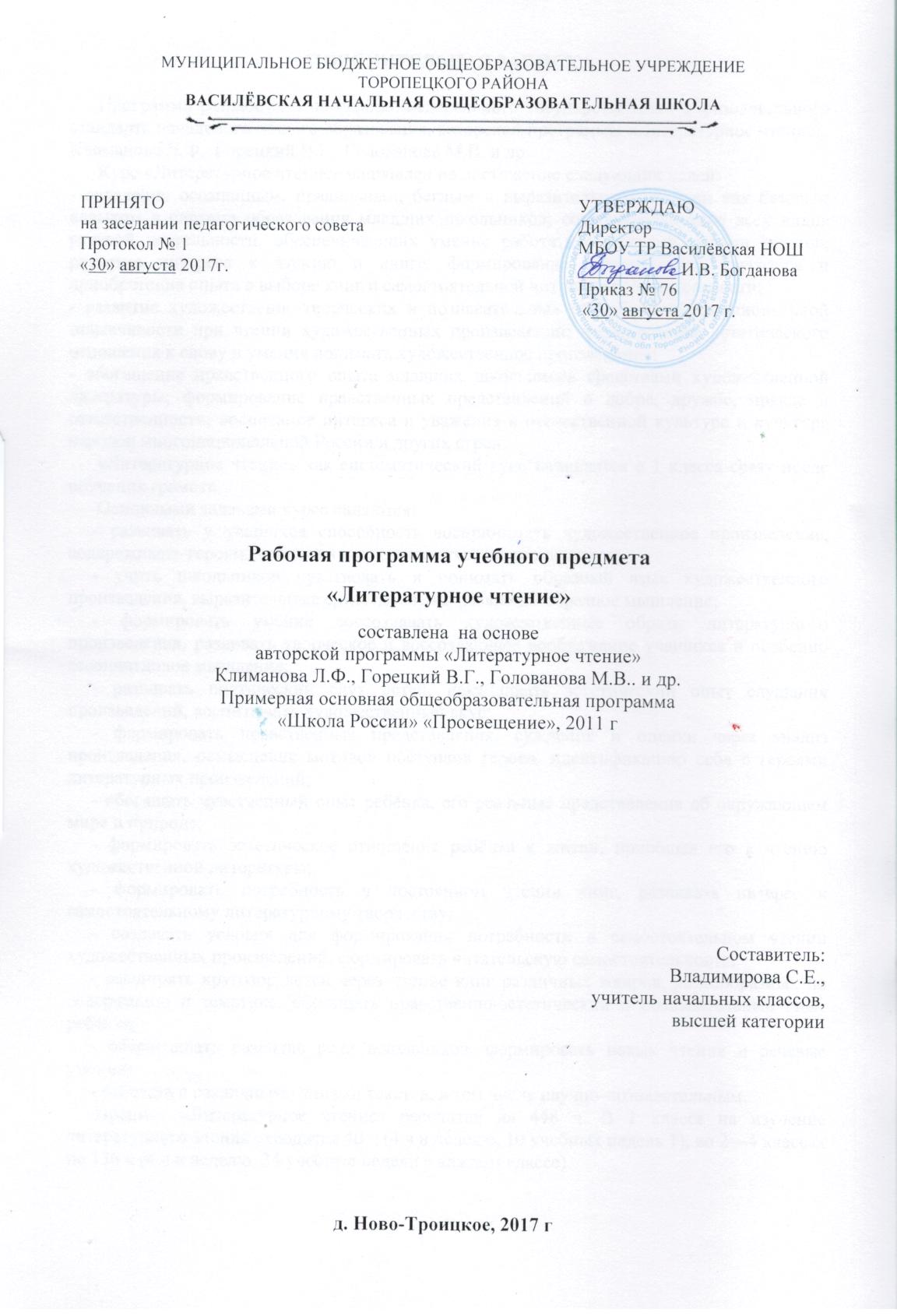       Программа разработана на основе Федерального государственного образовательного стандарта начального общего образования, авторской программы «Литературное чтение». Климанова Л.Ф., Горецкий В.Г., Голованова М.В. и др.      Курс «Литературное чтение» направлен на достижение следующих целей:- овладение осознанным, правильным, беглым и выразительным чтением как базовым навыком в системе образования младших школьников; совершенствование всех видов речевой деятельности, обеспечивающих умение работать с разными видами текстов; развитие интереса к чтению и книге; формирование читательского кругозора и приобретение опыта в выборе книг и самостоятельной читательской деятельности;- развитие художественно-творческих и познавательных способностей, эмоциональной отзывчивости при чтении художественных произведений; формирование эстетического отношения к слову и умения понимать художественное произведение;- обогащение нравственного опыта младших школьников средствами художественной литературы; формирование нравственных представлений о добре, дружбе, правде и ответственности; воспитание интереса и уважения к отечественной культуре и культуре народов многонациональной России и других стран.      «Литературное чтение» как систематический курс начинается с 1 класса сразу после обучения грамоте.      Основными задачами курса являются:     - развивать у учащихся способность воспринимать художественное произведение, сопереживать героям, эмоционально откликаться на прочитанное;     - учить школьников чувствовать и понимать образный язык художественного произведения, выразительные средства языка, развивать образное мышление;     - формировать умение воссоздавать художественные образы литературного произведения, развивать творческое и воссоздающее воображение учащихся и особенно ассоциативное мышление;     - развивать поэтический слух детей, накапливать эстетический опыт слушания произведений, воспитывать художественный вкус;     - формировать нравственные представления, суждения и оценки через анализ произведения, осмысление мотивов поступков героев, идентификацию себя с героями литературных произведений;     - обогащать чувственный опыт ребёнка, его реальные представления об окружающем мире и природе;     - формировать эстетическое отношение ребёнка к жизни, приобщая его к чтению художественной литературы;     - формировать потребность в постоянном чтении книг, развивать интерес к самостоятельному литературному творчеству;     - создавать условия для формирования потребности в самостоятельном чтении художественных произведений, формировать читательскую самостоятельность;     - расширять кругозор детей через чтение книг различных жанров, разнообразных по содержанию и тематике, обогащать нравственно-эстетический и познавательный опыт ребёнка;     - обеспечивать развитие речи школьников, формировать навык чтения и речевые умения;     - работать с различными типами текстов, в том числе научно-познавательным.      Предмет «Литературное чтение» рассчитан на 448 ч. В 1 классе на изучение литературного чтения отводится 40 ч (4 ч в неделю, 10 учебных недель 1), во 2—4 классах по 136 ч (4 ч в неделю, 34 учебные недели в каждом классе).ПЛАНИРУЕМЫЕ РЕЗУЛЬТАТЫ ОСВОЕНИЯ УЧЕБНОГО ПРЕДМЕТА      Реализация программы обеспечивает достижение выпускниками начальной школы следующих личностных, метапредметных и предметных результатов в соответствии с требованиями ФГОС НОО:        Личностные результаты:      1) формирование чувства гордости за свою Родину, её историю, российский народ, становление гуманистических и демократических ценностных ориентаций многонационального российского общества;      2) формирование средствами литературных произведений целостного взгляда на мир в единстве и разнообразии природы, народов, культур и религий;      3) воспитание художественно-эстетического вкуса, эстетических потребностей, ценностей и чувств на основе опыта слушания и заучивания наизусть произведений художественнойлитературы;      4) развитие этических чувств, доброжелательности и эмоционально-нравственной отзывчивости, понимания и сопереживания чувствам других людей;      5) формирование уважительного отношения к иному мнению, истории и культуре других народов, выработка умения терпимо относиться к людям иной национальной принадлежности;      6) овладение начальными навыками адаптации в школе к школьному коллективу;      7) принятие и освоение социальной роли обучающегося, развитие мотивов учебной деятельности и формирование личностного смысла учения;      8) развитие самостоятельности и личной ответственности за свои поступки на основе представлений о нравственных нормах общения;      9) развитие навыков сотрудничества со взрослыми и сверстниками в разных социальных ситуациях, умения избегать конфликтов и находить выходы из спорных ситуаций, возможность сравнивать поступки героев литературных произведений со своими собственными поступками, осмысливать поступки героев;      10) наличие мотивации к творческому труду и бережному отношению к материальным и духовным ценностям, формирование установки на безопасный, здоровый образ жизни.       Метапредметные результаты:      1) овладение способностью принимать и сохранять цели и задачи учебной деятельности, поиска средств её осуществления;      2) освоение способов решения проблем творческого и поискового характера;      3) формирование умения планировать, контролировать и оценивать учебные действия в соответствии с поставленной задачей и условиями её реализации, определять наиболее эффективные способы достижения результата;      4) формирование умения понимать причины успеха/неуспеха учебной деятельности и способности конструктивно действовать даже в ситуациях неуспеха;      5) использование знаково-символических средств представления информации о книгах;      6) активное использование речевых средств для решения коммуникативных и познавательных задач;      7) использование различных способов поиска учебной информации в справочниках, словарях, энциклопедиях и интерпретации информации в соответствии с коммуникативными и познавательными задачами;      8) овладение навыками смыслового чтения текстов в соответствии с целями и задачами, осознанного построения речевого высказывания в соответствии с задачами коммуникации и составления текстов в устной и письменной формах;      9) овладение логическими действиями сравнения, анализа, синтеза, обобщения, классификации по родовидовым признакам, установления причинно-следственных связей, построения рассуждений;      10) готовность слушать собеседника и вести диалог, признавать различные точки зрения и право каждого иметь свою, излагать своё мнение и аргументировать свою точку зрения иоценку событий;      11) формирование умения договариваться о распределении ролей в совместной деятельности, определение общей цели и путей её достижения, осмысливать собственное поведение и поведение окружающих;      12) готовность конструктивно разрешать конфликты посредством учёта интересов сторон и сотрудничества.        Предметные результаты:      1) понимание литературы как явления национальной и мировой культуры, средства сохранения и передачи нравственных ценностей и традиций;      2) осознание значимости чтения для личного развития; формирование представлений о Родине и её людях, окружающем мире, культуре, первоначальных этических представлений, понятий о добре и зле, дружбе, честности; выработка потребности в систематическом чтении;      3) достижение необходимого для продолжения образования уровня читательской компетентности, общего речевого развития, т. е. овладение чтением вслух и про себя, элементарными приёмами анализа художественных, научно-познавательных и учебных текстов с использованием элементарных литературоведческих понятий;      4) использование разных видов чтения (изучающее (смысловое), выборочное, поисковое); умение осознанно воспринимать и оценивать содержание и специфику различных текстов, участвовать в их обсуждении, давать и обосновывать нравственную оценку поступков героев;      5) умение самостоятельно выбирать интересующую литературу, пользоваться справочными источниками для понимания и получения дополнительной информации, составляя самостоятельно краткую аннотацию;      6) умение использовать простейшие виды анализа различных текстов: устанавливать причинно-следственные связи и определять главную мысль произведения, делить текст на части, озаглавливать их, составлять простой план, находить средства выразительности, пересказывать произведение;      7) умение работать с разными видами текстов, находить характерные особенности научно-познавательных, учебных и художественных произведений. На практическом уровне овладеть некоторыми видами письменной речи (повествование — создание текста по аналогии, рассуждение — письменный ответ на вопрос, описание — характеристика героев; умение написать отзыв на прочитанное произведение);      8) развитие художественно-творческих способностей, умение создавать собственный текст на основе художественного произведения, репродукции картин художников, иллюстраций, личного опыта.СОДЕРЖАНИЕ КУРСАВиды речевой и читательской деятельности      Умение слушать (аудирование)      Восприятие на слух звучащей речи (высказывание собеседника, слушание различных текстов). Адекватное понимание содержания звучащей речи, умение отвечать на вопросы по содержанию прослушанного произведения, определение последовательности событий, осознание цели речевого высказывания, умение задавать вопросы по прослушанному учебному, научно-познавательному и художественному произведениям.      Развитие умения наблюдать за выразительностью речи, особенностью авторского стиля.      Чтение      Чтение вслух. Ориентация на развитие речевой культуры учащихся и формирование у них коммуникативно-речевых умений и навыков.      Постепенный переход от слогового к плавному, осмысленному, правильному чтению целыми словами вслух. Темп чтения, позволяющий осознать текст. Постепенное увеличение скорости чтения. Соблюдение орфоэпических и интонационных норм чтения. Чтение предложений с интонационным выделением знаков препинания. Понимание смысловых особенностей разных по виду и типу текстов, передача их с помощью интонирования. Развитие поэтического слуха. Воспитание эстетической отзывчивости на произведение. Умение самостоятельно подготовиться к выразительному чтению небольшого текста (выбрать тон и темп чтения, определить логические ударения и паузы).      Развитие умения переходить от чтения вслух к чтению про себя.      Чтение про себя. Осознание смысла произведения при чтении про себя (доступных по объёму и жанру произведений). Определение вида чтения (изучающее, ознакомительное, выборочное), умение находить в тексте необходимую информацию, понимание её особенностей.     Работа с различными видами текста      Общее представление о разных видах текста: художественном, учебном, научно-популярном — и их сравнение. Определение целей создания этих видов текста. Умение ориентироваться в нравственном содержании художественных произведений, осознавать сущность поведения героев.      Практическое освоение умения отличать текст от набора предложений. Прогнозирование содержания книги по её названию и оформлению. Самостоятельное определение темы и главной мысли произведения по вопросам и самостоятельное деление текста на смысловые части, их озаглавливание. Умение работать с разными видами информации.      Участие в коллективном обсуждении: умение отвечать на вопросы, выступать по теме, слушать выступления товарищей, дополнять ответы по ходу беседы, используя текст. Привлечение справочных и иллюстративно-изобразительных материалов.      Библиографическая культура      Книга как особый вид искусства. Книга как источник необходимых знаний. Общее представление о первых книгах на Руси и начало книгопечатания. Книга учебная, художественная, справочная. Элементы книги: содержание или оглавление, титульный лист, аннотация, иллюстрации.      Умение самостоятельно составить аннотацию.      Виды информации в книге: научная, художественная (с опорой на внешние показатели книги), её справочно-иллюстративный материал.      Типы книг (изданий): книга-произведение, книга-сборник, собрание сочинений, периодическая печать, справочные издания (справочники, словари, энциклопедии).      Самостоятельный выбор книг на основе рекомендательного списка, алфавитного и тематического каталога. Самостоятельное пользование соответствующими возрасту словарями и другой справочной литературой.      Работа с текстом художественного произведения      Определение (с помощью учителя) особенностей художественного текста: своеобразие выразительных средств языка. Понимание заглавия произведения, его адекватное соотношение с содержанием.      Понимание нравственно-эстетического содержания прочитанного произведения, осознание мотивов поведения героев, анализ поступков героев с точки зрения нравственно-этических норм. Осмысление понятия «Родина», представления о проявлении любви к Родине в литературе разных народов (на примере народов России). Схожесть тем и героев в фольклоре разных народов. Самостоятельное воспроизведение текста с использованием выразительных средств языка (синонимов, антонимов, сравнений, эпитетов), последовательное воcпроизведение (по вопросам учителя) эпизодов с использованием специфической для данного произведения лексики, рассказ по иллюстрациям, пересказ.      Характеристика героя произведения с использованием художественно-выразительных средств данного текста. Нахождение в тексте слов и выражений, характеризующих героя и события. Анализ (с помощью учителя) поступка персонажа и его мотивов. Сопоставление поступков героев по аналогии или по контрасту. Характеристика героя произведения: портрет, характер, выраженные через поступки и речь. Выявление авторского отношения к герою на основе анализа текста, авторских помет, имён героев.      Освоение разных видов пересказа художественного текста: подробный, выборочный и краткий (передача основных мыслей).      Подробный пересказ текста (деление текста на части, определение главной мысли каждой части и всего текста, озаглавливание каждой части и всего текста): определение главной мысли фрагмента, выделение опорных или ключевых слов, озаглавливание; план (в виде назывных предложений из текста, в виде вопросов, в виде самостоятельно сформулированного высказывания) и на его основе подробный пересказ всего текста.      Самостоятельный выборочный пересказ по заданному фрагменту: характеристика героя произведения (выбор слов, выражений в тексте, позволяющих составить рассказ о герое), описание места действия (выбор слов, выражений в тексте, позволяющих составить данное описание на основе текста). Вычленение и сопоставление эпизодов из разных произведений по общности ситуаций, эмоциональной окраске, характеру поступков героев.      Развитие наблюдательности при чтении поэтических текстов. Развитие умения предвосхищать (предвидеть) ход развития сюжета, последовательность событий.      Работа с научно-популярным, учебным и другими текстами      Понимание заглавия произведения, адекватное соотношение с его содержанием. Определение особенностей учебного и научно-популярного текстов (передача информации). Знакомство с простейшими приёмами анализа различных видов текста: установление причинно-следственных связей, определение главной мысли текста. Деление текста на части. Определение микротем. Ключевые или опорные слова. Построение алгоритма деятельности по воспроизведению текста. Воспроизведение текста с опорой на ключевые слова, модель, схему. Подробный пересказ текста. Краткий пересказ текста (выделение главного в содержании текста). Умение работать с учебными заданиями, обобщающими вопросами и справочным материалом.      Умение говорить (культура речевого общения)      Осознание диалога как вида речи. Особенности диалогического общения: умение понимать вопросы, отвечать на них и самостоятельно задавать вопросы по тексту; внимательно выслушивать, не перебивая, собеседника и в вежливой форме высказывать свою точку зрения по обсуждаемому произведению (художественному, учебному, научно-познавательному). Умение проявлять доброжелательность к собеседнику. Доказательство собственной точки зрения с опорой на текст или личный опыт. Использование норм речевого этикета в процессе общения. Знакомство с особенностями национального этикета на основе литературных произведений.      Работа со словом (распознавать прямое и переносное значение слов, их многозначность), целенаправленное пополнение активного словарного запаса. Работа со словарями.      Умение построить монологическое речевое высказывание небольшого объёма с опорой на авторский текст, по предложенной теме или в форме ответа на вопрос. Формирование грамматически правильной речи, эмоциональной выразительности и содержательности. Отражение основной мысли текста в высказывании. Передача содержания прочитанного или прослушанного с учётом специфики научно-популярного, учебного и художественного текстов. Передача впечатлений (из повседневной жизни, художественного произведения, изобразительного искусства) в рассказе (описание, рассуждение, повествование). Самостоятельное построение плана собственного высказывания. Отбор и использование выразительных средств (синонимы, антонимы, сравнения) с учётом особен-ностей монологического высказывания.      Устное сочинение как продолжение прочитанного произведения, отдельных его сюжетных линий, короткий рассказ по рисункам либо на заданную тему.      Письмо (культура письменной речи)      Нормы письменной речи: соответствие содержания заголовку (отражение темы, места действия, характеров героев), использование в письменной речи выразительных средств языка (синонимы, антонимы, сравнения) в мини-сочинениях (повествование, описание, рассуждение), рассказ на заданную тему, отзыв о прочитанной книге.КРУГ ДЕТСКОГО ЧТЕНИЯ      Знакомство с культурно-историческим наследием России, с общечеловеческими ценностями.      Произведения устного народного творчества разных народов (малые фольклорные жанры, народные сказки о животных, бытовые и волшебные сказки народов России и зарубежных стран). Знакомство с поэзией А. С. Пушкина, М. Ю. Лермонтова, прозой Л. Н. Толстого, А. П. Чехова и других классиков отечественной литературы XIX—XX вв., классиков детской литературы, произведениями современной отечественной (с учётом многонационального характера России) и зарубежной литературы, доступными для восприятия младших школьников.      Тематика чтения обогащена введением в круг чтения младших школьников мифов Древней Греции, житийной литературы и произведений о защитниках и подвижниках Отечества.      Книги разных видов: художественная, историческая, приключенческая, фантастическая, научно-популярная, справочно-энциклопедические, детские периодические издания.      Основные темы детского чтения: фольклор разных народов, произведения о Родине, природе, детях, братьях наших меньших, добре, дружбе, честности, юмористические произведения.ЛИТЕРАТУРОВЕДЧЕСКАЯ ПРОПЕДЕВТИКА(ПРАКТИЧЕСКОЕ ОСВОЕНИЕ)      Нахождение в тексте художественного произведения (с помощью учителя) средств художественной выразительности: синонимов, антонимов, эпитетов, сравнений, метафор и осмысление их значения.      Первоначальная ориентировка в литературных понятиях: художественное произведение, искусство слова, автор (рассказчик), сюжет (последовательность событий), тема. Герой произведения: его портрет, речь, поступки, мысли, отношение автора к герою.      Общее представление об особенностях построения разных видов рассказывания: повествования (рассказ), описания (пейзаж, портрет, интерьер), рассуждения (монолог героя, диалог героев).      Сравнение прозаической и стихотворной речи (узнавание, различение), выделение особенностей стихотворного произведения (ритм, рифма).      Фольклорные и авторские художественные произведения (их различие).      Жанровое разнообразие произведений. Малые фольклорные формы (колыбельные песни, потешки, пословицы, поговорки, загадки): узнавание, различение, определение основного смысла. Сказки о животных, бытовые, волшебные. Художественныеособенности сказок: лексика, построение (композиция). Литературная (авторская) сказка.      Рассказ, стихотворение, басня: общее представление о жанре, наблюдение за особенностями построения и выразительными средствами.ТВОРЧЕСКАЯ ДЕЯТЕЛЬНОСТЬ ОБУЧАЮЩИХСЯ(НА ОСНОВЕ ЛИТЕРАТУРНЫХ ПРОИЗВЕДЕНИЙ)      Интерпретация текста литературного произведения в творческой деятельности учащихся: чтение по ролям, инсценирование, драматизация, устное словесное рисование, знакомство с различными способами работы с деформированным текстом и использование их (установление причинно-следственных связей, последовательности событий, изложение с элементами сочинения, создание собственного текста на основе художественного произведения (текст по аналогии), репродукций картин художников, по серии иллюстраций к произведению или на основе личного опыта). Развитие умения различать состояние природы в различные времена года, настроение людей, оформлять свои впечатления в устной или письменной речи. Сравнивать свои тексты с художественными текстами-описаниями, находить литературные произведения, созвучные своему эмоциональному настрою, объяснять свой выбор.Календарно-тематическое планирование уроков литературного чтения1 класс40 часов- 4 часа в неделюИтого: 40 часовКалендарно-тематическое планирование уроков литературного чтения 2 класс136 часа- 4 часа в неделю (34 учебные недели)Итого: 136 ч	Календарно-тематическое планирование уроков литературного чтения 3 класс136 часа- 4 часа в неделю (34 учебные недели)Итого: 136 часов№ п/пДатаТемаКоличество часовХарактеристика деятельности учащихсяВводный урок (1 ч)Вводный урок (1 ч)Вводный урок (1 ч)Вводный урок (1 ч)Вводный урок (1 ч)1Знакомство с учебником по литературному чтению. Система условных обозначений. Содержание учебника. Словарь.1Ориентироваться в учебнике.Находить нужную главу в содержании учебника.Понимать условные обозначения, использовать их при выполнении заданий.Предполагать на основе названия содержание главы.Находить в словаре непонятные слова.Жили-были буквы (7 ч)Жили-были буквы (7 ч)Жили-были буквы (7 ч)Жили-были буквы (7 ч)Жили-были буквы (7 ч)2В. Данько «Загадочные буквы».1Прогнозировать содержание раздела.Расставлять книги на выставке в соответствии с темой раздела, сравнивать их, рассказывать о книге с выставки в соответствии с коллективно составленным планом.Выбирать книгу по заданному параметру.Воспринимать на слух произведение.Отвечать на вопросы по содержанию художественного произведения.Читать вслух плавно по слогам и целымисловами, передавать интонационно конец предложения.Объяснять название произведения.Выбирать из предложенного списка слова для характеристики различных героев произведения.Описывать внешний вид героя, его характер, привлекая текст произведения и свой читательский и жизненный опыт.Передавать характер героя с помощью жестов, мимики, изображать героев.Определять главную мысль; соотносить главную мысль с содержанием произведения.Составлять план пересказа прочитанного: что произошло в начале, потом, чем закончился рассказ.Находить в стихах слова с созвучным окончанием.Находить слова, которые помогают представить самого героя или его речь.Использовать приём звукописи при изображении различных героев. Читать стихи наизусть.Участвовать в конкурсе чтецов, декламировать стихи; оценивать себя в роли чтеца.Проверять себя и оценивать свои достижения (с помощью учителя).3И. Токмакова «Аля, Кляксич и буква «А».1Прогнозировать содержание раздела.Расставлять книги на выставке в соответствии с темой раздела, сравнивать их, рассказывать о книге с выставки в соответствии с коллективно составленным планом.Выбирать книгу по заданному параметру.Воспринимать на слух произведение.Отвечать на вопросы по содержанию художественного произведения.Читать вслух плавно по слогам и целымисловами, передавать интонационно конец предложения.Объяснять название произведения.Выбирать из предложенного списка слова для характеристики различных героев произведения.Описывать внешний вид героя, его характер, привлекая текст произведения и свой читательский и жизненный опыт.Передавать характер героя с помощью жестов, мимики, изображать героев.Определять главную мысль; соотносить главную мысль с содержанием произведения.Составлять план пересказа прочитанного: что произошло в начале, потом, чем закончился рассказ.Находить в стихах слова с созвучным окончанием.Находить слова, которые помогают представить самого героя или его речь.Использовать приём звукописи при изображении различных героев. Читать стихи наизусть.Участвовать в конкурсе чтецов, декламировать стихи; оценивать себя в роли чтеца.Проверять себя и оценивать свои достижения (с помощью учителя).4С. Чёрный «Живая азбука»,Ф. Кривин «Почему «А» поётся, а «Б» нет».1Прогнозировать содержание раздела.Расставлять книги на выставке в соответствии с темой раздела, сравнивать их, рассказывать о книге с выставки в соответствии с коллективно составленным планом.Выбирать книгу по заданному параметру.Воспринимать на слух произведение.Отвечать на вопросы по содержанию художественного произведения.Читать вслух плавно по слогам и целымисловами, передавать интонационно конец предложения.Объяснять название произведения.Выбирать из предложенного списка слова для характеристики различных героев произведения.Описывать внешний вид героя, его характер, привлекая текст произведения и свой читательский и жизненный опыт.Передавать характер героя с помощью жестов, мимики, изображать героев.Определять главную мысль; соотносить главную мысль с содержанием произведения.Составлять план пересказа прочитанного: что произошло в начале, потом, чем закончился рассказ.Находить в стихах слова с созвучным окончанием.Находить слова, которые помогают представить самого героя или его речь.Использовать приём звукописи при изображении различных героев. Читать стихи наизусть.Участвовать в конкурсе чтецов, декламировать стихи; оценивать себя в роли чтеца.Проверять себя и оценивать свои достижения (с помощью учителя).5Г. Сапгир «Про Медведя». Проект «Создаём «Город букв».1Прогнозировать содержание раздела.Расставлять книги на выставке в соответствии с темой раздела, сравнивать их, рассказывать о книге с выставки в соответствии с коллективно составленным планом.Выбирать книгу по заданному параметру.Воспринимать на слух произведение.Отвечать на вопросы по содержанию художественного произведения.Читать вслух плавно по слогам и целымисловами, передавать интонационно конец предложения.Объяснять название произведения.Выбирать из предложенного списка слова для характеристики различных героев произведения.Описывать внешний вид героя, его характер, привлекая текст произведения и свой читательский и жизненный опыт.Передавать характер героя с помощью жестов, мимики, изображать героев.Определять главную мысль; соотносить главную мысль с содержанием произведения.Составлять план пересказа прочитанного: что произошло в начале, потом, чем закончился рассказ.Находить в стихах слова с созвучным окончанием.Находить слова, которые помогают представить самого героя или его речь.Использовать приём звукописи при изображении различных героев. Читать стихи наизусть.Участвовать в конкурсе чтецов, декламировать стихи; оценивать себя в роли чтеца.Проверять себя и оценивать свои достижения (с помощью учителя).6М. Бородицкая «Разговор с пчелой»,И. Гамазкова «Кто как кричит?».1Прогнозировать содержание раздела.Расставлять книги на выставке в соответствии с темой раздела, сравнивать их, рассказывать о книге с выставки в соответствии с коллективно составленным планом.Выбирать книгу по заданному параметру.Воспринимать на слух произведение.Отвечать на вопросы по содержанию художественного произведения.Читать вслух плавно по слогам и целымисловами, передавать интонационно конец предложения.Объяснять название произведения.Выбирать из предложенного списка слова для характеристики различных героев произведения.Описывать внешний вид героя, его характер, привлекая текст произведения и свой читательский и жизненный опыт.Передавать характер героя с помощью жестов, мимики, изображать героев.Определять главную мысль; соотносить главную мысль с содержанием произведения.Составлять план пересказа прочитанного: что произошло в начале, потом, чем закончился рассказ.Находить в стихах слова с созвучным окончанием.Находить слова, которые помогают представить самого героя или его речь.Использовать приём звукописи при изображении различных героев. Читать стихи наизусть.Участвовать в конкурсе чтецов, декламировать стихи; оценивать себя в роли чтеца.Проверять себя и оценивать свои достижения (с помощью учителя).7Рассказы и стихи о буквах.1Прогнозировать содержание раздела.Расставлять книги на выставке в соответствии с темой раздела, сравнивать их, рассказывать о книге с выставки в соответствии с коллективно составленным планом.Выбирать книгу по заданному параметру.Воспринимать на слух произведение.Отвечать на вопросы по содержанию художественного произведения.Читать вслух плавно по слогам и целымисловами, передавать интонационно конец предложения.Объяснять название произведения.Выбирать из предложенного списка слова для характеристики различных героев произведения.Описывать внешний вид героя, его характер, привлекая текст произведения и свой читательский и жизненный опыт.Передавать характер героя с помощью жестов, мимики, изображать героев.Определять главную мысль; соотносить главную мысль с содержанием произведения.Составлять план пересказа прочитанного: что произошло в начале, потом, чем закончился рассказ.Находить в стихах слова с созвучным окончанием.Находить слова, которые помогают представить самого героя или его речь.Использовать приём звукописи при изображении различных героев. Читать стихи наизусть.Участвовать в конкурсе чтецов, декламировать стихи; оценивать себя в роли чтеца.Проверять себя и оценивать свои достижения (с помощью учителя).8Завершение проекта «Создаём музей «Город букв». Обобщение и проверка знаний по теме «Жили-были буквы».1Прогнозировать содержание раздела.Расставлять книги на выставке в соответствии с темой раздела, сравнивать их, рассказывать о книге с выставки в соответствии с коллективно составленным планом.Выбирать книгу по заданному параметру.Воспринимать на слух произведение.Отвечать на вопросы по содержанию художественного произведения.Читать вслух плавно по слогам и целымисловами, передавать интонационно конец предложения.Объяснять название произведения.Выбирать из предложенного списка слова для характеристики различных героев произведения.Описывать внешний вид героя, его характер, привлекая текст произведения и свой читательский и жизненный опыт.Передавать характер героя с помощью жестов, мимики, изображать героев.Определять главную мысль; соотносить главную мысль с содержанием произведения.Составлять план пересказа прочитанного: что произошло в начале, потом, чем закончился рассказ.Находить в стихах слова с созвучным окончанием.Находить слова, которые помогают представить самого героя или его речь.Использовать приём звукописи при изображении различных героев. Читать стихи наизусть.Участвовать в конкурсе чтецов, декламировать стихи; оценивать себя в роли чтеца.Проверять себя и оценивать свои достижения (с помощью учителя).Сказки, загадки, небылицы (7 ч)Сказки, загадки, небылицы (7 ч)Сказки, загадки, небылицы (7 ч)Сказки, загадки, небылицы (7 ч)Сказки, загадки, небылицы (7 ч)9Русская народная сказка «Курочка Ряба». Е. Чарушин «Теремок».1Прогнозировать содержание раздела.Подбирать книги на выставку в соответствии с темой раздела, рассказывать о ней в соответствии с коллективно составленным планом, обсуждать прочитанное.Выбирать нужную книгу по заданным параметрам.Читать известную сказку плавно, целымисловами, при повторении читать выразительно, воспринимать на слух художественное произведение.Анализировать представленный в учебнике картинный план.Соотносить иллюстрацию с содержанием текста.Рассказывать сказку на основе картинного плана.Отвечать на вопросы по содержанию произведения.Называть героев сказки и причины совершаемых ими поступков, давать их нравственную оценку.Пересказывать сказку подробно на основе картинного плана и по памяти.Сравнивать народную и литературную сказку.Сравнивать различные произведения малых и больших жанров: находить сходство и различия.Отгадывать загадки на основе ключевых(опорных) слов, сочинять загадки, небылицы; объединять их по темам.Работать в паре, договариваться друг с другом, проявлять внимание.Проверять чтение друг друга, работая в парах, и самостоятельно оценивать свои достижения.10Е. Чарушин «Теремок». Русская народная сказка «Рукавичка».1Прогнозировать содержание раздела.Подбирать книги на выставку в соответствии с темой раздела, рассказывать о ней в соответствии с коллективно составленным планом, обсуждать прочитанное.Выбирать нужную книгу по заданным параметрам.Читать известную сказку плавно, целымисловами, при повторении читать выразительно, воспринимать на слух художественное произведение.Анализировать представленный в учебнике картинный план.Соотносить иллюстрацию с содержанием текста.Рассказывать сказку на основе картинного плана.Отвечать на вопросы по содержанию произведения.Называть героев сказки и причины совершаемых ими поступков, давать их нравственную оценку.Пересказывать сказку подробно на основе картинного плана и по памяти.Сравнивать народную и литературную сказку.Сравнивать различные произведения малых и больших жанров: находить сходство и различия.Отгадывать загадки на основе ключевых(опорных) слов, сочинять загадки, небылицы; объединять их по темам.Работать в паре, договариваться друг с другом, проявлять внимание.Проверять чтение друг друга, работая в парах, и самостоятельно оценивать свои достижения.11Загадки. Русские народные сказки. Русские народные песни. Потешки и небылицы.1Прогнозировать содержание раздела.Подбирать книги на выставку в соответствии с темой раздела, рассказывать о ней в соответствии с коллективно составленным планом, обсуждать прочитанное.Выбирать нужную книгу по заданным параметрам.Читать известную сказку плавно, целымисловами, при повторении читать выразительно, воспринимать на слух художественное произведение.Анализировать представленный в учебнике картинный план.Соотносить иллюстрацию с содержанием текста.Рассказывать сказку на основе картинного плана.Отвечать на вопросы по содержанию произведения.Называть героев сказки и причины совершаемых ими поступков, давать их нравственную оценку.Пересказывать сказку подробно на основе картинного плана и по памяти.Сравнивать народную и литературную сказку.Сравнивать различные произведения малых и больших жанров: находить сходство и различия.Отгадывать загадки на основе ключевых(опорных) слов, сочинять загадки, небылицы; объединять их по темам.Работать в паре, договариваться друг с другом, проявлять внимание.Проверять чтение друг друга, работая в парах, и самостоятельно оценивать свои достижения.12«Рифмы Матушки Гусыни». Английские песенки: «Не может быть», «Король Пипин», «Дом, который построил Джек».1Прогнозировать содержание раздела.Подбирать книги на выставку в соответствии с темой раздела, рассказывать о ней в соответствии с коллективно составленным планом, обсуждать прочитанное.Выбирать нужную книгу по заданным параметрам.Читать известную сказку плавно, целымисловами, при повторении читать выразительно, воспринимать на слух художественное произведение.Анализировать представленный в учебнике картинный план.Соотносить иллюстрацию с содержанием текста.Рассказывать сказку на основе картинного плана.Отвечать на вопросы по содержанию произведения.Называть героев сказки и причины совершаемых ими поступков, давать их нравственную оценку.Пересказывать сказку подробно на основе картинного плана и по памяти.Сравнивать народную и литературную сказку.Сравнивать различные произведения малых и больших жанров: находить сходство и различия.Отгадывать загадки на основе ключевых(опорных) слов, сочинять загадки, небылицы; объединять их по темам.Работать в паре, договариваться друг с другом, проявлять внимание.Проверять чтение друг друга, работая в парах, и самостоятельно оценивать свои достижения.13А. Пушкин. Отрывки из произведений. К. Ушинский «Гусь и журавль». Л. Толстой «Зайцы и лягушки».1Прогнозировать содержание раздела.Подбирать книги на выставку в соответствии с темой раздела, рассказывать о ней в соответствии с коллективно составленным планом, обсуждать прочитанное.Выбирать нужную книгу по заданным параметрам.Читать известную сказку плавно, целымисловами, при повторении читать выразительно, воспринимать на слух художественное произведение.Анализировать представленный в учебнике картинный план.Соотносить иллюстрацию с содержанием текста.Рассказывать сказку на основе картинного плана.Отвечать на вопросы по содержанию произведения.Называть героев сказки и причины совершаемых ими поступков, давать их нравственную оценку.Пересказывать сказку подробно на основе картинного плана и по памяти.Сравнивать народную и литературную сказку.Сравнивать различные произведения малых и больших жанров: находить сходство и различия.Отгадывать загадки на основе ключевых(опорных) слов, сочинять загадки, небылицы; объединять их по темам.Работать в паре, договариваться друг с другом, проявлять внимание.Проверять чтение друг друга, работая в парах, и самостоятельно оценивать свои достижения.14Сказка «Петух и собака».1Прогнозировать содержание раздела.Подбирать книги на выставку в соответствии с темой раздела, рассказывать о ней в соответствии с коллективно составленным планом, обсуждать прочитанное.Выбирать нужную книгу по заданным параметрам.Читать известную сказку плавно, целымисловами, при повторении читать выразительно, воспринимать на слух художественное произведение.Анализировать представленный в учебнике картинный план.Соотносить иллюстрацию с содержанием текста.Рассказывать сказку на основе картинного плана.Отвечать на вопросы по содержанию произведения.Называть героев сказки и причины совершаемых ими поступков, давать их нравственную оценку.Пересказывать сказку подробно на основе картинного плана и по памяти.Сравнивать народную и литературную сказку.Сравнивать различные произведения малых и больших жанров: находить сходство и различия.Отгадывать загадки на основе ключевых(опорных) слов, сочинять загадки, небылицы; объединять их по темам.Работать в паре, договариваться друг с другом, проявлять внимание.Проверять чтение друг друга, работая в парах, и самостоятельно оценивать свои достижения.15Обобщение и проверка знаний по теме «Сказки, загадки, небылицы».1Прогнозировать содержание раздела.Подбирать книги на выставку в соответствии с темой раздела, рассказывать о ней в соответствии с коллективно составленным планом, обсуждать прочитанное.Выбирать нужную книгу по заданным параметрам.Читать известную сказку плавно, целымисловами, при повторении читать выразительно, воспринимать на слух художественное произведение.Анализировать представленный в учебнике картинный план.Соотносить иллюстрацию с содержанием текста.Рассказывать сказку на основе картинного плана.Отвечать на вопросы по содержанию произведения.Называть героев сказки и причины совершаемых ими поступков, давать их нравственную оценку.Пересказывать сказку подробно на основе картинного плана и по памяти.Сравнивать народную и литературную сказку.Сравнивать различные произведения малых и больших жанров: находить сходство и различия.Отгадывать загадки на основе ключевых(опорных) слов, сочинять загадки, небылицы; объединять их по темам.Работать в паре, договариваться друг с другом, проявлять внимание.Проверять чтение друг друга, работая в парах, и самостоятельно оценивать свои достижения.Апрель, апрель. Звенит капель! (6 ч)Апрель, апрель. Звенит капель! (6 ч)Апрель, апрель. Звенит капель! (6 ч)Апрель, апрель. Звенит капель! (6 ч)Апрель, апрель. Звенит капель! (6 ч)16Стихотворения русских поэтов о природе. А. Майков «Ласточка примчалась из-за бела моря…», А. Плещеев «Травка зеленеет, солнышко блестит…».1Прогнозировать содержание раздела.Отбирать книги для выставки в соответствии с темой раздела, рассказывать о них в соответствии с коллективно составленным планом.Воспринимать на слух художественное произведение.Читать вслух лирические стихотворения, передавая настроение, отражая интонацию начала и конца предложения; с опорой на знак препинания в конце предложения.Находить в стихотворении слова, которые помогают передать настроение автора, картины природы, им созданные.Наблюдать за ритмом стихотворного произведения, сравнивать ритмический рисунок разных стихотворений.Сравнивать стихотворения разных поэтов на одну и ту же тему, на разные темы.Находить в загадках слова, с помощью которых сравнивается один предмет с другим,придумывать свои сравнения.Отгадывать загадки на основе ключевых (опорных) слов загадки.Сочинять загадки на основе подсказки, данной в учебнике.Оценивать свой ответ в соответствии с образцом.Проверять чтение друг друга, оценивать свои достижения.Учиться работать в паре, обсуждать прочитанное, договариваться друг с другом.17Лирические стихотворения поэтов. А. Майков «Весна», Т. Белозёров «Подснежники», С. Маршак «Апрель».1Прогнозировать содержание раздела.Отбирать книги для выставки в соответствии с темой раздела, рассказывать о них в соответствии с коллективно составленным планом.Воспринимать на слух художественное произведение.Читать вслух лирические стихотворения, передавая настроение, отражая интонацию начала и конца предложения; с опорой на знак препинания в конце предложения.Находить в стихотворении слова, которые помогают передать настроение автора, картины природы, им созданные.Наблюдать за ритмом стихотворного произведения, сравнивать ритмический рисунок разных стихотворений.Сравнивать стихотворения разных поэтов на одну и ту же тему, на разные темы.Находить в загадках слова, с помощью которых сравнивается один предмет с другим,придумывать свои сравнения.Отгадывать загадки на основе ключевых (опорных) слов загадки.Сочинять загадки на основе подсказки, данной в учебнике.Оценивать свой ответ в соответствии с образцом.Проверять чтение друг друга, оценивать свои достижения.Учиться работать в паре, обсуждать прочитанное, договариваться друг с другом.18Стихотворения о весне. И. Токмакова «Ручей», «К нам весна шагает…», Е. Трутнева «Голубые, синие небо и ручьи…»,  Л. Ульяницкая «Горел в траве росистой…», Л. Яхнин «У дорожки…». Сочинение загадок. Проект «Составляем азбуку загадок».1Прогнозировать содержание раздела.Отбирать книги для выставки в соответствии с темой раздела, рассказывать о них в соответствии с коллективно составленным планом.Воспринимать на слух художественное произведение.Читать вслух лирические стихотворения, передавая настроение, отражая интонацию начала и конца предложения; с опорой на знак препинания в конце предложения.Находить в стихотворении слова, которые помогают передать настроение автора, картины природы, им созданные.Наблюдать за ритмом стихотворного произведения, сравнивать ритмический рисунок разных стихотворений.Сравнивать стихотворения разных поэтов на одну и ту же тему, на разные темы.Находить в загадках слова, с помощью которых сравнивается один предмет с другим,придумывать свои сравнения.Отгадывать загадки на основе ключевых (опорных) слов загадки.Сочинять загадки на основе подсказки, данной в учебнике.Оценивать свой ответ в соответствии с образцом.Проверять чтение друг друга, оценивать свои достижения.Учиться работать в паре, обсуждать прочитанное, договариваться друг с другом.19Стихотворения. В. Берестов «Воробушки», Р. Сеф «Чудо».  1Прогнозировать содержание раздела.Отбирать книги для выставки в соответствии с темой раздела, рассказывать о них в соответствии с коллективно составленным планом.Воспринимать на слух художественное произведение.Читать вслух лирические стихотворения, передавая настроение, отражая интонацию начала и конца предложения; с опорой на знак препинания в конце предложения.Находить в стихотворении слова, которые помогают передать настроение автора, картины природы, им созданные.Наблюдать за ритмом стихотворного произведения, сравнивать ритмический рисунок разных стихотворений.Сравнивать стихотворения разных поэтов на одну и ту же тему, на разные темы.Находить в загадках слова, с помощью которых сравнивается один предмет с другим,придумывать свои сравнения.Отгадывать загадки на основе ключевых (опорных) слов загадки.Сочинять загадки на основе подсказки, данной в учебнике.Оценивать свой ответ в соответствии с образцом.Проверять чтение друг друга, оценивать свои достижения.Учиться работать в паре, обсуждать прочитанное, договариваться друг с другом.20Завершение проекта «Составляем азбуку загадок». Представление результатов проекта.1Прогнозировать содержание раздела.Отбирать книги для выставки в соответствии с темой раздела, рассказывать о них в соответствии с коллективно составленным планом.Воспринимать на слух художественное произведение.Читать вслух лирические стихотворения, передавая настроение, отражая интонацию начала и конца предложения; с опорой на знак препинания в конце предложения.Находить в стихотворении слова, которые помогают передать настроение автора, картины природы, им созданные.Наблюдать за ритмом стихотворного произведения, сравнивать ритмический рисунок разных стихотворений.Сравнивать стихотворения разных поэтов на одну и ту же тему, на разные темы.Находить в загадках слова, с помощью которых сравнивается один предмет с другим,придумывать свои сравнения.Отгадывать загадки на основе ключевых (опорных) слов загадки.Сочинять загадки на основе подсказки, данной в учебнике.Оценивать свой ответ в соответствии с образцом.Проверять чтение друг друга, оценивать свои достижения.Учиться работать в паре, обсуждать прочитанное, договариваться друг с другом.21Обобщение и проверка знаний по теме «Апрель, апрель. Звенит капель…».1Прогнозировать содержание раздела.Отбирать книги для выставки в соответствии с темой раздела, рассказывать о них в соответствии с коллективно составленным планом.Воспринимать на слух художественное произведение.Читать вслух лирические стихотворения, передавая настроение, отражая интонацию начала и конца предложения; с опорой на знак препинания в конце предложения.Находить в стихотворении слова, которые помогают передать настроение автора, картины природы, им созданные.Наблюдать за ритмом стихотворного произведения, сравнивать ритмический рисунок разных стихотворений.Сравнивать стихотворения разных поэтов на одну и ту же тему, на разные темы.Находить в загадках слова, с помощью которых сравнивается один предмет с другим,придумывать свои сравнения.Отгадывать загадки на основе ключевых (опорных) слов загадки.Сочинять загадки на основе подсказки, данной в учебнике.Оценивать свой ответ в соответствии с образцом.Проверять чтение друг друга, оценивать свои достижения.Учиться работать в паре, обсуждать прочитанное, договариваться друг с другом.И в шутку и всерьёз (7 ч)И в шутку и всерьёз (7 ч)И в шутку и всерьёз (7 ч)И в шутку и всерьёз (7 ч)И в шутку и всерьёз (7 ч)22И. Токмакова «Мы играли в хохотушки», Я. Тайц «Волк».1Прогнозировать содержание раздела.Подбирать книги к выставке в соответствии с темой раздела, рассказывать о книгах с выставки в соответствии с коллективно составленным планом.Воспринимать на слух художественное произведение.Учиться работать в паре, обсуждать прочитанное, договариваться друг с другом.Читать стихи с разным подтекстом, выражая удивление, радость, испуг.Отличать юмористическое произведение; находить характерные черты юмористического текста.Определять настроение автора.Объяснять смысл названия произведения.Придумывать свои заголовки.Находить слова, которые отражают характер героя.Передавать при чтении настроение стихотворения.Читать по ролям, отражая характер героя произведения.Исправлять допущенные ошибки при повторном чтении.Сравнивать произведения на одну и ту же тему, находить сходство и различия.Оценивать свои достижения.23Г. Кружков «РРРЫ!», Н. Артюхова «Саша -дразнилка».1Прогнозировать содержание раздела.Подбирать книги к выставке в соответствии с темой раздела, рассказывать о книгах с выставки в соответствии с коллективно составленным планом.Воспринимать на слух художественное произведение.Учиться работать в паре, обсуждать прочитанное, договариваться друг с другом.Читать стихи с разным подтекстом, выражая удивление, радость, испуг.Отличать юмористическое произведение; находить характерные черты юмористического текста.Определять настроение автора.Объяснять смысл названия произведения.Придумывать свои заголовки.Находить слова, которые отражают характер героя.Передавать при чтении настроение стихотворения.Читать по ролям, отражая характер героя произведения.Исправлять допущенные ошибки при повторном чтении.Сравнивать произведения на одну и ту же тему, находить сходство и различия.Оценивать свои достижения.24К. Чуковский «Федотка», О. Дриз «Привет», О. Григорьев «Стук», И Токмакова «Разговор Лютика и Жучка», И. Пивоварова «Кулинаки-пулинаки».1Прогнозировать содержание раздела.Подбирать книги к выставке в соответствии с темой раздела, рассказывать о книгах с выставки в соответствии с коллективно составленным планом.Воспринимать на слух художественное произведение.Учиться работать в паре, обсуждать прочитанное, договариваться друг с другом.Читать стихи с разным подтекстом, выражая удивление, радость, испуг.Отличать юмористическое произведение; находить характерные черты юмористического текста.Определять настроение автора.Объяснять смысл названия произведения.Придумывать свои заголовки.Находить слова, которые отражают характер героя.Передавать при чтении настроение стихотворения.Читать по ролям, отражая характер героя произведения.Исправлять допущенные ошибки при повторном чтении.Сравнивать произведения на одну и ту же тему, находить сходство и различия.Оценивать свои достижения.25К. Чуковский «Телефон».1Прогнозировать содержание раздела.Подбирать книги к выставке в соответствии с темой раздела, рассказывать о книгах с выставки в соответствии с коллективно составленным планом.Воспринимать на слух художественное произведение.Учиться работать в паре, обсуждать прочитанное, договариваться друг с другом.Читать стихи с разным подтекстом, выражая удивление, радость, испуг.Отличать юмористическое произведение; находить характерные черты юмористического текста.Определять настроение автора.Объяснять смысл названия произведения.Придумывать свои заголовки.Находить слова, которые отражают характер героя.Передавать при чтении настроение стихотворения.Читать по ролям, отражая характер героя произведения.Исправлять допущенные ошибки при повторном чтении.Сравнивать произведения на одну и ту же тему, находить сходство и различия.Оценивать свои достижения.26М. Пляцковский «Помощник».1Прогнозировать содержание раздела.Подбирать книги к выставке в соответствии с темой раздела, рассказывать о книгах с выставки в соответствии с коллективно составленным планом.Воспринимать на слух художественное произведение.Учиться работать в паре, обсуждать прочитанное, договариваться друг с другом.Читать стихи с разным подтекстом, выражая удивление, радость, испуг.Отличать юмористическое произведение; находить характерные черты юмористического текста.Определять настроение автора.Объяснять смысл названия произведения.Придумывать свои заголовки.Находить слова, которые отражают характер героя.Передавать при чтении настроение стихотворения.Читать по ролям, отражая характер героя произведения.Исправлять допущенные ошибки при повторном чтении.Сравнивать произведения на одну и ту же тему, находить сходство и различия.Оценивать свои достижения.27К. Ушинский «Ворона и сорока», «Что хорошо и что дурно?», «Худо тому, кто добра не делает никому».1Прогнозировать содержание раздела.Подбирать книги к выставке в соответствии с темой раздела, рассказывать о книгах с выставки в соответствии с коллективно составленным планом.Воспринимать на слух художественное произведение.Учиться работать в паре, обсуждать прочитанное, договариваться друг с другом.Читать стихи с разным подтекстом, выражая удивление, радость, испуг.Отличать юмористическое произведение; находить характерные черты юмористического текста.Определять настроение автора.Объяснять смысл названия произведения.Придумывать свои заголовки.Находить слова, которые отражают характер героя.Передавать при чтении настроение стихотворения.Читать по ролям, отражая характер героя произведения.Исправлять допущенные ошибки при повторном чтении.Сравнивать произведения на одну и ту же тему, находить сходство и различия.Оценивать свои достижения.28Обобщение и проверка знаний по теме «И в шутку и всерьёз».1Прогнозировать содержание раздела.Подбирать книги к выставке в соответствии с темой раздела, рассказывать о книгах с выставки в соответствии с коллективно составленным планом.Воспринимать на слух художественное произведение.Учиться работать в паре, обсуждать прочитанное, договариваться друг с другом.Читать стихи с разным подтекстом, выражая удивление, радость, испуг.Отличать юмористическое произведение; находить характерные черты юмористического текста.Определять настроение автора.Объяснять смысл названия произведения.Придумывать свои заголовки.Находить слова, которые отражают характер героя.Передавать при чтении настроение стихотворения.Читать по ролям, отражая характер героя произведения.Исправлять допущенные ошибки при повторном чтении.Сравнивать произведения на одну и ту же тему, находить сходство и различия.Оценивать свои достижения.Я и мои друзья (6 ч)Я и мои друзья (6 ч)Я и мои друзья (6 ч)Я и мои друзья (6 ч)Я и мои друзья (6 ч)29Ю. Ермолаев «Лучший друг». Е. Благинина «Подарок». Проект «Наш класс – дружная семья».1Планировать работу на уроке в соответствии с содержанием шмуцтитула.Анализировать книги на выставке в соответствии с темой раздела.Представлять книгу с выставки в соответствии с коллективно составленным планом.Прогнозировать содержание раздела.Воспринимать на слух художественное произведение.Обсуждать с друзьями, что такое настоящая дружба, кого можно назвать другом, приятелем.Читать произведение, отражая настроение,высказывать своё мнение о прочитанном.Обсуждать варианты доброжелательного и необидного способа общения.Определять тему произведения и главную мысль.Соотносить содержание произведения с пословицами.Составлять план рассказа.Сравнивать рассказы и стихотворения.Оценивать свой ответ в соответствии с образцом.Планировать возможный вариант исправления допущенных ошибок.Проверять себя и самостоятельно оценивать свои достижения.Учиться работать в паре, обсуждать прочитанное, договариваться друг с другом.Участвовать в работе группы, распределять работу в группе, находить нужную информацию в соответствии с заданием, представлять найденную информацию в группе.30Е. Благинина «Подарок», В. Орлов «Кто первый», С. Михалков «Бараны».1Планировать работу на уроке в соответствии с содержанием шмуцтитула.Анализировать книги на выставке в соответствии с темой раздела.Представлять книгу с выставки в соответствии с коллективно составленным планом.Прогнозировать содержание раздела.Воспринимать на слух художественное произведение.Обсуждать с друзьями, что такое настоящая дружба, кого можно назвать другом, приятелем.Читать произведение, отражая настроение,высказывать своё мнение о прочитанном.Обсуждать варианты доброжелательного и необидного способа общения.Определять тему произведения и главную мысль.Соотносить содержание произведения с пословицами.Составлять план рассказа.Сравнивать рассказы и стихотворения.Оценивать свой ответ в соответствии с образцом.Планировать возможный вариант исправления допущенных ошибок.Проверять себя и самостоятельно оценивать свои достижения.Учиться работать в паре, обсуждать прочитанное, договариваться друг с другом.Участвовать в работе группы, распределять работу в группе, находить нужную информацию в соответствии с заданием, представлять найденную информацию в группе.31Р. Сеф «Совет», В. Берестов «В магазине игрушек», В. Орлов «Если дружбой дорожить…», И Пивоварова «Вежливый ослик».1Планировать работу на уроке в соответствии с содержанием шмуцтитула.Анализировать книги на выставке в соответствии с темой раздела.Представлять книгу с выставки в соответствии с коллективно составленным планом.Прогнозировать содержание раздела.Воспринимать на слух художественное произведение.Обсуждать с друзьями, что такое настоящая дружба, кого можно назвать другом, приятелем.Читать произведение, отражая настроение,высказывать своё мнение о прочитанном.Обсуждать варианты доброжелательного и необидного способа общения.Определять тему произведения и главную мысль.Соотносить содержание произведения с пословицами.Составлять план рассказа.Сравнивать рассказы и стихотворения.Оценивать свой ответ в соответствии с образцом.Планировать возможный вариант исправления допущенных ошибок.Проверять себя и самостоятельно оценивать свои достижения.Учиться работать в паре, обсуждать прочитанное, договариваться друг с другом.Участвовать в работе группы, распределять работу в группе, находить нужную информацию в соответствии с заданием, представлять найденную информацию в группе.32Я. Аким «Моя родня», С. Маршак «Хороший день».1Планировать работу на уроке в соответствии с содержанием шмуцтитула.Анализировать книги на выставке в соответствии с темой раздела.Представлять книгу с выставки в соответствии с коллективно составленным планом.Прогнозировать содержание раздела.Воспринимать на слух художественное произведение.Обсуждать с друзьями, что такое настоящая дружба, кого можно назвать другом, приятелем.Читать произведение, отражая настроение,высказывать своё мнение о прочитанном.Обсуждать варианты доброжелательного и необидного способа общения.Определять тему произведения и главную мысль.Соотносить содержание произведения с пословицами.Составлять план рассказа.Сравнивать рассказы и стихотворения.Оценивать свой ответ в соответствии с образцом.Планировать возможный вариант исправления допущенных ошибок.Проверять себя и самостоятельно оценивать свои достижения.Учиться работать в паре, обсуждать прочитанное, договариваться друг с другом.Участвовать в работе группы, распределять работу в группе, находить нужную информацию в соответствии с заданием, представлять найденную информацию в группе.33«Сердитый дог Буль» (по М. Пляцковскому).  Ю. Энтин «Про дружбу».1Планировать работу на уроке в соответствии с содержанием шмуцтитула.Анализировать книги на выставке в соответствии с темой раздела.Представлять книгу с выставки в соответствии с коллективно составленным планом.Прогнозировать содержание раздела.Воспринимать на слух художественное произведение.Обсуждать с друзьями, что такое настоящая дружба, кого можно назвать другом, приятелем.Читать произведение, отражая настроение,высказывать своё мнение о прочитанном.Обсуждать варианты доброжелательного и необидного способа общения.Определять тему произведения и главную мысль.Соотносить содержание произведения с пословицами.Составлять план рассказа.Сравнивать рассказы и стихотворения.Оценивать свой ответ в соответствии с образцом.Планировать возможный вариант исправления допущенных ошибок.Проверять себя и самостоятельно оценивать свои достижения.Учиться работать в паре, обсуждать прочитанное, договариваться друг с другом.Участвовать в работе группы, распределять работу в группе, находить нужную информацию в соответствии с заданием, представлять найденную информацию в группе.34Д. Тихомиров «Мальчики и лягушки», «Находка».  Обобщение и проверка знаний по теме «Я и мои друзья».1Планировать работу на уроке в соответствии с содержанием шмуцтитула.Анализировать книги на выставке в соответствии с темой раздела.Представлять книгу с выставки в соответствии с коллективно составленным планом.Прогнозировать содержание раздела.Воспринимать на слух художественное произведение.Обсуждать с друзьями, что такое настоящая дружба, кого можно назвать другом, приятелем.Читать произведение, отражая настроение,высказывать своё мнение о прочитанном.Обсуждать варианты доброжелательного и необидного способа общения.Определять тему произведения и главную мысль.Соотносить содержание произведения с пословицами.Составлять план рассказа.Сравнивать рассказы и стихотворения.Оценивать свой ответ в соответствии с образцом.Планировать возможный вариант исправления допущенных ошибок.Проверять себя и самостоятельно оценивать свои достижения.Учиться работать в паре, обсуждать прочитанное, договариваться друг с другом.Участвовать в работе группы, распределять работу в группе, находить нужную информацию в соответствии с заданием, представлять найденную информацию в группе.О братьях наших меньших (6 ч)О братьях наших меньших (6 ч)О братьях наших меньших (6 ч)О братьях наших меньших (6 ч)О братьях наших меньших (6 ч)35С. Михалков «Трезор», Р. Сеф «Кто любит собак».1Планировать работу на уроке в соответствии с содержанием шмуцтитула.Анализировать книги на выставке в соответствии с темой раздела.Представлять книгу с выставки в соответствии с коллективно составленным планом.Прогнозировать содержание раздела.Воспринимать на слух художественное произведение.Учиться работать в паре, обсуждать прочитанное, договариваться друг с другом; использовать речевой этикет; проявлять внимание друг к другу.Читать произведение с выражением.Сравнивать художественный и научно-популярный текст.Определять основные особенности художественного текста и основные особенностинаучно-популярного текста (с помощью учителя).Называть особенности сказок-несказок, придумывать свои собственные сказки-несказки, находить сказки-несказки в книгах.Характеризовать героя художественного текста на основе поступков.Рассказывать содержание текста с опорой на иллюстрации.Оценивать свой ответ в соответствии с образцом.Планировать возможный вариант исправления допущенных ошибок.Рассказывать истории из жизни братьев наших меньших, выражать своё мнение при обсуждении проблемных ситуаций.Проверять себя и самостоятельно оценивать свои достижения.36В. Осеева «Плохо»,И. Токмакова «Купите собаку». Научно-познавательный текст о собаках. С. Михалков «Важный совет».1Планировать работу на уроке в соответствии с содержанием шмуцтитула.Анализировать книги на выставке в соответствии с темой раздела.Представлять книгу с выставки в соответствии с коллективно составленным планом.Прогнозировать содержание раздела.Воспринимать на слух художественное произведение.Учиться работать в паре, обсуждать прочитанное, договариваться друг с другом; использовать речевой этикет; проявлять внимание друг к другу.Читать произведение с выражением.Сравнивать художественный и научно-популярный текст.Определять основные особенности художественного текста и основные особенностинаучно-популярного текста (с помощью учителя).Называть особенности сказок-несказок, придумывать свои собственные сказки-несказки, находить сказки-несказки в книгах.Характеризовать героя художественного текста на основе поступков.Рассказывать содержание текста с опорой на иллюстрации.Оценивать свой ответ в соответствии с образцом.Планировать возможный вариант исправления допущенных ошибок.Рассказывать истории из жизни братьев наших меньших, выражать своё мнение при обсуждении проблемных ситуаций.Проверять себя и самостоятельно оценивать свои достижения.37М. Пляцковский «Цап Царапыч», Г. Сапгир «Кошка». Научно-познавательный текст о кошках.  В. Лунин «Никого не обижай».1Планировать работу на уроке в соответствии с содержанием шмуцтитула.Анализировать книги на выставке в соответствии с темой раздела.Представлять книгу с выставки в соответствии с коллективно составленным планом.Прогнозировать содержание раздела.Воспринимать на слух художественное произведение.Учиться работать в паре, обсуждать прочитанное, договариваться друг с другом; использовать речевой этикет; проявлять внимание друг к другу.Читать произведение с выражением.Сравнивать художественный и научно-популярный текст.Определять основные особенности художественного текста и основные особенностинаучно-популярного текста (с помощью учителя).Называть особенности сказок-несказок, придумывать свои собственные сказки-несказки, находить сказки-несказки в книгах.Характеризовать героя художественного текста на основе поступков.Рассказывать содержание текста с опорой на иллюстрации.Оценивать свой ответ в соответствии с образцом.Планировать возможный вариант исправления допущенных ошибок.Рассказывать истории из жизни братьев наших меньших, выражать своё мнение при обсуждении проблемных ситуаций.Проверять себя и самостоятельно оценивать свои достижения.38В. Берестов «Лягушата». Научно-познавательный текст о лягушках. Д. Хармс «Храбрый ёж», Н. Сладков «Лисица и ёж».1Планировать работу на уроке в соответствии с содержанием шмуцтитула.Анализировать книги на выставке в соответствии с темой раздела.Представлять книгу с выставки в соответствии с коллективно составленным планом.Прогнозировать содержание раздела.Воспринимать на слух художественное произведение.Учиться работать в паре, обсуждать прочитанное, договариваться друг с другом; использовать речевой этикет; проявлять внимание друг к другу.Читать произведение с выражением.Сравнивать художественный и научно-популярный текст.Определять основные особенности художественного текста и основные особенностинаучно-популярного текста (с помощью учителя).Называть особенности сказок-несказок, придумывать свои собственные сказки-несказки, находить сказки-несказки в книгах.Характеризовать героя художественного текста на основе поступков.Рассказывать содержание текста с опорой на иллюстрации.Оценивать свой ответ в соответствии с образцом.Планировать возможный вариант исправления допущенных ошибок.Рассказывать истории из жизни братьев наших меньших, выражать своё мнение при обсуждении проблемных ситуаций.Проверять себя и самостоятельно оценивать свои достижения.39С. Аксаков «Гнездо». Обобщение и проверка знаний по теме «О братьях наших меньших».1Планировать работу на уроке в соответствии с содержанием шмуцтитула.Анализировать книги на выставке в соответствии с темой раздела.Представлять книгу с выставки в соответствии с коллективно составленным планом.Прогнозировать содержание раздела.Воспринимать на слух художественное произведение.Учиться работать в паре, обсуждать прочитанное, договариваться друг с другом; использовать речевой этикет; проявлять внимание друг к другу.Читать произведение с выражением.Сравнивать художественный и научно-популярный текст.Определять основные особенности художественного текста и основные особенностинаучно-популярного текста (с помощью учителя).Называть особенности сказок-несказок, придумывать свои собственные сказки-несказки, находить сказки-несказки в книгах.Характеризовать героя художественного текста на основе поступков.Рассказывать содержание текста с опорой на иллюстрации.Оценивать свой ответ в соответствии с образцом.Планировать возможный вариант исправления допущенных ошибок.Рассказывать истории из жизни братьев наших меньших, выражать своё мнение при обсуждении проблемных ситуаций.Проверять себя и самостоятельно оценивать свои достижения.40Завершение проекта «Наш класс – дружная семья». Представление результатов проекта учащимися.1Планировать работу на уроке в соответствии с содержанием шмуцтитула.Анализировать книги на выставке в соответствии с темой раздела.Представлять книгу с выставки в соответствии с коллективно составленным планом.Прогнозировать содержание раздела.Воспринимать на слух художественное произведение.Учиться работать в паре, обсуждать прочитанное, договариваться друг с другом; использовать речевой этикет; проявлять внимание друг к другу.Читать произведение с выражением.Сравнивать художественный и научно-популярный текст.Определять основные особенности художественного текста и основные особенностинаучно-популярного текста (с помощью учителя).Называть особенности сказок-несказок, придумывать свои собственные сказки-несказки, находить сказки-несказки в книгах.Характеризовать героя художественного текста на основе поступков.Рассказывать содержание текста с опорой на иллюстрации.Оценивать свой ответ в соответствии с образцом.Планировать возможный вариант исправления допущенных ошибок.Рассказывать истории из жизни братьев наших меньших, выражать своё мнение при обсуждении проблемных ситуаций.Проверять себя и самостоятельно оценивать свои достижения.№ п/пдатаТема Количество часовХарактеристика видов деятельности учащихся1 четверть-34 часа1 четверть-34 часа1 четверть-34 часа1 четверть-34 часа1 четверть-34 часаВводный урок по курсу литературного чтения (1 ч)Вводный урок по курсу литературного чтения (1 ч)Вводный урок по курсу литературного чтения (1 ч)Вводный урок по курсу литературного чтения (1 ч)Вводный урок по курсу литературного чтения (1 ч)11.09Знакомство с учебником по литературному чтению. Система условных обозначений. Содержание учебника. Словарь1Ориентироваться в учебнике по литературному чтению.Рассматривать иллюстрации, соотносить их содержание с содержанием текста в учебнике.Знать и применять систему условных обозначений при выполнении заданий.Находить нужную главу и нужное произведение в содержании учебника.Предполагать на основе названия содержание главы.Пользоваться словарём в конце учебника.Самое великое чудо на свете (4 ч)Самое великое чудо на свете (4 ч)Самое великое чудо на свете (4 ч)Самое великое чудо на свете (4 ч)Самое великое чудо на свете (4 ч)22.09Введение в тему «Самое великое чудо на свете».1Прогнозировать содержание раздела.Планировать работу с произведением на уроке.Представлять выставку книг, прочитанных летом.Представлять любимую книгу и любимых героев.Ориентироваться в пространстве школьной библиотеки.Находить нужную и интересную книгу по тематическому каталогу в библиотеке.Рассказывать о прочитанной книге по плану, разработанному коллективно.Составлять список прочитанных книг.Составлять рекомендательный список по темам (например, о книге).Находить нужную информацию о библиотеке в различных источниках информации.Готовить выступление на заданную тему.Читать вслух с постепенным переходом на чтение про себя.Размышлять над прочитанным.Находить информацию о старинных книгах из учебника.Подготовить сообщение о старинных книгах для одноклассников и учеников 1 класса.Обсуждать в паре и группе высказывания великих людей о книге и чтении.Сравнивать высказывания великих людей о книге и чтении: находить сходство и различия.35.09О чём может рассказать библиотека.1Прогнозировать содержание раздела.Планировать работу с произведением на уроке.Представлять выставку книг, прочитанных летом.Представлять любимую книгу и любимых героев.Ориентироваться в пространстве школьной библиотеки.Находить нужную и интересную книгу по тематическому каталогу в библиотеке.Рассказывать о прочитанной книге по плану, разработанному коллективно.Составлять список прочитанных книг.Составлять рекомендательный список по темам (например, о книге).Находить нужную информацию о библиотеке в различных источниках информации.Готовить выступление на заданную тему.Читать вслух с постепенным переходом на чтение про себя.Размышлять над прочитанным.Находить информацию о старинных книгах из учебника.Подготовить сообщение о старинных книгах для одноклассников и учеников 1 класса.Обсуждать в паре и группе высказывания великих людей о книге и чтении.Сравнивать высказывания великих людей о книге и чтении: находить сходство и различия.47.09Старинные и современные книги.1Прогнозировать содержание раздела.Планировать работу с произведением на уроке.Представлять выставку книг, прочитанных летом.Представлять любимую книгу и любимых героев.Ориентироваться в пространстве школьной библиотеки.Находить нужную и интересную книгу по тематическому каталогу в библиотеке.Рассказывать о прочитанной книге по плану, разработанному коллективно.Составлять список прочитанных книг.Составлять рекомендательный список по темам (например, о книге).Находить нужную информацию о библиотеке в различных источниках информации.Готовить выступление на заданную тему.Читать вслух с постепенным переходом на чтение про себя.Размышлять над прочитанным.Находить информацию о старинных книгах из учебника.Подготовить сообщение о старинных книгах для одноклассников и учеников 1 класса.Обсуждать в паре и группе высказывания великих людей о книге и чтении.Сравнивать высказывания великих людей о книге и чтении: находить сходство и различия.58.09Напутствие читателю Р. Сефа. Обобщение по разделу: «Самое великое чудо на свете».1Прогнозировать содержание раздела.Планировать работу с произведением на уроке.Представлять выставку книг, прочитанных летом.Представлять любимую книгу и любимых героев.Ориентироваться в пространстве школьной библиотеки.Находить нужную и интересную книгу по тематическому каталогу в библиотеке.Рассказывать о прочитанной книге по плану, разработанному коллективно.Составлять список прочитанных книг.Составлять рекомендательный список по темам (например, о книге).Находить нужную информацию о библиотеке в различных источниках информации.Готовить выступление на заданную тему.Читать вслух с постепенным переходом на чтение про себя.Размышлять над прочитанным.Находить информацию о старинных книгах из учебника.Подготовить сообщение о старинных книгах для одноклассников и учеников 1 класса.Обсуждать в паре и группе высказывания великих людей о книге и чтении.Сравнивать высказывания великих людей о книге и чтении: находить сходство и различия.Устное народное творчество (15 ч)Устное народное творчество (15 ч)Устное народное творчество (15 ч)Устное народное творчество (15 ч)Устное народное творчество (15 ч)69.09Малые и большие жанры устного народного творчества. Пословицы и поговорки.1Прогнозировать содержание раздела.Планировать работу с произведением в соответствии с условными обозначениями видов деятельности.Читать вслух с постепенным переходом на чтение про себя.Читать, выражая настроение произведения.Читать с выражением, опираясь на ритм произведения.Объяснять смысл пословиц.Соотносить пословицы с содержанием книг и жизненным опытом.Придумывать рассказ по пословице, соотносить содержание рассказа с пословицей.Находить созвучные окончания слов в песне.Сочинять колыбельные песни, потешки, прибаутки, небылицы, опираясь на опыт создания народного творчества.Находить различия в потешках и прибаутках, сходных по теме.Находить слова, которые помогают представить героя произведений устного народного творчества.Анализировать загадки.Соотносить загадки и отгадки.Распределять загадки и пословицы по тематическим группам.Характеризовать героев сказки.Называть другие русские народные сказки,перечислять героев сказок.Соотносить, пословицу и сказочный текст,определять последовательность событий,составлять план.Рассказывать сказку (по иллюстрациям, плану, от лица другого героя сказки).Соотносить рисунок и содержание сказки,делать подписи под рисунками.Придумывать свои сказочные сюжеты.Исправлять допущенные ошибки при повторном чтении.Контролировать своё чтение, самостоятельно оценивать свои достижения.712.09Русские народные песни. Образ деревьев в русских народных песнях. Рифма.1Прогнозировать содержание раздела.Планировать работу с произведением в соответствии с условными обозначениями видов деятельности.Читать вслух с постепенным переходом на чтение про себя.Читать, выражая настроение произведения.Читать с выражением, опираясь на ритм произведения.Объяснять смысл пословиц.Соотносить пословицы с содержанием книг и жизненным опытом.Придумывать рассказ по пословице, соотносить содержание рассказа с пословицей.Находить созвучные окончания слов в песне.Сочинять колыбельные песни, потешки, прибаутки, небылицы, опираясь на опыт создания народного творчества.Находить различия в потешках и прибаутках, сходных по теме.Находить слова, которые помогают представить героя произведений устного народного творчества.Анализировать загадки.Соотносить загадки и отгадки.Распределять загадки и пословицы по тематическим группам.Характеризовать героев сказки.Называть другие русские народные сказки,перечислять героев сказок.Соотносить, пословицу и сказочный текст,определять последовательность событий,составлять план.Рассказывать сказку (по иллюстрациям, плану, от лица другого героя сказки).Соотносить рисунок и содержание сказки,делать подписи под рисунками.Придумывать свои сказочные сюжеты.Исправлять допущенные ошибки при повторном чтении.Контролировать своё чтение, самостоятельно оценивать свои достижения.814.09Потешки и прибаутки — малые жанры устного народного творчества. Отличие прибаутки от потешки. Слово как средство создания образа.1Прогнозировать содержание раздела.Планировать работу с произведением в соответствии с условными обозначениями видов деятельности.Читать вслух с постепенным переходом на чтение про себя.Читать, выражая настроение произведения.Читать с выражением, опираясь на ритм произведения.Объяснять смысл пословиц.Соотносить пословицы с содержанием книг и жизненным опытом.Придумывать рассказ по пословице, соотносить содержание рассказа с пословицей.Находить созвучные окончания слов в песне.Сочинять колыбельные песни, потешки, прибаутки, небылицы, опираясь на опыт создания народного творчества.Находить различия в потешках и прибаутках, сходных по теме.Находить слова, которые помогают представить героя произведений устного народного творчества.Анализировать загадки.Соотносить загадки и отгадки.Распределять загадки и пословицы по тематическим группам.Характеризовать героев сказки.Называть другие русские народные сказки,перечислять героев сказок.Соотносить, пословицу и сказочный текст,определять последовательность событий,составлять план.Рассказывать сказку (по иллюстрациям, плану, от лица другого героя сказки).Соотносить рисунок и содержание сказки,делать подписи под рисунками.Придумывать свои сказочные сюжеты.Исправлять допущенные ошибки при повторном чтении.Контролировать своё чтение, самостоятельно оценивать свои достижения.915.09Считалки и небылицы — малые жанры устного народного творчества. Ритм — основа считалки.Сравнение считалки и небылицы.1Прогнозировать содержание раздела.Планировать работу с произведением в соответствии с условными обозначениями видов деятельности.Читать вслух с постепенным переходом на чтение про себя.Читать, выражая настроение произведения.Читать с выражением, опираясь на ритм произведения.Объяснять смысл пословиц.Соотносить пословицы с содержанием книг и жизненным опытом.Придумывать рассказ по пословице, соотносить содержание рассказа с пословицей.Находить созвучные окончания слов в песне.Сочинять колыбельные песни, потешки, прибаутки, небылицы, опираясь на опыт создания народного творчества.Находить различия в потешках и прибаутках, сходных по теме.Находить слова, которые помогают представить героя произведений устного народного творчества.Анализировать загадки.Соотносить загадки и отгадки.Распределять загадки и пословицы по тематическим группам.Характеризовать героев сказки.Называть другие русские народные сказки,перечислять героев сказок.Соотносить, пословицу и сказочный текст,определять последовательность событий,составлять план.Рассказывать сказку (по иллюстрациям, плану, от лица другого героя сказки).Соотносить рисунок и содержание сказки,делать подписи под рисунками.Придумывать свои сказочные сюжеты.Исправлять допущенные ошибки при повторном чтении.Контролировать своё чтение, самостоятельно оценивать свои достижения.1016.09Загадки — малые жанры устного народного творчества. Распределение загадок по тематическим группам.1Прогнозировать содержание раздела.Планировать работу с произведением в соответствии с условными обозначениями видов деятельности.Читать вслух с постепенным переходом на чтение про себя.Читать, выражая настроение произведения.Читать с выражением, опираясь на ритм произведения.Объяснять смысл пословиц.Соотносить пословицы с содержанием книг и жизненным опытом.Придумывать рассказ по пословице, соотносить содержание рассказа с пословицей.Находить созвучные окончания слов в песне.Сочинять колыбельные песни, потешки, прибаутки, небылицы, опираясь на опыт создания народного творчества.Находить различия в потешках и прибаутках, сходных по теме.Находить слова, которые помогают представить героя произведений устного народного творчества.Анализировать загадки.Соотносить загадки и отгадки.Распределять загадки и пословицы по тематическим группам.Характеризовать героев сказки.Называть другие русские народные сказки,перечислять героев сказок.Соотносить, пословицу и сказочный текст,определять последовательность событий,составлять план.Рассказывать сказку (по иллюстрациям, плану, от лица другого героя сказки).Соотносить рисунок и содержание сказки,делать подписи под рисунками.Придумывать свои сказочные сюжеты.Исправлять допущенные ошибки при повторном чтении.Контролировать своё чтение, самостоятельно оценивать свои достижения.1119.09Сказки. Русские народные сказки.1Прогнозировать содержание раздела.Планировать работу с произведением в соответствии с условными обозначениями видов деятельности.Читать вслух с постепенным переходом на чтение про себя.Читать, выражая настроение произведения.Читать с выражением, опираясь на ритм произведения.Объяснять смысл пословиц.Соотносить пословицы с содержанием книг и жизненным опытом.Придумывать рассказ по пословице, соотносить содержание рассказа с пословицей.Находить созвучные окончания слов в песне.Сочинять колыбельные песни, потешки, прибаутки, небылицы, опираясь на опыт создания народного творчества.Находить различия в потешках и прибаутках, сходных по теме.Находить слова, которые помогают представить героя произведений устного народного творчества.Анализировать загадки.Соотносить загадки и отгадки.Распределять загадки и пословицы по тематическим группам.Характеризовать героев сказки.Называть другие русские народные сказки,перечислять героев сказок.Соотносить, пословицу и сказочный текст,определять последовательность событий,составлять план.Рассказывать сказку (по иллюстрациям, плану, от лица другого героя сказки).Соотносить рисунок и содержание сказки,делать подписи под рисунками.Придумывать свои сказочные сюжеты.Исправлять допущенные ошибки при повторном чтении.Контролировать своё чтение, самостоятельно оценивать свои достижения.1221.09Сказка «Петушок и бобовое зёрнышко». Рассказывание сказки по рисункам.1Прогнозировать содержание раздела.Планировать работу с произведением в соответствии с условными обозначениями видов деятельности.Читать вслух с постепенным переходом на чтение про себя.Читать, выражая настроение произведения.Читать с выражением, опираясь на ритм произведения.Объяснять смысл пословиц.Соотносить пословицы с содержанием книг и жизненным опытом.Придумывать рассказ по пословице, соотносить содержание рассказа с пословицей.Находить созвучные окончания слов в песне.Сочинять колыбельные песни, потешки, прибаутки, небылицы, опираясь на опыт создания народного творчества.Находить различия в потешках и прибаутках, сходных по теме.Находить слова, которые помогают представить героя произведений устного народного творчества.Анализировать загадки.Соотносить загадки и отгадки.Распределять загадки и пословицы по тематическим группам.Характеризовать героев сказки.Называть другие русские народные сказки,перечислять героев сказок.Соотносить, пословицу и сказочный текст,определять последовательность событий,составлять план.Рассказывать сказку (по иллюстрациям, плану, от лица другого героя сказки).Соотносить рисунок и содержание сказки,делать подписи под рисунками.Придумывать свои сказочные сюжеты.Исправлять допущенные ошибки при повторном чтении.Контролировать своё чтение, самостоятельно оценивать свои достижения.1322.09Сказка «У страха глаза велики». Рассказывание сказки по плану.1Прогнозировать содержание раздела.Планировать работу с произведением в соответствии с условными обозначениями видов деятельности.Читать вслух с постепенным переходом на чтение про себя.Читать, выражая настроение произведения.Читать с выражением, опираясь на ритм произведения.Объяснять смысл пословиц.Соотносить пословицы с содержанием книг и жизненным опытом.Придумывать рассказ по пословице, соотносить содержание рассказа с пословицей.Находить созвучные окончания слов в песне.Сочинять колыбельные песни, потешки, прибаутки, небылицы, опираясь на опыт создания народного творчества.Находить различия в потешках и прибаутках, сходных по теме.Находить слова, которые помогают представить героя произведений устного народного творчества.Анализировать загадки.Соотносить загадки и отгадки.Распределять загадки и пословицы по тематическим группам.Характеризовать героев сказки.Называть другие русские народные сказки,перечислять героев сказок.Соотносить, пословицу и сказочный текст,определять последовательность событий,составлять план.Рассказывать сказку (по иллюстрациям, плану, от лица другого героя сказки).Соотносить рисунок и содержание сказки,делать подписи под рисунками.Придумывать свои сказочные сюжеты.Исправлять допущенные ошибки при повторном чтении.Контролировать своё чтение, самостоятельно оценивать свои достижения.1423.09Сказка «Лиса и тетерев». Характеристика героев сказки на основе представленных качеств характера.1Прогнозировать содержание раздела.Планировать работу с произведением в соответствии с условными обозначениями видов деятельности.Читать вслух с постепенным переходом на чтение про себя.Читать, выражая настроение произведения.Читать с выражением, опираясь на ритм произведения.Объяснять смысл пословиц.Соотносить пословицы с содержанием книг и жизненным опытом.Придумывать рассказ по пословице, соотносить содержание рассказа с пословицей.Находить созвучные окончания слов в песне.Сочинять колыбельные песни, потешки, прибаутки, небылицы, опираясь на опыт создания народного творчества.Находить различия в потешках и прибаутках, сходных по теме.Находить слова, которые помогают представить героя произведений устного народного творчества.Анализировать загадки.Соотносить загадки и отгадки.Распределять загадки и пословицы по тематическим группам.Характеризовать героев сказки.Называть другие русские народные сказки,перечислять героев сказок.Соотносить, пословицу и сказочный текст,определять последовательность событий,составлять план.Рассказывать сказку (по иллюстрациям, плану, от лица другого героя сказки).Соотносить рисунок и содержание сказки,делать подписи под рисунками.Придумывать свои сказочные сюжеты.Исправлять допущенные ошибки при повторном чтении.Контролировать своё чтение, самостоятельно оценивать свои достижения.1526.09Сказка «Лиса и журавль». Соотнесение смысла пословицы со сказочным текстом. 1Прогнозировать содержание раздела.Планировать работу с произведением в соответствии с условными обозначениями видов деятельности.Читать вслух с постепенным переходом на чтение про себя.Читать, выражая настроение произведения.Читать с выражением, опираясь на ритм произведения.Объяснять смысл пословиц.Соотносить пословицы с содержанием книг и жизненным опытом.Придумывать рассказ по пословице, соотносить содержание рассказа с пословицей.Находить созвучные окончания слов в песне.Сочинять колыбельные песни, потешки, прибаутки, небылицы, опираясь на опыт создания народного творчества.Находить различия в потешках и прибаутках, сходных по теме.Находить слова, которые помогают представить героя произведений устного народного творчества.Анализировать загадки.Соотносить загадки и отгадки.Распределять загадки и пословицы по тематическим группам.Характеризовать героев сказки.Называть другие русские народные сказки,перечислять героев сказок.Соотносить, пословицу и сказочный текст,определять последовательность событий,составлять план.Рассказывать сказку (по иллюстрациям, плану, от лица другого героя сказки).Соотносить рисунок и содержание сказки,делать подписи под рисунками.Придумывать свои сказочные сюжеты.Исправлять допущенные ошибки при повторном чтении.Контролировать своё чтение, самостоятельно оценивать свои достижения.1628.09Сказка «Каша из топора». Выборочный пересказ эпизодов сказки.1Прогнозировать содержание раздела.Планировать работу с произведением в соответствии с условными обозначениями видов деятельности.Читать вслух с постепенным переходом на чтение про себя.Читать, выражая настроение произведения.Читать с выражением, опираясь на ритм произведения.Объяснять смысл пословиц.Соотносить пословицы с содержанием книг и жизненным опытом.Придумывать рассказ по пословице, соотносить содержание рассказа с пословицей.Находить созвучные окончания слов в песне.Сочинять колыбельные песни, потешки, прибаутки, небылицы, опираясь на опыт создания народного творчества.Находить различия в потешках и прибаутках, сходных по теме.Находить слова, которые помогают представить героя произведений устного народного творчества.Анализировать загадки.Соотносить загадки и отгадки.Распределять загадки и пословицы по тематическим группам.Характеризовать героев сказки.Называть другие русские народные сказки,перечислять героев сказок.Соотносить, пословицу и сказочный текст,определять последовательность событий,составлять план.Рассказывать сказку (по иллюстрациям, плану, от лица другого героя сказки).Соотносить рисунок и содержание сказки,делать подписи под рисунками.Придумывать свои сказочные сюжеты.Исправлять допущенные ошибки при повторном чтении.Контролировать своё чтение, самостоятельно оценивать свои достижения.1729.09Сказка «Гуси-лебеди».1Прогнозировать содержание раздела.Планировать работу с произведением в соответствии с условными обозначениями видов деятельности.Читать вслух с постепенным переходом на чтение про себя.Читать, выражая настроение произведения.Читать с выражением, опираясь на ритм произведения.Объяснять смысл пословиц.Соотносить пословицы с содержанием книг и жизненным опытом.Придумывать рассказ по пословице, соотносить содержание рассказа с пословицей.Находить созвучные окончания слов в песне.Сочинять колыбельные песни, потешки, прибаутки, небылицы, опираясь на опыт создания народного творчества.Находить различия в потешках и прибаутках, сходных по теме.Находить слова, которые помогают представить героя произведений устного народного творчества.Анализировать загадки.Соотносить загадки и отгадки.Распределять загадки и пословицы по тематическим группам.Характеризовать героев сказки.Называть другие русские народные сказки,перечислять героев сказок.Соотносить, пословицу и сказочный текст,определять последовательность событий,составлять план.Рассказывать сказку (по иллюстрациям, плану, от лица другого героя сказки).Соотносить рисунок и содержание сказки,делать подписи под рисунками.Придумывать свои сказочные сюжеты.Исправлять допущенные ошибки при повторном чтении.Контролировать своё чтение, самостоятельно оценивать свои достижения.1830.09Сказка «Гуси-лебеди». Подробный пересказ сказки.1Прогнозировать содержание раздела.Планировать работу с произведением в соответствии с условными обозначениями видов деятельности.Читать вслух с постепенным переходом на чтение про себя.Читать, выражая настроение произведения.Читать с выражением, опираясь на ритм произведения.Объяснять смысл пословиц.Соотносить пословицы с содержанием книг и жизненным опытом.Придумывать рассказ по пословице, соотносить содержание рассказа с пословицей.Находить созвучные окончания слов в песне.Сочинять колыбельные песни, потешки, прибаутки, небылицы, опираясь на опыт создания народного творчества.Находить различия в потешках и прибаутках, сходных по теме.Находить слова, которые помогают представить героя произведений устного народного творчества.Анализировать загадки.Соотносить загадки и отгадки.Распределять загадки и пословицы по тематическим группам.Характеризовать героев сказки.Называть другие русские народные сказки,перечислять героев сказок.Соотносить, пословицу и сказочный текст,определять последовательность событий,составлять план.Рассказывать сказку (по иллюстрациям, плану, от лица другого героя сказки).Соотносить рисунок и содержание сказки,делать подписи под рисунками.Придумывать свои сказочные сюжеты.Исправлять допущенные ошибки при повторном чтении.Контролировать своё чтение, самостоятельно оценивать свои достижения.193.10Обобщение по теме: «Русские народные сказки».1Прогнозировать содержание раздела.Планировать работу с произведением в соответствии с условными обозначениями видов деятельности.Читать вслух с постепенным переходом на чтение про себя.Читать, выражая настроение произведения.Читать с выражением, опираясь на ритм произведения.Объяснять смысл пословиц.Соотносить пословицы с содержанием книг и жизненным опытом.Придумывать рассказ по пословице, соотносить содержание рассказа с пословицей.Находить созвучные окончания слов в песне.Сочинять колыбельные песни, потешки, прибаутки, небылицы, опираясь на опыт создания народного творчества.Находить различия в потешках и прибаутках, сходных по теме.Находить слова, которые помогают представить героя произведений устного народного творчества.Анализировать загадки.Соотносить загадки и отгадки.Распределять загадки и пословицы по тематическим группам.Характеризовать героев сказки.Называть другие русские народные сказки,перечислять героев сказок.Соотносить, пословицу и сказочный текст,определять последовательность событий,составлять план.Рассказывать сказку (по иллюстрациям, плану, от лица другого героя сказки).Соотносить рисунок и содержание сказки,делать подписи под рисунками.Придумывать свои сказочные сюжеты.Исправлять допущенные ошибки при повторном чтении.Контролировать своё чтение, самостоятельно оценивать свои достижения.205.10Обобщение по разделу: «Устное народное творчество».1Прогнозировать содержание раздела.Планировать работу с произведением в соответствии с условными обозначениями видов деятельности.Читать вслух с постепенным переходом на чтение про себя.Читать, выражая настроение произведения.Читать с выражением, опираясь на ритм произведения.Объяснять смысл пословиц.Соотносить пословицы с содержанием книг и жизненным опытом.Придумывать рассказ по пословице, соотносить содержание рассказа с пословицей.Находить созвучные окончания слов в песне.Сочинять колыбельные песни, потешки, прибаутки, небылицы, опираясь на опыт создания народного творчества.Находить различия в потешках и прибаутках, сходных по теме.Находить слова, которые помогают представить героя произведений устного народного творчества.Анализировать загадки.Соотносить загадки и отгадки.Распределять загадки и пословицы по тематическим группам.Характеризовать героев сказки.Называть другие русские народные сказки,перечислять героев сказок.Соотносить, пословицу и сказочный текст,определять последовательность событий,составлять план.Рассказывать сказку (по иллюстрациям, плану, от лица другого героя сказки).Соотносить рисунок и содержание сказки,делать подписи под рисунками.Придумывать свои сказочные сюжеты.Исправлять допущенные ошибки при повторном чтении.Контролировать своё чтение, самостоятельно оценивать свои достижения.Люблю природу русскую. Осень (8 ч)Люблю природу русскую. Осень (8 ч)Люблю природу русскую. Осень (8 ч)Люблю природу русскую. Осень (8 ч)Люблю природу русскую. Осень (8 ч)216.10.Знакомство с названием раздела. Картины осенней природы. Осенние загадки. Образ осени в загадках.1Прогнозировать содержание раздела.Читать стихотворения, передавая с помощью интонации настроение поэта, сравнивать стихи разных поэтов на одну тему, выбирать понравившиеся, объяснять свой выбор.Различать стихотворный и прозаический тексты.Сравнивать их.Сравнивать художественный и научно-познавательный тексты.Наблюдать за жизнью слов в художественном тексте.Объяснять интересные выражения в лирическом тексте.Придумывать собственные сравнения.Слушать звуки осени, переданные в лирическом тексте, сравнивать звуки, описанные в художественном тексте, с музыкальным произведением, подбирать музыкальное сопровождение к стихотворному тексту.Представлять картины осенней природы.Составлять палитру прочитанного стихотворения с помощью красок.Наблюдать за рифмой и ритмом стихотворного текста.Находить средства художественной выразительности, подбирать свои слова; создавать с помощью слова собственные картины.Оценивать свой ответ.Исправлять допущенные ошибки при повторном чтении.Контролировать себя в процессе чтения, самостоятельно оценивать свои достижения.227.10Ф. Тютчев. «Есть в осени первоначальной…»1Прогнозировать содержание раздела.Читать стихотворения, передавая с помощью интонации настроение поэта, сравнивать стихи разных поэтов на одну тему, выбирать понравившиеся, объяснять свой выбор.Различать стихотворный и прозаический тексты.Сравнивать их.Сравнивать художественный и научно-познавательный тексты.Наблюдать за жизнью слов в художественном тексте.Объяснять интересные выражения в лирическом тексте.Придумывать собственные сравнения.Слушать звуки осени, переданные в лирическом тексте, сравнивать звуки, описанные в художественном тексте, с музыкальным произведением, подбирать музыкальное сопровождение к стихотворному тексту.Представлять картины осенней природы.Составлять палитру прочитанного стихотворения с помощью красок.Наблюдать за рифмой и ритмом стихотворного текста.Находить средства художественной выразительности, подбирать свои слова; создавать с помощью слова собственные картины.Оценивать свой ответ.Исправлять допущенные ошибки при повторном чтении.Контролировать себя в процессе чтения, самостоятельно оценивать свои достижения.2310.10К. Бальмонт. «Поспевает брусника…», А. Плещеев. «Осень наступила…»1Прогнозировать содержание раздела.Читать стихотворения, передавая с помощью интонации настроение поэта, сравнивать стихи разных поэтов на одну тему, выбирать понравившиеся, объяснять свой выбор.Различать стихотворный и прозаический тексты.Сравнивать их.Сравнивать художественный и научно-познавательный тексты.Наблюдать за жизнью слов в художественном тексте.Объяснять интересные выражения в лирическом тексте.Придумывать собственные сравнения.Слушать звуки осени, переданные в лирическом тексте, сравнивать звуки, описанные в художественном тексте, с музыкальным произведением, подбирать музыкальное сопровождение к стихотворному тексту.Представлять картины осенней природы.Составлять палитру прочитанного стихотворения с помощью красок.Наблюдать за рифмой и ритмом стихотворного текста.Находить средства художественной выразительности, подбирать свои слова; создавать с помощью слова собственные картины.Оценивать свой ответ.Исправлять допущенные ошибки при повторном чтении.Контролировать себя в процессе чтения, самостоятельно оценивать свои достижения.2412.10А. Фет. «Ласточки пропали…»1Прогнозировать содержание раздела.Читать стихотворения, передавая с помощью интонации настроение поэта, сравнивать стихи разных поэтов на одну тему, выбирать понравившиеся, объяснять свой выбор.Различать стихотворный и прозаический тексты.Сравнивать их.Сравнивать художественный и научно-познавательный тексты.Наблюдать за жизнью слов в художественном тексте.Объяснять интересные выражения в лирическом тексте.Придумывать собственные сравнения.Слушать звуки осени, переданные в лирическом тексте, сравнивать звуки, описанные в художественном тексте, с музыкальным произведением, подбирать музыкальное сопровождение к стихотворному тексту.Представлять картины осенней природы.Составлять палитру прочитанного стихотворения с помощью красок.Наблюдать за рифмой и ритмом стихотворного текста.Находить средства художественной выразительности, подбирать свои слова; создавать с помощью слова собственные картины.Оценивать свой ответ.Исправлять допущенные ошибки при повторном чтении.Контролировать себя в процессе чтения, самостоятельно оценивать свои достижения.2513.10А. Толстой. «Осень. Обсыпается весь наш бедный сад…». С. Есенин. «Закружилась листва золотая…». В. Брюсов. «Сухие листья…». И. Токмакова. «Опустел скворечник»1Прогнозировать содержание раздела.Читать стихотворения, передавая с помощью интонации настроение поэта, сравнивать стихи разных поэтов на одну тему, выбирать понравившиеся, объяснять свой выбор.Различать стихотворный и прозаический тексты.Сравнивать их.Сравнивать художественный и научно-познавательный тексты.Наблюдать за жизнью слов в художественном тексте.Объяснять интересные выражения в лирическом тексте.Придумывать собственные сравнения.Слушать звуки осени, переданные в лирическом тексте, сравнивать звуки, описанные в художественном тексте, с музыкальным произведением, подбирать музыкальное сопровождение к стихотворному тексту.Представлять картины осенней природы.Составлять палитру прочитанного стихотворения с помощью красок.Наблюдать за рифмой и ритмом стихотворного текста.Находить средства художественной выразительности, подбирать свои слова; создавать с помощью слова собственные картины.Оценивать свой ответ.Исправлять допущенные ошибки при повторном чтении.Контролировать себя в процессе чтения, самостоятельно оценивать свои достижения.2614.10В. Берестов. «Хитрые грибы». Научно-познавательный текст «Грибы».1Прогнозировать содержание раздела.Читать стихотворения, передавая с помощью интонации настроение поэта, сравнивать стихи разных поэтов на одну тему, выбирать понравившиеся, объяснять свой выбор.Различать стихотворный и прозаический тексты.Сравнивать их.Сравнивать художественный и научно-познавательный тексты.Наблюдать за жизнью слов в художественном тексте.Объяснять интересные выражения в лирическом тексте.Придумывать собственные сравнения.Слушать звуки осени, переданные в лирическом тексте, сравнивать звуки, описанные в художественном тексте, с музыкальным произведением, подбирать музыкальное сопровождение к стихотворному тексту.Представлять картины осенней природы.Составлять палитру прочитанного стихотворения с помощью красок.Наблюдать за рифмой и ритмом стихотворного текста.Находить средства художественной выразительности, подбирать свои слова; создавать с помощью слова собственные картины.Оценивать свой ответ.Исправлять допущенные ошибки при повторном чтении.Контролировать себя в процессе чтения, самостоятельно оценивать свои достижения.2717.10М. Пришвин. «Осеннее утро». И. Бунин «Сегодня так светло кругом». 1Прогнозировать содержание раздела.Читать стихотворения, передавая с помощью интонации настроение поэта, сравнивать стихи разных поэтов на одну тему, выбирать понравившиеся, объяснять свой выбор.Различать стихотворный и прозаический тексты.Сравнивать их.Сравнивать художественный и научно-познавательный тексты.Наблюдать за жизнью слов в художественном тексте.Объяснять интересные выражения в лирическом тексте.Придумывать собственные сравнения.Слушать звуки осени, переданные в лирическом тексте, сравнивать звуки, описанные в художественном тексте, с музыкальным произведением, подбирать музыкальное сопровождение к стихотворному тексту.Представлять картины осенней природы.Составлять палитру прочитанного стихотворения с помощью красок.Наблюдать за рифмой и ритмом стихотворного текста.Находить средства художественной выразительности, подбирать свои слова; создавать с помощью слова собственные картины.Оценивать свой ответ.Исправлять допущенные ошибки при повторном чтении.Контролировать себя в процессе чтения, самостоятельно оценивать свои достижения.2819.10Обобщение по разделу: «Люблю природу русскую. Осень».1Прогнозировать содержание раздела.Читать стихотворения, передавая с помощью интонации настроение поэта, сравнивать стихи разных поэтов на одну тему, выбирать понравившиеся, объяснять свой выбор.Различать стихотворный и прозаический тексты.Сравнивать их.Сравнивать художественный и научно-познавательный тексты.Наблюдать за жизнью слов в художественном тексте.Объяснять интересные выражения в лирическом тексте.Придумывать собственные сравнения.Слушать звуки осени, переданные в лирическом тексте, сравнивать звуки, описанные в художественном тексте, с музыкальным произведением, подбирать музыкальное сопровождение к стихотворному тексту.Представлять картины осенней природы.Составлять палитру прочитанного стихотворения с помощью красок.Наблюдать за рифмой и ритмом стихотворного текста.Находить средства художественной выразительности, подбирать свои слова; создавать с помощью слова собственные картины.Оценивать свой ответ.Исправлять допущенные ошибки при повторном чтении.Контролировать себя в процессе чтения, самостоятельно оценивать свои достижения.Русские писатели (14 ч)Русские писатели (14 ч)Русские писатели (14 ч)Русские писатели (14 ч)Русские писатели (14 ч)2920.10А. С. Пушкин — великий русский писатель. Вступление к поэме «Руслан и Людмила»1Прогнозировать содержание раздела.Читать произведения вслух с постепеннымпереходом на чтение про себя, называть волшебные события и предметы в сказках.Сравнивать авторские и народные произведения.Отличать басню от стихотворения и рассказа.Знать особенности басенного текста.Соотносить смысл пословицы со смыслом басни.Характеризовать героев басни с опорой на текст.Наблюдать за жизнью слов в художественном тексте.Определять в тексте красочные яркие определения (эпитеты).Придумывать свои собственные эпитеты, создавать на их основе собственные небольшие тексты-описания, тексты-повествования.Находить авторские сравнения и подбирать свои сравнения.Составлять устно текст-описание героя и текст-рассуждение (при сравнении героев) по сказке.Определять действия, которые помогают представить неживые предметы как живые.Объяснять интересные словесные выражения в лирическом тексте.Слушать звуки, переданные в лирическом тексте.Представлять картины природы.Воспринимать на слух художественные произведения.Соотносить смысл пословицы со смыслом прозаического текста.Пересказывать текст подробно, выборочно.Характеризовать героев рассказа и сказки на основе анализа их поступков, авторского отношения к ним, собственных впечатлений о герое.Оценивать свой ответ.Планировать возможный вариант исправления допущенных ошибок.Выбирать книги по авторам и по темам.Пользоваться тематической картотекой.3021.10А. С. Пушкин. Отрывки из романа «Евгений Онегин»: «Вот север, тучи нагоняя…», «Зима! Крестьянин, торжествуя…»1Прогнозировать содержание раздела.Читать произведения вслух с постепеннымпереходом на чтение про себя, называть волшебные события и предметы в сказках.Сравнивать авторские и народные произведения.Отличать басню от стихотворения и рассказа.Знать особенности басенного текста.Соотносить смысл пословицы со смыслом басни.Характеризовать героев басни с опорой на текст.Наблюдать за жизнью слов в художественном тексте.Определять в тексте красочные яркие определения (эпитеты).Придумывать свои собственные эпитеты, создавать на их основе собственные небольшие тексты-описания, тексты-повествования.Находить авторские сравнения и подбирать свои сравнения.Составлять устно текст-описание героя и текст-рассуждение (при сравнении героев) по сказке.Определять действия, которые помогают представить неживые предметы как живые.Объяснять интересные словесные выражения в лирическом тексте.Слушать звуки, переданные в лирическом тексте.Представлять картины природы.Воспринимать на слух художественные произведения.Соотносить смысл пословицы со смыслом прозаического текста.Пересказывать текст подробно, выборочно.Характеризовать героев рассказа и сказки на основе анализа их поступков, авторского отношения к ним, собственных впечатлений о герое.Оценивать свой ответ.Планировать возможный вариант исправления допущенных ошибок.Выбирать книги по авторам и по темам.Пользоваться тематической картотекой.3124.10А. С. Пушкин. «Сказка о рыбаке и рыбке». Сравнение литературной и народной сказок.1Прогнозировать содержание раздела.Читать произведения вслух с постепеннымпереходом на чтение про себя, называть волшебные события и предметы в сказках.Сравнивать авторские и народные произведения.Отличать басню от стихотворения и рассказа.Знать особенности басенного текста.Соотносить смысл пословицы со смыслом басни.Характеризовать героев басни с опорой на текст.Наблюдать за жизнью слов в художественном тексте.Определять в тексте красочные яркие определения (эпитеты).Придумывать свои собственные эпитеты, создавать на их основе собственные небольшие тексты-описания, тексты-повествования.Находить авторские сравнения и подбирать свои сравнения.Составлять устно текст-описание героя и текст-рассуждение (при сравнении героев) по сказке.Определять действия, которые помогают представить неживые предметы как живые.Объяснять интересные словесные выражения в лирическом тексте.Слушать звуки, переданные в лирическом тексте.Представлять картины природы.Воспринимать на слух художественные произведения.Соотносить смысл пословицы со смыслом прозаического текста.Пересказывать текст подробно, выборочно.Характеризовать героев рассказа и сказки на основе анализа их поступков, авторского отношения к ним, собственных впечатлений о герое.Оценивать свой ответ.Планировать возможный вариант исправления допущенных ошибок.Выбирать книги по авторам и по темам.Пользоваться тематической картотекой.3226.10А. С. Пушкин. «Сказка о рыбаке и рыбке». Картины моря в сказке.1Прогнозировать содержание раздела.Читать произведения вслух с постепеннымпереходом на чтение про себя, называть волшебные события и предметы в сказках.Сравнивать авторские и народные произведения.Отличать басню от стихотворения и рассказа.Знать особенности басенного текста.Соотносить смысл пословицы со смыслом басни.Характеризовать героев басни с опорой на текст.Наблюдать за жизнью слов в художественном тексте.Определять в тексте красочные яркие определения (эпитеты).Придумывать свои собственные эпитеты, создавать на их основе собственные небольшие тексты-описания, тексты-повествования.Находить авторские сравнения и подбирать свои сравнения.Составлять устно текст-описание героя и текст-рассуждение (при сравнении героев) по сказке.Определять действия, которые помогают представить неживые предметы как живые.Объяснять интересные словесные выражения в лирическом тексте.Слушать звуки, переданные в лирическом тексте.Представлять картины природы.Воспринимать на слух художественные произведения.Соотносить смысл пословицы со смыслом прозаического текста.Пересказывать текст подробно, выборочно.Характеризовать героев рассказа и сказки на основе анализа их поступков, авторского отношения к ним, собственных впечатлений о герое.Оценивать свой ответ.Планировать возможный вариант исправления допущенных ошибок.Выбирать книги по авторам и по темам.Пользоваться тематической картотекой.3327.10А. С. Пушкин. «Сказка о рыбаке и рыбке». Характеристика героев произведения.1Прогнозировать содержание раздела.Читать произведения вслух с постепеннымпереходом на чтение про себя, называть волшебные события и предметы в сказках.Сравнивать авторские и народные произведения.Отличать басню от стихотворения и рассказа.Знать особенности басенного текста.Соотносить смысл пословицы со смыслом басни.Характеризовать героев басни с опорой на текст.Наблюдать за жизнью слов в художественном тексте.Определять в тексте красочные яркие определения (эпитеты).Придумывать свои собственные эпитеты, создавать на их основе собственные небольшие тексты-описания, тексты-повествования.Находить авторские сравнения и подбирать свои сравнения.Составлять устно текст-описание героя и текст-рассуждение (при сравнении героев) по сказке.Определять действия, которые помогают представить неживые предметы как живые.Объяснять интересные словесные выражения в лирическом тексте.Слушать звуки, переданные в лирическом тексте.Представлять картины природы.Воспринимать на слух художественные произведения.Соотносить смысл пословицы со смыслом прозаического текста.Пересказывать текст подробно, выборочно.Характеризовать героев рассказа и сказки на основе анализа их поступков, авторского отношения к ним, собственных впечатлений о герое.Оценивать свой ответ.Планировать возможный вариант исправления допущенных ошибок.Выбирать книги по авторам и по темам.Пользоваться тематической картотекой.3428.10Обобщение по теме «Сказки А.С. Пушкина».1Прогнозировать содержание раздела.Читать произведения вслух с постепеннымпереходом на чтение про себя, называть волшебные события и предметы в сказках.Сравнивать авторские и народные произведения.Отличать басню от стихотворения и рассказа.Знать особенности басенного текста.Соотносить смысл пословицы со смыслом басни.Характеризовать героев басни с опорой на текст.Наблюдать за жизнью слов в художественном тексте.Определять в тексте красочные яркие определения (эпитеты).Придумывать свои собственные эпитеты, создавать на их основе собственные небольшие тексты-описания, тексты-повествования.Находить авторские сравнения и подбирать свои сравнения.Составлять устно текст-описание героя и текст-рассуждение (при сравнении героев) по сказке.Определять действия, которые помогают представить неживые предметы как живые.Объяснять интересные словесные выражения в лирическом тексте.Слушать звуки, переданные в лирическом тексте.Представлять картины природы.Воспринимать на слух художественные произведения.Соотносить смысл пословицы со смыслом прозаического текста.Пересказывать текст подробно, выборочно.Характеризовать героев рассказа и сказки на основе анализа их поступков, авторского отношения к ним, собственных впечатлений о герое.Оценивать свой ответ.Планировать возможный вариант исправления допущенных ошибок.Выбирать книги по авторам и по темам.Пользоваться тематической картотекой.2 четверть-30 часов2 четверть-30 часов2 четверть-30 часов2 четверть-30 часовПрогнозировать содержание раздела.Читать произведения вслух с постепеннымпереходом на чтение про себя, называть волшебные события и предметы в сказках.Сравнивать авторские и народные произведения.Отличать басню от стихотворения и рассказа.Знать особенности басенного текста.Соотносить смысл пословицы со смыслом басни.Характеризовать героев басни с опорой на текст.Наблюдать за жизнью слов в художественном тексте.Определять в тексте красочные яркие определения (эпитеты).Придумывать свои собственные эпитеты, создавать на их основе собственные небольшие тексты-описания, тексты-повествования.Находить авторские сравнения и подбирать свои сравнения.Составлять устно текст-описание героя и текст-рассуждение (при сравнении героев) по сказке.Определять действия, которые помогают представить неживые предметы как живые.Объяснять интересные словесные выражения в лирическом тексте.Слушать звуки, переданные в лирическом тексте.Представлять картины природы.Воспринимать на слух художественные произведения.Соотносить смысл пословицы со смыслом прозаического текста.Пересказывать текст подробно, выборочно.Характеризовать героев рассказа и сказки на основе анализа их поступков, авторского отношения к ним, собственных впечатлений о герое.Оценивать свой ответ.Планировать возможный вариант исправления допущенных ошибок.Выбирать книги по авторам и по темам.Пользоваться тематической картотекой.35И. А. Крылов. Басня «Лебедь, Щука и Рак». Сравнение басни и сказки. Структура басни, модель басни.1Прогнозировать содержание раздела.Читать произведения вслух с постепеннымпереходом на чтение про себя, называть волшебные события и предметы в сказках.Сравнивать авторские и народные произведения.Отличать басню от стихотворения и рассказа.Знать особенности басенного текста.Соотносить смысл пословицы со смыслом басни.Характеризовать героев басни с опорой на текст.Наблюдать за жизнью слов в художественном тексте.Определять в тексте красочные яркие определения (эпитеты).Придумывать свои собственные эпитеты, создавать на их основе собственные небольшие тексты-описания, тексты-повествования.Находить авторские сравнения и подбирать свои сравнения.Составлять устно текст-описание героя и текст-рассуждение (при сравнении героев) по сказке.Определять действия, которые помогают представить неживые предметы как живые.Объяснять интересные словесные выражения в лирическом тексте.Слушать звуки, переданные в лирическом тексте.Представлять картины природы.Воспринимать на слух художественные произведения.Соотносить смысл пословицы со смыслом прозаического текста.Пересказывать текст подробно, выборочно.Характеризовать героев рассказа и сказки на основе анализа их поступков, авторского отношения к ним, собственных впечатлений о герое.Оценивать свой ответ.Планировать возможный вариант исправления допущенных ошибок.Выбирать книги по авторам и по темам.Пользоваться тематической картотекой.36И. А. Крылов. Басня «Стрекоза и Муравей». Характеристика героев басни.1Прогнозировать содержание раздела.Читать произведения вслух с постепеннымпереходом на чтение про себя, называть волшебные события и предметы в сказках.Сравнивать авторские и народные произведения.Отличать басню от стихотворения и рассказа.Знать особенности басенного текста.Соотносить смысл пословицы со смыслом басни.Характеризовать героев басни с опорой на текст.Наблюдать за жизнью слов в художественном тексте.Определять в тексте красочные яркие определения (эпитеты).Придумывать свои собственные эпитеты, создавать на их основе собственные небольшие тексты-описания, тексты-повествования.Находить авторские сравнения и подбирать свои сравнения.Составлять устно текст-описание героя и текст-рассуждение (при сравнении героев) по сказке.Определять действия, которые помогают представить неживые предметы как живые.Объяснять интересные словесные выражения в лирическом тексте.Слушать звуки, переданные в лирическом тексте.Представлять картины природы.Воспринимать на слух художественные произведения.Соотносить смысл пословицы со смыслом прозаического текста.Пересказывать текст подробно, выборочно.Характеризовать героев рассказа и сказки на основе анализа их поступков, авторского отношения к ним, собственных впечатлений о герое.Оценивать свой ответ.Планировать возможный вариант исправления допущенных ошибок.Выбирать книги по авторам и по темам.Пользоваться тематической картотекой.37Л. Н. Толстой. «Старый дед и внучек». Нравственный смысл басен.1Прогнозировать содержание раздела.Читать произведения вслух с постепеннымпереходом на чтение про себя, называть волшебные события и предметы в сказках.Сравнивать авторские и народные произведения.Отличать басню от стихотворения и рассказа.Знать особенности басенного текста.Соотносить смысл пословицы со смыслом басни.Характеризовать героев басни с опорой на текст.Наблюдать за жизнью слов в художественном тексте.Определять в тексте красочные яркие определения (эпитеты).Придумывать свои собственные эпитеты, создавать на их основе собственные небольшие тексты-описания, тексты-повествования.Находить авторские сравнения и подбирать свои сравнения.Составлять устно текст-описание героя и текст-рассуждение (при сравнении героев) по сказке.Определять действия, которые помогают представить неживые предметы как живые.Объяснять интересные словесные выражения в лирическом тексте.Слушать звуки, переданные в лирическом тексте.Представлять картины природы.Воспринимать на слух художественные произведения.Соотносить смысл пословицы со смыслом прозаического текста.Пересказывать текст подробно, выборочно.Характеризовать героев рассказа и сказки на основе анализа их поступков, авторского отношения к ним, собственных впечатлений о герое.Оценивать свой ответ.Планировать возможный вариант исправления допущенных ошибок.Выбирать книги по авторам и по темам.Пользоваться тематической картотекой.38Л. Н. Толстой. «Филиппок».1Прогнозировать содержание раздела.Читать произведения вслух с постепеннымпереходом на чтение про себя, называть волшебные события и предметы в сказках.Сравнивать авторские и народные произведения.Отличать басню от стихотворения и рассказа.Знать особенности басенного текста.Соотносить смысл пословицы со смыслом басни.Характеризовать героев басни с опорой на текст.Наблюдать за жизнью слов в художественном тексте.Определять в тексте красочные яркие определения (эпитеты).Придумывать свои собственные эпитеты, создавать на их основе собственные небольшие тексты-описания, тексты-повествования.Находить авторские сравнения и подбирать свои сравнения.Составлять устно текст-описание героя и текст-рассуждение (при сравнении героев) по сказке.Определять действия, которые помогают представить неживые предметы как живые.Объяснять интересные словесные выражения в лирическом тексте.Слушать звуки, переданные в лирическом тексте.Представлять картины природы.Воспринимать на слух художественные произведения.Соотносить смысл пословицы со смыслом прозаического текста.Пересказывать текст подробно, выборочно.Характеризовать героев рассказа и сказки на основе анализа их поступков, авторского отношения к ним, собственных впечатлений о герое.Оценивать свой ответ.Планировать возможный вариант исправления допущенных ошибок.Выбирать книги по авторам и по темам.Пользоваться тематической картотекой.39Л. Н. Толстой. «Филиппок».1Прогнозировать содержание раздела.Читать произведения вслух с постепеннымпереходом на чтение про себя, называть волшебные события и предметы в сказках.Сравнивать авторские и народные произведения.Отличать басню от стихотворения и рассказа.Знать особенности басенного текста.Соотносить смысл пословицы со смыслом басни.Характеризовать героев басни с опорой на текст.Наблюдать за жизнью слов в художественном тексте.Определять в тексте красочные яркие определения (эпитеты).Придумывать свои собственные эпитеты, создавать на их основе собственные небольшие тексты-описания, тексты-повествования.Находить авторские сравнения и подбирать свои сравнения.Составлять устно текст-описание героя и текст-рассуждение (при сравнении героев) по сказке.Определять действия, которые помогают представить неживые предметы как живые.Объяснять интересные словесные выражения в лирическом тексте.Слушать звуки, переданные в лирическом тексте.Представлять картины природы.Воспринимать на слух художественные произведения.Соотносить смысл пословицы со смыслом прозаического текста.Пересказывать текст подробно, выборочно.Характеризовать героев рассказа и сказки на основе анализа их поступков, авторского отношения к ним, собственных впечатлений о герое.Оценивать свой ответ.Планировать возможный вариант исправления допущенных ошибок.Выбирать книги по авторам и по темам.Пользоваться тематической картотекой.40Л. Н. Толстой. «Правда всего дороже».1Прогнозировать содержание раздела.Читать произведения вслух с постепеннымпереходом на чтение про себя, называть волшебные события и предметы в сказках.Сравнивать авторские и народные произведения.Отличать басню от стихотворения и рассказа.Знать особенности басенного текста.Соотносить смысл пословицы со смыслом басни.Характеризовать героев басни с опорой на текст.Наблюдать за жизнью слов в художественном тексте.Определять в тексте красочные яркие определения (эпитеты).Придумывать свои собственные эпитеты, создавать на их основе собственные небольшие тексты-описания, тексты-повествования.Находить авторские сравнения и подбирать свои сравнения.Составлять устно текст-описание героя и текст-рассуждение (при сравнении героев) по сказке.Определять действия, которые помогают представить неживые предметы как живые.Объяснять интересные словесные выражения в лирическом тексте.Слушать звуки, переданные в лирическом тексте.Представлять картины природы.Воспринимать на слух художественные произведения.Соотносить смысл пословицы со смыслом прозаического текста.Пересказывать текст подробно, выборочно.Характеризовать героев рассказа и сказки на основе анализа их поступков, авторского отношения к ним, собственных впечатлений о герое.Оценивать свой ответ.Планировать возможный вариант исправления допущенных ошибок.Выбирать книги по авторам и по темам.Пользоваться тематической картотекой.41Л. Н. Толстой. «Котёнок». Развитие речи: обучение подробному пересказу.1Прогнозировать содержание раздела.Читать произведения вслух с постепеннымпереходом на чтение про себя, называть волшебные события и предметы в сказках.Сравнивать авторские и народные произведения.Отличать басню от стихотворения и рассказа.Знать особенности басенного текста.Соотносить смысл пословицы со смыслом басни.Характеризовать героев басни с опорой на текст.Наблюдать за жизнью слов в художественном тексте.Определять в тексте красочные яркие определения (эпитеты).Придумывать свои собственные эпитеты, создавать на их основе собственные небольшие тексты-описания, тексты-повествования.Находить авторские сравнения и подбирать свои сравнения.Составлять устно текст-описание героя и текст-рассуждение (при сравнении героев) по сказке.Определять действия, которые помогают представить неживые предметы как живые.Объяснять интересные словесные выражения в лирическом тексте.Слушать звуки, переданные в лирическом тексте.Представлять картины природы.Воспринимать на слух художественные произведения.Соотносить смысл пословицы со смыслом прозаического текста.Пересказывать текст подробно, выборочно.Характеризовать героев рассказа и сказки на основе анализа их поступков, авторского отношения к ним, собственных впечатлений о герое.Оценивать свой ответ.Планировать возможный вариант исправления допущенных ошибок.Выбирать книги по авторам и по темам.Пользоваться тематической картотекой.42Обобщение по разделу «Русские писатели».1Прогнозировать содержание раздела.Читать произведения вслух с постепеннымпереходом на чтение про себя, называть волшебные события и предметы в сказках.Сравнивать авторские и народные произведения.Отличать басню от стихотворения и рассказа.Знать особенности басенного текста.Соотносить смысл пословицы со смыслом басни.Характеризовать героев басни с опорой на текст.Наблюдать за жизнью слов в художественном тексте.Определять в тексте красочные яркие определения (эпитеты).Придумывать свои собственные эпитеты, создавать на их основе собственные небольшие тексты-описания, тексты-повествования.Находить авторские сравнения и подбирать свои сравнения.Составлять устно текст-описание героя и текст-рассуждение (при сравнении героев) по сказке.Определять действия, которые помогают представить неживые предметы как живые.Объяснять интересные словесные выражения в лирическом тексте.Слушать звуки, переданные в лирическом тексте.Представлять картины природы.Воспринимать на слух художественные произведения.Соотносить смысл пословицы со смыслом прозаического текста.Пересказывать текст подробно, выборочно.Характеризовать героев рассказа и сказки на основе анализа их поступков, авторского отношения к ним, собственных впечатлений о герое.Оценивать свой ответ.Планировать возможный вариант исправления допущенных ошибок.Выбирать книги по авторам и по темам.Пользоваться тематической картотекой.О братьях наших меньших (12 ч)О братьях наших меньших (12 ч)О братьях наших меньших (12 ч)О братьях наших меньших (12 ч)О братьях наших меньших (12 ч)43Весёлые стихи о животных. Н. Сладков. «Они и мы». А. Шибаев. «Кто кем становится».1Прогнозировать содержание раздела.Планировать работу с произведением, выбирать виды деятельности на уроке.Читать вслух с постепенным переходом на чтение про себя.Воспринимать на слух прочитанное.Сравнивать художественный и научно-познавательный тексты.Сравнивать сказки и рассказы о животных.Определять последовательность событий.Составлять план.Пересказывать подробно по плану произведение.Видеть красоту природы, изображённую в художественных произведениях.Определять героев произведения, характеризовать их, выражать своё собственное отношение к героям, давать нравственную оценку поступкам.Оценивать свой ответ.Планировать возможный вариант исправления допущенных ошибок.Проверять себя и самостоятельно оценивать свои достижения на основе диагностической работы, представленной в учебнике.Выбирать книги по темам и по авторам.Пользоваться тематической картотекой.44Б. Заходер. «Плачет киска в коридоре…». И. Пивоварова. «Жила-была собака…». Настроение стихотворения.1Прогнозировать содержание раздела.Планировать работу с произведением, выбирать виды деятельности на уроке.Читать вслух с постепенным переходом на чтение про себя.Воспринимать на слух прочитанное.Сравнивать художественный и научно-познавательный тексты.Сравнивать сказки и рассказы о животных.Определять последовательность событий.Составлять план.Пересказывать подробно по плану произведение.Видеть красоту природы, изображённую в художественных произведениях.Определять героев произведения, характеризовать их, выражать своё собственное отношение к героям, давать нравственную оценку поступкам.Оценивать свой ответ.Планировать возможный вариант исправления допущенных ошибок.Проверять себя и самостоятельно оценивать свои достижения на основе диагностической работы, представленной в учебнике.Выбирать книги по темам и по авторам.Пользоваться тематической картотекой.45В. Берестов. «Кошкин щенок». Приёмы сказочного текста в стихотворении.1Прогнозировать содержание раздела.Планировать работу с произведением, выбирать виды деятельности на уроке.Читать вслух с постепенным переходом на чтение про себя.Воспринимать на слух прочитанное.Сравнивать художественный и научно-познавательный тексты.Сравнивать сказки и рассказы о животных.Определять последовательность событий.Составлять план.Пересказывать подробно по плану произведение.Видеть красоту природы, изображённую в художественных произведениях.Определять героев произведения, характеризовать их, выражать своё собственное отношение к героям, давать нравственную оценку поступкам.Оценивать свой ответ.Планировать возможный вариант исправления допущенных ошибок.Проверять себя и самостоятельно оценивать свои достижения на основе диагностической работы, представленной в учебнике.Выбирать книги по темам и по авторам.Пользоваться тематической картотекой.46М. Пришвин. «Ребята и утята».1Прогнозировать содержание раздела.Планировать работу с произведением, выбирать виды деятельности на уроке.Читать вслух с постепенным переходом на чтение про себя.Воспринимать на слух прочитанное.Сравнивать художественный и научно-познавательный тексты.Сравнивать сказки и рассказы о животных.Определять последовательность событий.Составлять план.Пересказывать подробно по плану произведение.Видеть красоту природы, изображённую в художественных произведениях.Определять героев произведения, характеризовать их, выражать своё собственное отношение к героям, давать нравственную оценку поступкам.Оценивать свой ответ.Планировать возможный вариант исправления допущенных ошибок.Проверять себя и самостоятельно оценивать свои достижения на основе диагностической работы, представленной в учебнике.Выбирать книги по темам и по авторам.Пользоваться тематической картотекой.47М. Пришвин. «Ребята и утята». Развитие речи: обучение выборочному пересказу.1Прогнозировать содержание раздела.Планировать работу с произведением, выбирать виды деятельности на уроке.Читать вслух с постепенным переходом на чтение про себя.Воспринимать на слух прочитанное.Сравнивать художественный и научно-познавательный тексты.Сравнивать сказки и рассказы о животных.Определять последовательность событий.Составлять план.Пересказывать подробно по плану произведение.Видеть красоту природы, изображённую в художественных произведениях.Определять героев произведения, характеризовать их, выражать своё собственное отношение к героям, давать нравственную оценку поступкам.Оценивать свой ответ.Планировать возможный вариант исправления допущенных ошибок.Проверять себя и самостоятельно оценивать свои достижения на основе диагностической работы, представленной в учебнике.Выбирать книги по темам и по авторам.Пользоваться тематической картотекой.48Е. Чарушин. «Страшный рассказ».1Прогнозировать содержание раздела.Планировать работу с произведением, выбирать виды деятельности на уроке.Читать вслух с постепенным переходом на чтение про себя.Воспринимать на слух прочитанное.Сравнивать художественный и научно-познавательный тексты.Сравнивать сказки и рассказы о животных.Определять последовательность событий.Составлять план.Пересказывать подробно по плану произведение.Видеть красоту природы, изображённую в художественных произведениях.Определять героев произведения, характеризовать их, выражать своё собственное отношение к героям, давать нравственную оценку поступкам.Оценивать свой ответ.Планировать возможный вариант исправления допущенных ошибок.Проверять себя и самостоятельно оценивать свои достижения на основе диагностической работы, представленной в учебнике.Выбирать книги по темам и по авторам.Пользоваться тематической картотекой.49Е. Чарушин. «Страшный рассказ».1Прогнозировать содержание раздела.Планировать работу с произведением, выбирать виды деятельности на уроке.Читать вслух с постепенным переходом на чтение про себя.Воспринимать на слух прочитанное.Сравнивать художественный и научно-познавательный тексты.Сравнивать сказки и рассказы о животных.Определять последовательность событий.Составлять план.Пересказывать подробно по плану произведение.Видеть красоту природы, изображённую в художественных произведениях.Определять героев произведения, характеризовать их, выражать своё собственное отношение к героям, давать нравственную оценку поступкам.Оценивать свой ответ.Планировать возможный вариант исправления допущенных ошибок.Проверять себя и самостоятельно оценивать свои достижения на основе диагностической работы, представленной в учебнике.Выбирать книги по темам и по авторам.Пользоваться тематической картотекой.50Б. Житков. «Храбрый утёнок».1Прогнозировать содержание раздела.Планировать работу с произведением, выбирать виды деятельности на уроке.Читать вслух с постепенным переходом на чтение про себя.Воспринимать на слух прочитанное.Сравнивать художественный и научно-познавательный тексты.Сравнивать сказки и рассказы о животных.Определять последовательность событий.Составлять план.Пересказывать подробно по плану произведение.Видеть красоту природы, изображённую в художественных произведениях.Определять героев произведения, характеризовать их, выражать своё собственное отношение к героям, давать нравственную оценку поступкам.Оценивать свой ответ.Планировать возможный вариант исправления допущенных ошибок.Проверять себя и самостоятельно оценивать свои достижения на основе диагностической работы, представленной в учебнике.Выбирать книги по темам и по авторам.Пользоваться тематической картотекой.51В. Бианки. «Музыкант».1Прогнозировать содержание раздела.Планировать работу с произведением, выбирать виды деятельности на уроке.Читать вслух с постепенным переходом на чтение про себя.Воспринимать на слух прочитанное.Сравнивать художественный и научно-познавательный тексты.Сравнивать сказки и рассказы о животных.Определять последовательность событий.Составлять план.Пересказывать подробно по плану произведение.Видеть красоту природы, изображённую в художественных произведениях.Определять героев произведения, характеризовать их, выражать своё собственное отношение к героям, давать нравственную оценку поступкам.Оценивать свой ответ.Планировать возможный вариант исправления допущенных ошибок.Проверять себя и самостоятельно оценивать свои достижения на основе диагностической работы, представленной в учебнике.Выбирать книги по темам и по авторам.Пользоваться тематической картотекой.52В. Бианки. «Сова».1Прогнозировать содержание раздела.Планировать работу с произведением, выбирать виды деятельности на уроке.Читать вслух с постепенным переходом на чтение про себя.Воспринимать на слух прочитанное.Сравнивать художественный и научно-познавательный тексты.Сравнивать сказки и рассказы о животных.Определять последовательность событий.Составлять план.Пересказывать подробно по плану произведение.Видеть красоту природы, изображённую в художественных произведениях.Определять героев произведения, характеризовать их, выражать своё собственное отношение к героям, давать нравственную оценку поступкам.Оценивать свой ответ.Планировать возможный вариант исправления допущенных ошибок.Проверять себя и самостоятельно оценивать свои достижения на основе диагностической работы, представленной в учебнике.Выбирать книги по темам и по авторам.Пользоваться тематической картотекой.53Научно-популярный текст Н. Сладкова.1Прогнозировать содержание раздела.Планировать работу с произведением, выбирать виды деятельности на уроке.Читать вслух с постепенным переходом на чтение про себя.Воспринимать на слух прочитанное.Сравнивать художественный и научно-познавательный тексты.Сравнивать сказки и рассказы о животных.Определять последовательность событий.Составлять план.Пересказывать подробно по плану произведение.Видеть красоту природы, изображённую в художественных произведениях.Определять героев произведения, характеризовать их, выражать своё собственное отношение к героям, давать нравственную оценку поступкам.Оценивать свой ответ.Планировать возможный вариант исправления допущенных ошибок.Проверять себя и самостоятельно оценивать свои достижения на основе диагностической работы, представленной в учебнике.Выбирать книги по темам и по авторам.Пользоваться тематической картотекой.54Обобщение по разделу «О братьях наших меньших».1Прогнозировать содержание раздела.Планировать работу с произведением, выбирать виды деятельности на уроке.Читать вслух с постепенным переходом на чтение про себя.Воспринимать на слух прочитанное.Сравнивать художественный и научно-познавательный тексты.Сравнивать сказки и рассказы о животных.Определять последовательность событий.Составлять план.Пересказывать подробно по плану произведение.Видеть красоту природы, изображённую в художественных произведениях.Определять героев произведения, характеризовать их, выражать своё собственное отношение к героям, давать нравственную оценку поступкам.Оценивать свой ответ.Планировать возможный вариант исправления допущенных ошибок.Проверять себя и самостоятельно оценивать свои достижения на основе диагностической работы, представленной в учебнике.Выбирать книги по темам и по авторам.Пользоваться тематической картотекой.Из детских журналов (10 ч)Из детских журналов (10 ч)Из детских журналов (10 ч)Из детских журналов (10 ч)Из детских журналов (10 ч)55Из детских журналов. Вопросы из детских журналов.1Прогнозировать содержание раздела.Планировать работу на уроке.Придумывать свои вопросы по содержанию,сравнивать их с необычными вопросами из детских журналов.Подбирать заголовок в соответствии с содержанием, главной мыслью.Читать вслух с постепенным переходом на чтение про себя.Воспринимать на слух прочитанное.Отличать журнал от книги.Ориентироваться в журнале.Находить интересные и нужные статьи в журнале.Находить нужную информацию по заданной теме.Участвовать в работе пары и группы.Создавать собственный журнал, придумывать его оформление.Придумывать необычные вопросы для детского журнала и ответы к ним.Рисовать иллюстрации для собственного детского журнала.Писать (составлять) свои рассказы и стихи для детского журнала.Планировать возможный вариант исправления допущенных ошибок.Оценивать свои достижения.56Д. Хармс. «Игра».1Прогнозировать содержание раздела.Планировать работу на уроке.Придумывать свои вопросы по содержанию,сравнивать их с необычными вопросами из детских журналов.Подбирать заголовок в соответствии с содержанием, главной мыслью.Читать вслух с постепенным переходом на чтение про себя.Воспринимать на слух прочитанное.Отличать журнал от книги.Ориентироваться в журнале.Находить интересные и нужные статьи в журнале.Находить нужную информацию по заданной теме.Участвовать в работе пары и группы.Создавать собственный журнал, придумывать его оформление.Придумывать необычные вопросы для детского журнала и ответы к ним.Рисовать иллюстрации для собственного детского журнала.Писать (составлять) свои рассказы и стихи для детского журнала.Планировать возможный вариант исправления допущенных ошибок.Оценивать свои достижения.57Д. Хармс. «Вы знаете?»1Прогнозировать содержание раздела.Планировать работу на уроке.Придумывать свои вопросы по содержанию,сравнивать их с необычными вопросами из детских журналов.Подбирать заголовок в соответствии с содержанием, главной мыслью.Читать вслух с постепенным переходом на чтение про себя.Воспринимать на слух прочитанное.Отличать журнал от книги.Ориентироваться в журнале.Находить интересные и нужные статьи в журнале.Находить нужную информацию по заданной теме.Участвовать в работе пары и группы.Создавать собственный журнал, придумывать его оформление.Придумывать необычные вопросы для детского журнала и ответы к ним.Рисовать иллюстрации для собственного детского журнала.Писать (составлять) свои рассказы и стихи для детского журнала.Планировать возможный вариант исправления допущенных ошибок.Оценивать свои достижения.58Д. Хармс, С. Маршак. «Весёлые чижи»1Прогнозировать содержание раздела.Планировать работу на уроке.Придумывать свои вопросы по содержанию,сравнивать их с необычными вопросами из детских журналов.Подбирать заголовок в соответствии с содержанием, главной мыслью.Читать вслух с постепенным переходом на чтение про себя.Воспринимать на слух прочитанное.Отличать журнал от книги.Ориентироваться в журнале.Находить интересные и нужные статьи в журнале.Находить нужную информацию по заданной теме.Участвовать в работе пары и группы.Создавать собственный журнал, придумывать его оформление.Придумывать необычные вопросы для детского журнала и ответы к ним.Рисовать иллюстрации для собственного детского журнала.Писать (составлять) свои рассказы и стихи для детского журнала.Планировать возможный вариант исправления допущенных ошибок.Оценивать свои достижения.59Д. Хармс. «Что это было?», Н. Гернет, Д. Хармс. «Очень-очень вкусный пирог».1Прогнозировать содержание раздела.Планировать работу на уроке.Придумывать свои вопросы по содержанию,сравнивать их с необычными вопросами из детских журналов.Подбирать заголовок в соответствии с содержанием, главной мыслью.Читать вслух с постепенным переходом на чтение про себя.Воспринимать на слух прочитанное.Отличать журнал от книги.Ориентироваться в журнале.Находить интересные и нужные статьи в журнале.Находить нужную информацию по заданной теме.Участвовать в работе пары и группы.Создавать собственный журнал, придумывать его оформление.Придумывать необычные вопросы для детского журнала и ответы к ним.Рисовать иллюстрации для собственного детского журнала.Писать (составлять) свои рассказы и стихи для детского журнала.Планировать возможный вариант исправления допущенных ошибок.Оценивать свои достижения.60Ю. Владимиров. «Чудаки».1Прогнозировать содержание раздела.Планировать работу на уроке.Придумывать свои вопросы по содержанию,сравнивать их с необычными вопросами из детских журналов.Подбирать заголовок в соответствии с содержанием, главной мыслью.Читать вслух с постепенным переходом на чтение про себя.Воспринимать на слух прочитанное.Отличать журнал от книги.Ориентироваться в журнале.Находить интересные и нужные статьи в журнале.Находить нужную информацию по заданной теме.Участвовать в работе пары и группы.Создавать собственный журнал, придумывать его оформление.Придумывать необычные вопросы для детского журнала и ответы к ним.Рисовать иллюстрации для собственного детского журнала.Писать (составлять) свои рассказы и стихи для детского журнала.Планировать возможный вариант исправления допущенных ошибок.Оценивать свои достижения.61А. Введенский. «Учёный Петя».1Прогнозировать содержание раздела.Планировать работу на уроке.Придумывать свои вопросы по содержанию,сравнивать их с необычными вопросами из детских журналов.Подбирать заголовок в соответствии с содержанием, главной мыслью.Читать вслух с постепенным переходом на чтение про себя.Воспринимать на слух прочитанное.Отличать журнал от книги.Ориентироваться в журнале.Находить интересные и нужные статьи в журнале.Находить нужную информацию по заданной теме.Участвовать в работе пары и группы.Создавать собственный журнал, придумывать его оформление.Придумывать необычные вопросы для детского журнала и ответы к ним.Рисовать иллюстрации для собственного детского журнала.Писать (составлять) свои рассказы и стихи для детского журнала.Планировать возможный вариант исправления допущенных ошибок.Оценивать свои достижения.62А. Введенский. «Лошадка».1Прогнозировать содержание раздела.Планировать работу на уроке.Придумывать свои вопросы по содержанию,сравнивать их с необычными вопросами из детских журналов.Подбирать заголовок в соответствии с содержанием, главной мыслью.Читать вслух с постепенным переходом на чтение про себя.Воспринимать на слух прочитанное.Отличать журнал от книги.Ориентироваться в журнале.Находить интересные и нужные статьи в журнале.Находить нужную информацию по заданной теме.Участвовать в работе пары и группы.Создавать собственный журнал, придумывать его оформление.Придумывать необычные вопросы для детского журнала и ответы к ним.Рисовать иллюстрации для собственного детского журнала.Писать (составлять) свои рассказы и стихи для детского журнала.Планировать возможный вариант исправления допущенных ошибок.Оценивать свои достижения.63Внеклассное чтение. Мои любимые детские журналы.1Прогнозировать содержание раздела.Планировать работу на уроке.Придумывать свои вопросы по содержанию,сравнивать их с необычными вопросами из детских журналов.Подбирать заголовок в соответствии с содержанием, главной мыслью.Читать вслух с постепенным переходом на чтение про себя.Воспринимать на слух прочитанное.Отличать журнал от книги.Ориентироваться в журнале.Находить интересные и нужные статьи в журнале.Находить нужную информацию по заданной теме.Участвовать в работе пары и группы.Создавать собственный журнал, придумывать его оформление.Придумывать необычные вопросы для детского журнала и ответы к ним.Рисовать иллюстрации для собственного детского журнала.Писать (составлять) свои рассказы и стихи для детского журнала.Планировать возможный вариант исправления допущенных ошибок.Оценивать свои достижения.64Обобщение по разделу «Из детских журналов».1Прогнозировать содержание раздела.Планировать работу на уроке.Придумывать свои вопросы по содержанию,сравнивать их с необычными вопросами из детских журналов.Подбирать заголовок в соответствии с содержанием, главной мыслью.Читать вслух с постепенным переходом на чтение про себя.Воспринимать на слух прочитанное.Отличать журнал от книги.Ориентироваться в журнале.Находить интересные и нужные статьи в журнале.Находить нужную информацию по заданной теме.Участвовать в работе пары и группы.Создавать собственный журнал, придумывать его оформление.Придумывать необычные вопросы для детского журнала и ответы к ним.Рисовать иллюстрации для собственного детского журнала.Писать (составлять) свои рассказы и стихи для детского журнала.Планировать возможный вариант исправления допущенных ошибок.Оценивать свои достижения.3 четверть-42 часа3 четверть-42 часа3 четверть-42 часа3 четверть-42 часа3 четверть-42 часаЛюблю природу русскую. Зима (9 ч)Люблю природу русскую. Зима (9 ч)Люблю природу русскую. Зима (9 ч)Люблю природу русскую. Зима (9 ч)Люблю природу русскую. Зима (9 ч)65Зимние загадки. Соотнесение загадки с отгадкой.1Прогнозировать содержание раздела.Рассматривать сборники стихов, определять их содержание по названию сборника.Соотносить загадки и отгадки.Читать выразительно, отражая настроение стихотворения.Воспринимать на слух художественный текст. Соотносить пословицы с главной мыслью произведения.Сравнивать произведения разных поэтов на одну тему.Рисовать словесные картины зимней природы с опорой на текст стихотворения.Подбирать музыкальное сопровождение к текстам, придумывать свою музыку.Наблюдать за жизнью слов в художественном тексте.Чувствовать ритм и мелодику стихотворения, читать стихи наизусть.Понимать особенности были и сказочного текста.Сравнивать и характеризовать героев произведения на основе их поступков, использовать слова-антонимы для их характеристики.Планировать возможный вариант исправления допущенных ошибок.66Стихотворения русских поэтов на тему «Первый снег». И. Бунин. «Зимним холодом пахнуло…»1Прогнозировать содержание раздела.Рассматривать сборники стихов, определять их содержание по названию сборника.Соотносить загадки и отгадки.Читать выразительно, отражая настроение стихотворения.Воспринимать на слух художественный текст. Соотносить пословицы с главной мыслью произведения.Сравнивать произведения разных поэтов на одну тему.Рисовать словесные картины зимней природы с опорой на текст стихотворения.Подбирать музыкальное сопровождение к текстам, придумывать свою музыку.Наблюдать за жизнью слов в художественном тексте.Чувствовать ритм и мелодику стихотворения, читать стихи наизусть.Понимать особенности были и сказочного текста.Сравнивать и характеризовать героев произведения на основе их поступков, использовать слова-антонимы для их характеристики.Планировать возможный вариант исправления допущенных ошибок.67К. Бальмонт. «Снежинка» (в сокращении).1Прогнозировать содержание раздела.Рассматривать сборники стихов, определять их содержание по названию сборника.Соотносить загадки и отгадки.Читать выразительно, отражая настроение стихотворения.Воспринимать на слух художественный текст. Соотносить пословицы с главной мыслью произведения.Сравнивать произведения разных поэтов на одну тему.Рисовать словесные картины зимней природы с опорой на текст стихотворения.Подбирать музыкальное сопровождение к текстам, придумывать свою музыку.Наблюдать за жизнью слов в художественном тексте.Чувствовать ритм и мелодику стихотворения, читать стихи наизусть.Понимать особенности были и сказочного текста.Сравнивать и характеризовать героев произведения на основе их поступков, использовать слова-антонимы для их характеристики.Планировать возможный вариант исправления допущенных ошибок.68Я. Аким. «Утром кот принёс на лапках…».1Прогнозировать содержание раздела.Рассматривать сборники стихов, определять их содержание по названию сборника.Соотносить загадки и отгадки.Читать выразительно, отражая настроение стихотворения.Воспринимать на слух художественный текст. Соотносить пословицы с главной мыслью произведения.Сравнивать произведения разных поэтов на одну тему.Рисовать словесные картины зимней природы с опорой на текст стихотворения.Подбирать музыкальное сопровождение к текстам, придумывать свою музыку.Наблюдать за жизнью слов в художественном тексте.Чувствовать ритм и мелодику стихотворения, читать стихи наизусть.Понимать особенности были и сказочного текста.Сравнивать и характеризовать героев произведения на основе их поступков, использовать слова-антонимы для их характеристики.Планировать возможный вариант исправления допущенных ошибок.69Ф. Тютчев. «Чародейкою Зимою…», С. Есенин. «Поёт зима -аукает…»1Прогнозировать содержание раздела.Рассматривать сборники стихов, определять их содержание по названию сборника.Соотносить загадки и отгадки.Читать выразительно, отражая настроение стихотворения.Воспринимать на слух художественный текст. Соотносить пословицы с главной мыслью произведения.Сравнивать произведения разных поэтов на одну тему.Рисовать словесные картины зимней природы с опорой на текст стихотворения.Подбирать музыкальное сопровождение к текстам, придумывать свою музыку.Наблюдать за жизнью слов в художественном тексте.Чувствовать ритм и мелодику стихотворения, читать стихи наизусть.Понимать особенности были и сказочного текста.Сравнивать и характеризовать героев произведения на основе их поступков, использовать слова-антонимы для их характеристики.Планировать возможный вариант исправления допущенных ошибок.70С. Есенин. «Берёза».1Прогнозировать содержание раздела.Рассматривать сборники стихов, определять их содержание по названию сборника.Соотносить загадки и отгадки.Читать выразительно, отражая настроение стихотворения.Воспринимать на слух художественный текст. Соотносить пословицы с главной мыслью произведения.Сравнивать произведения разных поэтов на одну тему.Рисовать словесные картины зимней природы с опорой на текст стихотворения.Подбирать музыкальное сопровождение к текстам, придумывать свою музыку.Наблюдать за жизнью слов в художественном тексте.Чувствовать ритм и мелодику стихотворения, читать стихи наизусть.Понимать особенности были и сказочного текста.Сравнивать и характеризовать героев произведения на основе их поступков, использовать слова-антонимы для их характеристики.Планировать возможный вариант исправления допущенных ошибок.71Сказка «Два Мороза».1Прогнозировать содержание раздела.Рассматривать сборники стихов, определять их содержание по названию сборника.Соотносить загадки и отгадки.Читать выразительно, отражая настроение стихотворения.Воспринимать на слух художественный текст. Соотносить пословицы с главной мыслью произведения.Сравнивать произведения разных поэтов на одну тему.Рисовать словесные картины зимней природы с опорой на текст стихотворения.Подбирать музыкальное сопровождение к текстам, придумывать свою музыку.Наблюдать за жизнью слов в художественном тексте.Чувствовать ритм и мелодику стихотворения, читать стихи наизусть.Понимать особенности были и сказочного текста.Сравнивать и характеризовать героев произведения на основе их поступков, использовать слова-антонимы для их характеристики.Планировать возможный вариант исправления допущенных ошибок.72С. Михалков. «Новогодняя быль».1Прогнозировать содержание раздела.Рассматривать сборники стихов, определять их содержание по названию сборника.Соотносить загадки и отгадки.Читать выразительно, отражая настроение стихотворения.Воспринимать на слух художественный текст. Соотносить пословицы с главной мыслью произведения.Сравнивать произведения разных поэтов на одну тему.Рисовать словесные картины зимней природы с опорой на текст стихотворения.Подбирать музыкальное сопровождение к текстам, придумывать свою музыку.Наблюдать за жизнью слов в художественном тексте.Чувствовать ритм и мелодику стихотворения, читать стихи наизусть.Понимать особенности были и сказочного текста.Сравнивать и характеризовать героев произведения на основе их поступков, использовать слова-антонимы для их характеристики.Планировать возможный вариант исправления допущенных ошибок.73Весёлые стихи о зиме А. Барто. «Дело было в январе…». С. Дрожжин. «Улицей гуляет…»Обобщение по разделу «Люблю природу русскую. Зима».1Прогнозировать содержание раздела.Рассматривать сборники стихов, определять их содержание по названию сборника.Соотносить загадки и отгадки.Читать выразительно, отражая настроение стихотворения.Воспринимать на слух художественный текст. Соотносить пословицы с главной мыслью произведения.Сравнивать произведения разных поэтов на одну тему.Рисовать словесные картины зимней природы с опорой на текст стихотворения.Подбирать музыкальное сопровождение к текстам, придумывать свою музыку.Наблюдать за жизнью слов в художественном тексте.Чувствовать ритм и мелодику стихотворения, читать стихи наизусть.Понимать особенности были и сказочного текста.Сравнивать и характеризовать героев произведения на основе их поступков, использовать слова-антонимы для их характеристики.Планировать возможный вариант исправления допущенных ошибок.Писатели — детям (17 ч)Писатели — детям (17 ч)Писатели — детям (17 ч)Писатели — детям (17 ч)Писатели — детям (17 ч)74К. И. Чуковский. «Путаница». Рифма.1Прогнозировать содержание раздела.Читать выразительно, отражая настроение стихотворения.Воспринимать на слух художественный текст.Определять смысл произведения.Соотносить смысл пословицы с содержанием произведения.Объяснять лексическое значение некоторых слов на основе словаря учебника и толкового словаря.Определять особенности юмористического произведения, характеризовать героя, используя слова-антонимы.Находить слова, которые с помощью звука помогают представить образ героя произведения.Рассказывать о героях, отражая собственное отношение к ним, выразительно читать юмористические эпизоды из произведения.Составлять план произведения, пересказывать текст подробно на основе плана.Пересказывать текст подробно на основе картинного плана, высказывать своё мнение.Планировать возможный вариант исправления допущенных ошибок.Читать тексты в паре, организовать взаимоконтроль, оценивать своё чтение.75К. И. Чуковский. «Радость». Настроение стихотворения.1Прогнозировать содержание раздела.Читать выразительно, отражая настроение стихотворения.Воспринимать на слух художественный текст.Определять смысл произведения.Соотносить смысл пословицы с содержанием произведения.Объяснять лексическое значение некоторых слов на основе словаря учебника и толкового словаря.Определять особенности юмористического произведения, характеризовать героя, используя слова-антонимы.Находить слова, которые с помощью звука помогают представить образ героя произведения.Рассказывать о героях, отражая собственное отношение к ним, выразительно читать юмористические эпизоды из произведения.Составлять план произведения, пересказывать текст подробно на основе плана.Пересказывать текст подробно на основе картинного плана, высказывать своё мнение.Планировать возможный вариант исправления допущенных ошибок.Читать тексты в паре, организовать взаимоконтроль, оценивать своё чтение.76К. И. Чуковский. «Федорино горе». Приём звукописи как средство создания образа.1Прогнозировать содержание раздела.Читать выразительно, отражая настроение стихотворения.Воспринимать на слух художественный текст.Определять смысл произведения.Соотносить смысл пословицы с содержанием произведения.Объяснять лексическое значение некоторых слов на основе словаря учебника и толкового словаря.Определять особенности юмористического произведения, характеризовать героя, используя слова-антонимы.Находить слова, которые с помощью звука помогают представить образ героя произведения.Рассказывать о героях, отражая собственное отношение к ним, выразительно читать юмористические эпизоды из произведения.Составлять план произведения, пересказывать текст подробно на основе плана.Пересказывать текст подробно на основе картинного плана, высказывать своё мнение.Планировать возможный вариант исправления допущенных ошибок.Читать тексты в паре, организовать взаимоконтроль, оценивать своё чтение.77К. И. Чуковский. «Федорино горе».1Прогнозировать содержание раздела.Читать выразительно, отражая настроение стихотворения.Воспринимать на слух художественный текст.Определять смысл произведения.Соотносить смысл пословицы с содержанием произведения.Объяснять лексическое значение некоторых слов на основе словаря учебника и толкового словаря.Определять особенности юмористического произведения, характеризовать героя, используя слова-антонимы.Находить слова, которые с помощью звука помогают представить образ героя произведения.Рассказывать о героях, отражая собственное отношение к ним, выразительно читать юмористические эпизоды из произведения.Составлять план произведения, пересказывать текст подробно на основе плана.Пересказывать текст подробно на основе картинного плана, высказывать своё мнение.Планировать возможный вариант исправления допущенных ошибок.Читать тексты в паре, организовать взаимоконтроль, оценивать своё чтение.78С. Я. Маршак. «Кот и лодыри». Соотнесение смысла пословицы с содержанием стихотворения.1Прогнозировать содержание раздела.Читать выразительно, отражая настроение стихотворения.Воспринимать на слух художественный текст.Определять смысл произведения.Соотносить смысл пословицы с содержанием произведения.Объяснять лексическое значение некоторых слов на основе словаря учебника и толкового словаря.Определять особенности юмористического произведения, характеризовать героя, используя слова-антонимы.Находить слова, которые с помощью звука помогают представить образ героя произведения.Рассказывать о героях, отражая собственное отношение к ним, выразительно читать юмористические эпизоды из произведения.Составлять план произведения, пересказывать текст подробно на основе плана.Пересказывать текст подробно на основе картинного плана, высказывать своё мнение.Планировать возможный вариант исправления допущенных ошибок.Читать тексты в паре, организовать взаимоконтроль, оценивать своё чтение.79С. В. Михалков. «Мой секрет».1Прогнозировать содержание раздела.Читать выразительно, отражая настроение стихотворения.Воспринимать на слух художественный текст.Определять смысл произведения.Соотносить смысл пословицы с содержанием произведения.Объяснять лексическое значение некоторых слов на основе словаря учебника и толкового словаря.Определять особенности юмористического произведения, характеризовать героя, используя слова-антонимы.Находить слова, которые с помощью звука помогают представить образ героя произведения.Рассказывать о героях, отражая собственное отношение к ним, выразительно читать юмористические эпизоды из произведения.Составлять план произведения, пересказывать текст подробно на основе плана.Пересказывать текст подробно на основе картинного плана, высказывать своё мнение.Планировать возможный вариант исправления допущенных ошибок.Читать тексты в паре, организовать взаимоконтроль, оценивать своё чтение.80С. В. Михалков. «Сила воли». Герой стихотворения.1Прогнозировать содержание раздела.Читать выразительно, отражая настроение стихотворения.Воспринимать на слух художественный текст.Определять смысл произведения.Соотносить смысл пословицы с содержанием произведения.Объяснять лексическое значение некоторых слов на основе словаря учебника и толкового словаря.Определять особенности юмористического произведения, характеризовать героя, используя слова-антонимы.Находить слова, которые с помощью звука помогают представить образ героя произведения.Рассказывать о героях, отражая собственное отношение к ним, выразительно читать юмористические эпизоды из произведения.Составлять план произведения, пересказывать текст подробно на основе плана.Пересказывать текст подробно на основе картинного плана, высказывать своё мнение.Планировать возможный вариант исправления допущенных ошибок.Читать тексты в паре, организовать взаимоконтроль, оценивать своё чтение.81С. В. Михалков. «Мой щенок».1Прогнозировать содержание раздела.Читать выразительно, отражая настроение стихотворения.Воспринимать на слух художественный текст.Определять смысл произведения.Соотносить смысл пословицы с содержанием произведения.Объяснять лексическое значение некоторых слов на основе словаря учебника и толкового словаря.Определять особенности юмористического произведения, характеризовать героя, используя слова-антонимы.Находить слова, которые с помощью звука помогают представить образ героя произведения.Рассказывать о героях, отражая собственное отношение к ним, выразительно читать юмористические эпизоды из произведения.Составлять план произведения, пересказывать текст подробно на основе плана.Пересказывать текст подробно на основе картинного плана, высказывать своё мнение.Планировать возможный вариант исправления допущенных ошибок.Читать тексты в паре, организовать взаимоконтроль, оценивать своё чтение.82А. Л. Барто  «Верёвочка».1Прогнозировать содержание раздела.Читать выразительно, отражая настроение стихотворения.Воспринимать на слух художественный текст.Определять смысл произведения.Соотносить смысл пословицы с содержанием произведения.Объяснять лексическое значение некоторых слов на основе словаря учебника и толкового словаря.Определять особенности юмористического произведения, характеризовать героя, используя слова-антонимы.Находить слова, которые с помощью звука помогают представить образ героя произведения.Рассказывать о героях, отражая собственное отношение к ним, выразительно читать юмористические эпизоды из произведения.Составлять план произведения, пересказывать текст подробно на основе плана.Пересказывать текст подробно на основе картинного плана, высказывать своё мнение.Планировать возможный вариант исправления допущенных ошибок.Читать тексты в паре, организовать взаимоконтроль, оценивать своё чтение.83А. Л. Барто «Мы не заметили жука», «В школу».1Прогнозировать содержание раздела.Читать выразительно, отражая настроение стихотворения.Воспринимать на слух художественный текст.Определять смысл произведения.Соотносить смысл пословицы с содержанием произведения.Объяснять лексическое значение некоторых слов на основе словаря учебника и толкового словаря.Определять особенности юмористического произведения, характеризовать героя, используя слова-антонимы.Находить слова, которые с помощью звука помогают представить образ героя произведения.Рассказывать о героях, отражая собственное отношение к ним, выразительно читать юмористические эпизоды из произведения.Составлять план произведения, пересказывать текст подробно на основе плана.Пересказывать текст подробно на основе картинного плана, высказывать своё мнение.Планировать возможный вариант исправления допущенных ошибок.Читать тексты в паре, организовать взаимоконтроль, оценивать своё чтение.84А. Л. Барто. «Вовка — добрая душа».1Прогнозировать содержание раздела.Читать выразительно, отражая настроение стихотворения.Воспринимать на слух художественный текст.Определять смысл произведения.Соотносить смысл пословицы с содержанием произведения.Объяснять лексическое значение некоторых слов на основе словаря учебника и толкового словаря.Определять особенности юмористического произведения, характеризовать героя, используя слова-антонимы.Находить слова, которые с помощью звука помогают представить образ героя произведения.Рассказывать о героях, отражая собственное отношение к ним, выразительно читать юмористические эпизоды из произведения.Составлять план произведения, пересказывать текст подробно на основе плана.Пересказывать текст подробно на основе картинного плана, высказывать своё мнение.Планировать возможный вариант исправления допущенных ошибок.Читать тексты в паре, организовать взаимоконтроль, оценивать своё чтение.85Н. Н. Носов. «Затейники».1Прогнозировать содержание раздела.Читать выразительно, отражая настроение стихотворения.Воспринимать на слух художественный текст.Определять смысл произведения.Соотносить смысл пословицы с содержанием произведения.Объяснять лексическое значение некоторых слов на основе словаря учебника и толкового словаря.Определять особенности юмористического произведения, характеризовать героя, используя слова-антонимы.Находить слова, которые с помощью звука помогают представить образ героя произведения.Рассказывать о героях, отражая собственное отношение к ним, выразительно читать юмористические эпизоды из произведения.Составлять план произведения, пересказывать текст подробно на основе плана.Пересказывать текст подробно на основе картинного плана, высказывать своё мнение.Планировать возможный вариант исправления допущенных ошибок.Читать тексты в паре, организовать взаимоконтроль, оценивать своё чтение.86Н. Н. Носов. «Живая шляпа».1Прогнозировать содержание раздела.Читать выразительно, отражая настроение стихотворения.Воспринимать на слух художественный текст.Определять смысл произведения.Соотносить смысл пословицы с содержанием произведения.Объяснять лексическое значение некоторых слов на основе словаря учебника и толкового словаря.Определять особенности юмористического произведения, характеризовать героя, используя слова-антонимы.Находить слова, которые с помощью звука помогают представить образ героя произведения.Рассказывать о героях, отражая собственное отношение к ним, выразительно читать юмористические эпизоды из произведения.Составлять план произведения, пересказывать текст подробно на основе плана.Пересказывать текст подробно на основе картинного плана, высказывать своё мнение.Планировать возможный вариант исправления допущенных ошибок.Читать тексты в паре, организовать взаимоконтроль, оценивать своё чтение.87Н. Н. Носов. «Живая шляпа».1Прогнозировать содержание раздела.Читать выразительно, отражая настроение стихотворения.Воспринимать на слух художественный текст.Определять смысл произведения.Соотносить смысл пословицы с содержанием произведения.Объяснять лексическое значение некоторых слов на основе словаря учебника и толкового словаря.Определять особенности юмористического произведения, характеризовать героя, используя слова-антонимы.Находить слова, которые с помощью звука помогают представить образ героя произведения.Рассказывать о героях, отражая собственное отношение к ним, выразительно читать юмористические эпизоды из произведения.Составлять план произведения, пересказывать текст подробно на основе плана.Пересказывать текст подробно на основе картинного плана, высказывать своё мнение.Планировать возможный вариант исправления допущенных ошибок.Читать тексты в паре, организовать взаимоконтроль, оценивать своё чтение.88Н. Н. Носов. «На горке».1Прогнозировать содержание раздела.Читать выразительно, отражая настроение стихотворения.Воспринимать на слух художественный текст.Определять смысл произведения.Соотносить смысл пословицы с содержанием произведения.Объяснять лексическое значение некоторых слов на основе словаря учебника и толкового словаря.Определять особенности юмористического произведения, характеризовать героя, используя слова-антонимы.Находить слова, которые с помощью звука помогают представить образ героя произведения.Рассказывать о героях, отражая собственное отношение к ним, выразительно читать юмористические эпизоды из произведения.Составлять план произведения, пересказывать текст подробно на основе плана.Пересказывать текст подробно на основе картинного плана, высказывать своё мнение.Планировать возможный вариант исправления допущенных ошибок.Читать тексты в паре, организовать взаимоконтроль, оценивать своё чтение.89Н. Н. Носов. «На горке».1Прогнозировать содержание раздела.Читать выразительно, отражая настроение стихотворения.Воспринимать на слух художественный текст.Определять смысл произведения.Соотносить смысл пословицы с содержанием произведения.Объяснять лексическое значение некоторых слов на основе словаря учебника и толкового словаря.Определять особенности юмористического произведения, характеризовать героя, используя слова-антонимы.Находить слова, которые с помощью звука помогают представить образ героя произведения.Рассказывать о героях, отражая собственное отношение к ним, выразительно читать юмористические эпизоды из произведения.Составлять план произведения, пересказывать текст подробно на основе плана.Пересказывать текст подробно на основе картинного плана, высказывать своё мнение.Планировать возможный вариант исправления допущенных ошибок.Читать тексты в паре, организовать взаимоконтроль, оценивать своё чтение.90Обобщение по разделу «Писатели — детям».1Прогнозировать содержание раздела.Читать выразительно, отражая настроение стихотворения.Воспринимать на слух художественный текст.Определять смысл произведения.Соотносить смысл пословицы с содержанием произведения.Объяснять лексическое значение некоторых слов на основе словаря учебника и толкового словаря.Определять особенности юмористического произведения, характеризовать героя, используя слова-антонимы.Находить слова, которые с помощью звука помогают представить образ героя произведения.Рассказывать о героях, отражая собственное отношение к ним, выразительно читать юмористические эпизоды из произведения.Составлять план произведения, пересказывать текст подробно на основе плана.Пересказывать текст подробно на основе картинного плана, высказывать своё мнение.Планировать возможный вариант исправления допущенных ошибок.Читать тексты в паре, организовать взаимоконтроль, оценивать своё чтение.Я и мои друзья (10 ч)Я и мои друзья (10 ч)Я и мои друзья (10 ч)Я и мои друзья (10 ч)Я и мои друзья (10 ч)91В. Берестов. «За игрой», «Гляжу с высоты на обиду», Э. Мошковская «Я ушёл в своюобиду».1Прогнозировать содержание раздела.Читать вслух с постепенным переходом на чтение про себя, увеличивать темп чтения вслух, исправляя ошибки при повторном чтении текста.Воспринимать на слух художественное произведение.Определять последовательность событий в произведении.Придумывать продолжение рассказа.Соотносить основную мысль рассказа, стихотворения с пословицей.Объяснять нравственный смысл рассказов.Объяснять и понимать поступки героев.Понимать авторское отношение к героям и их поступкам, выразительно читать по ролям.Составлять план рассказа, пересказывать по плану.Оценивать свой ответ в соответствии с образцом.Планировать возможный вариант исправления допущенных ошибок.Составлять короткий рассказ на предложенную тему.92В. Лунин «Я и Вовка».1Прогнозировать содержание раздела.Читать вслух с постепенным переходом на чтение про себя, увеличивать темп чтения вслух, исправляя ошибки при повторном чтении текста.Воспринимать на слух художественное произведение.Определять последовательность событий в произведении.Придумывать продолжение рассказа.Соотносить основную мысль рассказа, стихотворения с пословицей.Объяснять нравственный смысл рассказов.Объяснять и понимать поступки героев.Понимать авторское отношение к героям и их поступкам, выразительно читать по ролям.Составлять план рассказа, пересказывать по плану.Оценивать свой ответ в соответствии с образцом.Планировать возможный вариант исправления допущенных ошибок.Составлять короткий рассказ на предложенную тему.93Н. Булгаков. «Анна, не грусти!».1Прогнозировать содержание раздела.Читать вслух с постепенным переходом на чтение про себя, увеличивать темп чтения вслух, исправляя ошибки при повторном чтении текста.Воспринимать на слух художественное произведение.Определять последовательность событий в произведении.Придумывать продолжение рассказа.Соотносить основную мысль рассказа, стихотворения с пословицей.Объяснять нравственный смысл рассказов.Объяснять и понимать поступки героев.Понимать авторское отношение к героям и их поступкам, выразительно читать по ролям.Составлять план рассказа, пересказывать по плану.Оценивать свой ответ в соответствии с образцом.Планировать возможный вариант исправления допущенных ошибок.Составлять короткий рассказ на предложенную тему.94Ю. Ермолаев. «Два пирожных».1Прогнозировать содержание раздела.Читать вслух с постепенным переходом на чтение про себя, увеличивать темп чтения вслух, исправляя ошибки при повторном чтении текста.Воспринимать на слух художественное произведение.Определять последовательность событий в произведении.Придумывать продолжение рассказа.Соотносить основную мысль рассказа, стихотворения с пословицей.Объяснять нравственный смысл рассказов.Объяснять и понимать поступки героев.Понимать авторское отношение к героям и их поступкам, выразительно читать по ролям.Составлять план рассказа, пересказывать по плану.Оценивать свой ответ в соответствии с образцом.Планировать возможный вариант исправления допущенных ошибок.Составлять короткий рассказ на предложенную тему.95В. Осеева. «Волшебное слово».1Прогнозировать содержание раздела.Читать вслух с постепенным переходом на чтение про себя, увеличивать темп чтения вслух, исправляя ошибки при повторном чтении текста.Воспринимать на слух художественное произведение.Определять последовательность событий в произведении.Придумывать продолжение рассказа.Соотносить основную мысль рассказа, стихотворения с пословицей.Объяснять нравственный смысл рассказов.Объяснять и понимать поступки героев.Понимать авторское отношение к героям и их поступкам, выразительно читать по ролям.Составлять план рассказа, пересказывать по плану.Оценивать свой ответ в соответствии с образцом.Планировать возможный вариант исправления допущенных ошибок.Составлять короткий рассказ на предложенную тему.96В. Осеева. «Волшебное слово».1Прогнозировать содержание раздела.Читать вслух с постепенным переходом на чтение про себя, увеличивать темп чтения вслух, исправляя ошибки при повторном чтении текста.Воспринимать на слух художественное произведение.Определять последовательность событий в произведении.Придумывать продолжение рассказа.Соотносить основную мысль рассказа, стихотворения с пословицей.Объяснять нравственный смысл рассказов.Объяснять и понимать поступки героев.Понимать авторское отношение к героям и их поступкам, выразительно читать по ролям.Составлять план рассказа, пересказывать по плану.Оценивать свой ответ в соответствии с образцом.Планировать возможный вариант исправления допущенных ошибок.Составлять короткий рассказ на предложенную тему.97В. Осеева. «Хорошее».1Прогнозировать содержание раздела.Читать вслух с постепенным переходом на чтение про себя, увеличивать темп чтения вслух, исправляя ошибки при повторном чтении текста.Воспринимать на слух художественное произведение.Определять последовательность событий в произведении.Придумывать продолжение рассказа.Соотносить основную мысль рассказа, стихотворения с пословицей.Объяснять нравственный смысл рассказов.Объяснять и понимать поступки героев.Понимать авторское отношение к героям и их поступкам, выразительно читать по ролям.Составлять план рассказа, пересказывать по плану.Оценивать свой ответ в соответствии с образцом.Планировать возможный вариант исправления допущенных ошибок.Составлять короткий рассказ на предложенную тему.98В. Осеева. «Почему?»1Прогнозировать содержание раздела.Читать вслух с постепенным переходом на чтение про себя, увеличивать темп чтения вслух, исправляя ошибки при повторном чтении текста.Воспринимать на слух художественное произведение.Определять последовательность событий в произведении.Придумывать продолжение рассказа.Соотносить основную мысль рассказа, стихотворения с пословицей.Объяснять нравственный смысл рассказов.Объяснять и понимать поступки героев.Понимать авторское отношение к героям и их поступкам, выразительно читать по ролям.Составлять план рассказа, пересказывать по плану.Оценивать свой ответ в соответствии с образцом.Планировать возможный вариант исправления допущенных ошибок.Составлять короткий рассказ на предложенную тему.99В. Осеева. «Почему?»1Прогнозировать содержание раздела.Читать вслух с постепенным переходом на чтение про себя, увеличивать темп чтения вслух, исправляя ошибки при повторном чтении текста.Воспринимать на слух художественное произведение.Определять последовательность событий в произведении.Придумывать продолжение рассказа.Соотносить основную мысль рассказа, стихотворения с пословицей.Объяснять нравственный смысл рассказов.Объяснять и понимать поступки героев.Понимать авторское отношение к героям и их поступкам, выразительно читать по ролям.Составлять план рассказа, пересказывать по плану.Оценивать свой ответ в соответствии с образцом.Планировать возможный вариант исправления допущенных ошибок.Составлять короткий рассказ на предложенную тему.100Обобщение по разделу «Я и мои друзья».1Прогнозировать содержание раздела.Читать вслух с постепенным переходом на чтение про себя, увеличивать темп чтения вслух, исправляя ошибки при повторном чтении текста.Воспринимать на слух художественное произведение.Определять последовательность событий в произведении.Придумывать продолжение рассказа.Соотносить основную мысль рассказа, стихотворения с пословицей.Объяснять нравственный смысл рассказов.Объяснять и понимать поступки героев.Понимать авторское отношение к героям и их поступкам, выразительно читать по ролям.Составлять план рассказа, пересказывать по плану.Оценивать свой ответ в соответствии с образцом.Планировать возможный вариант исправления допущенных ошибок.Составлять короткий рассказ на предложенную тему.Люблю природу русскую. Весна (10 ч)Люблю природу русскую. Весна (10 ч)Люблю природу русскую. Весна (10 ч)Люблю природу русскую. Весна (10 ч)Люблю природу русскую. Весна (10 ч)101Весенние загадки. Соотнесение загадки с отгадкой. Сочинение весенних загадок.1Прогнозировать содержание раздела.Читать стихотворения и загадки с выражением, передавать настроение с помощью интонации, темпа чтения, силы голоса.Наблюдать за жизнью слова.Отгадывать загадки.Соотносить отгадки с загадками.Сочинять собственные загадки на основе опорных слов прочитанных загадок.Представлять картины весенней природы.Находить слова в стихотворении, которые помогают представить героев.Объяснять отдельные выражения в лирическом тексте.Сравнивать стихотворения о весне разных поэтов.Придумывать самостоятельно вопросы к стихотворению.Оценивать свой ответ.Планировать возможный вариант исправления допущенных ошибок.Контролировать и оценивать своё чтение.102Ф. Тютчев. «Зима недаром злится…», «Весенние воды».1Прогнозировать содержание раздела.Читать стихотворения и загадки с выражением, передавать настроение с помощью интонации, темпа чтения, силы голоса.Наблюдать за жизнью слова.Отгадывать загадки.Соотносить отгадки с загадками.Сочинять собственные загадки на основе опорных слов прочитанных загадок.Представлять картины весенней природы.Находить слова в стихотворении, которые помогают представить героев.Объяснять отдельные выражения в лирическом тексте.Сравнивать стихотворения о весне разных поэтов.Придумывать самостоятельно вопросы к стихотворению.Оценивать свой ответ.Планировать возможный вариант исправления допущенных ошибок.Контролировать и оценивать своё чтение.103А. Плещеев. «Весна», «Сельская песенка».1Прогнозировать содержание раздела.Читать стихотворения и загадки с выражением, передавать настроение с помощью интонации, темпа чтения, силы голоса.Наблюдать за жизнью слова.Отгадывать загадки.Соотносить отгадки с загадками.Сочинять собственные загадки на основе опорных слов прочитанных загадок.Представлять картины весенней природы.Находить слова в стихотворении, которые помогают представить героев.Объяснять отдельные выражения в лирическом тексте.Сравнивать стихотворения о весне разных поэтов.Придумывать самостоятельно вопросы к стихотворению.Оценивать свой ответ.Планировать возможный вариант исправления допущенных ошибок.Контролировать и оценивать своё чтение.104А. Блок. «На лугу». С. Маршак.«Снег уже теперь не тот…».1Прогнозировать содержание раздела.Читать стихотворения и загадки с выражением, передавать настроение с помощью интонации, темпа чтения, силы голоса.Наблюдать за жизнью слова.Отгадывать загадки.Соотносить отгадки с загадками.Сочинять собственные загадки на основе опорных слов прочитанных загадок.Представлять картины весенней природы.Находить слова в стихотворении, которые помогают представить героев.Объяснять отдельные выражения в лирическом тексте.Сравнивать стихотворения о весне разных поэтов.Придумывать самостоятельно вопросы к стихотворению.Оценивать свой ответ.Планировать возможный вариант исправления допущенных ошибок.Контролировать и оценивать своё чтение.105И. Бунин. «Матери» (в сокращении).1Прогнозировать содержание раздела.Читать стихотворения и загадки с выражением, передавать настроение с помощью интонации, темпа чтения, силы голоса.Наблюдать за жизнью слова.Отгадывать загадки.Соотносить отгадки с загадками.Сочинять собственные загадки на основе опорных слов прочитанных загадок.Представлять картины весенней природы.Находить слова в стихотворении, которые помогают представить героев.Объяснять отдельные выражения в лирическом тексте.Сравнивать стихотворения о весне разных поэтов.Придумывать самостоятельно вопросы к стихотворению.Оценивать свой ответ.Планировать возможный вариант исправления допущенных ошибок.Контролировать и оценивать своё чтение.106А. Плещеев. «В бурю».1Прогнозировать содержание раздела.Читать стихотворения и загадки с выражением, передавать настроение с помощью интонации, темпа чтения, силы голоса.Наблюдать за жизнью слова.Отгадывать загадки.Соотносить отгадки с загадками.Сочинять собственные загадки на основе опорных слов прочитанных загадок.Представлять картины весенней природы.Находить слова в стихотворении, которые помогают представить героев.Объяснять отдельные выражения в лирическом тексте.Сравнивать стихотворения о весне разных поэтов.Придумывать самостоятельно вопросы к стихотворению.Оценивать свой ответ.Планировать возможный вариант исправления допущенных ошибок.Контролировать и оценивать своё чтение.4 четверть-30 часов4 четверть-30 часов4 четверть-30 часов4 четверть-30 часовПрогнозировать содержание раздела.Читать стихотворения и загадки с выражением, передавать настроение с помощью интонации, темпа чтения, силы голоса.Наблюдать за жизнью слова.Отгадывать загадки.Соотносить отгадки с загадками.Сочинять собственные загадки на основе опорных слов прочитанных загадок.Представлять картины весенней природы.Находить слова в стихотворении, которые помогают представить героев.Объяснять отдельные выражения в лирическом тексте.Сравнивать стихотворения о весне разных поэтов.Придумывать самостоятельно вопросы к стихотворению.Оценивать свой ответ.Планировать возможный вариант исправления допущенных ошибок.Контролировать и оценивать своё чтение.107Е. Благинина. «Посидим в тишине».1Прогнозировать содержание раздела.Читать стихотворения и загадки с выражением, передавать настроение с помощью интонации, темпа чтения, силы голоса.Наблюдать за жизнью слова.Отгадывать загадки.Соотносить отгадки с загадками.Сочинять собственные загадки на основе опорных слов прочитанных загадок.Представлять картины весенней природы.Находить слова в стихотворении, которые помогают представить героев.Объяснять отдельные выражения в лирическом тексте.Сравнивать стихотворения о весне разных поэтов.Придумывать самостоятельно вопросы к стихотворению.Оценивать свой ответ.Планировать возможный вариант исправления допущенных ошибок.Контролировать и оценивать своё чтение.108Э. Мошковская. «Я маму мою обидел…».1Прогнозировать содержание раздела.Читать стихотворения и загадки с выражением, передавать настроение с помощью интонации, темпа чтения, силы голоса.Наблюдать за жизнью слова.Отгадывать загадки.Соотносить отгадки с загадками.Сочинять собственные загадки на основе опорных слов прочитанных загадок.Представлять картины весенней природы.Находить слова в стихотворении, которые помогают представить героев.Объяснять отдельные выражения в лирическом тексте.Сравнивать стихотворения о весне разных поэтов.Придумывать самостоятельно вопросы к стихотворению.Оценивать свой ответ.Планировать возможный вариант исправления допущенных ошибок.Контролировать и оценивать своё чтение.109С. Васильев. «Белая берёза».1Прогнозировать содержание раздела.Читать стихотворения и загадки с выражением, передавать настроение с помощью интонации, темпа чтения, силы голоса.Наблюдать за жизнью слова.Отгадывать загадки.Соотносить отгадки с загадками.Сочинять собственные загадки на основе опорных слов прочитанных загадок.Представлять картины весенней природы.Находить слова в стихотворении, которые помогают представить героев.Объяснять отдельные выражения в лирическом тексте.Сравнивать стихотворения о весне разных поэтов.Придумывать самостоятельно вопросы к стихотворению.Оценивать свой ответ.Планировать возможный вариант исправления допущенных ошибок.Контролировать и оценивать своё чтение.110Обобщение по разделу «Люблю природу русскую. Весна».1Прогнозировать содержание раздела.Читать стихотворения и загадки с выражением, передавать настроение с помощью интонации, темпа чтения, силы голоса.Наблюдать за жизнью слова.Отгадывать загадки.Соотносить отгадки с загадками.Сочинять собственные загадки на основе опорных слов прочитанных загадок.Представлять картины весенней природы.Находить слова в стихотворении, которые помогают представить героев.Объяснять отдельные выражения в лирическом тексте.Сравнивать стихотворения о весне разных поэтов.Придумывать самостоятельно вопросы к стихотворению.Оценивать свой ответ.Планировать возможный вариант исправления допущенных ошибок.Контролировать и оценивать своё чтение.И в шутку и всерьёз (14 ч)И в шутку и всерьёз (14 ч)И в шутку и всерьёз (14 ч)И в шутку и всерьёз (14 ч)И в шутку и всерьёз (14 ч)111Б. Заходер. «Товарищам детям».1Прогнозировать содержание раздела.Планировать виды работ с текстом.Читать произведение вслух с постепенным увеличением темпа чтения и переходом на чтение про себя.Понимать особенности юмористического произведения.Анализировать заголовок произведения.Сравнивать героев произведения, характеризовать их поступки, используя слова с противоположным значением.Восстанавливать последовательность событий на основе вопросов.Пересказывать подробно на основе вопросов учебника, выразительно читать отрывки из них.Инсценировать стихотворение и фрагменты рассказов.Пересказывать весёлые рассказы.Придумывать, собственные весёлые истории.Оценивать свой ответ.Планировать возможный вариант исправления допущенных ошибок.112Б. Заходер. «Что красивей всего?».1Прогнозировать содержание раздела.Планировать виды работ с текстом.Читать произведение вслух с постепенным увеличением темпа чтения и переходом на чтение про себя.Понимать особенности юмористического произведения.Анализировать заголовок произведения.Сравнивать героев произведения, характеризовать их поступки, используя слова с противоположным значением.Восстанавливать последовательность событий на основе вопросов.Пересказывать подробно на основе вопросов учебника, выразительно читать отрывки из них.Инсценировать стихотворение и фрагменты рассказов.Пересказывать весёлые рассказы.Придумывать, собственные весёлые истории.Оценивать свой ответ.Планировать возможный вариант исправления допущенных ошибок.113Б. Заходер. «Песенки Винни-Пуха».1Прогнозировать содержание раздела.Планировать виды работ с текстом.Читать произведение вслух с постепенным увеличением темпа чтения и переходом на чтение про себя.Понимать особенности юмористического произведения.Анализировать заголовок произведения.Сравнивать героев произведения, характеризовать их поступки, используя слова с противоположным значением.Восстанавливать последовательность событий на основе вопросов.Пересказывать подробно на основе вопросов учебника, выразительно читать отрывки из них.Инсценировать стихотворение и фрагменты рассказов.Пересказывать весёлые рассказы.Придумывать, собственные весёлые истории.Оценивать свой ответ.Планировать возможный вариант исправления допущенных ошибок.114Б. Заходер. «Песенки Винни-Пуха».1Прогнозировать содержание раздела.Планировать виды работ с текстом.Читать произведение вслух с постепенным увеличением темпа чтения и переходом на чтение про себя.Понимать особенности юмористического произведения.Анализировать заголовок произведения.Сравнивать героев произведения, характеризовать их поступки, используя слова с противоположным значением.Восстанавливать последовательность событий на основе вопросов.Пересказывать подробно на основе вопросов учебника, выразительно читать отрывки из них.Инсценировать стихотворение и фрагменты рассказов.Пересказывать весёлые рассказы.Придумывать, собственные весёлые истории.Оценивать свой ответ.Планировать возможный вариант исправления допущенных ошибок.115Э. Успенский. «Чебурашка» (из сказки «Крокодил Гена и его друзья»).1Прогнозировать содержание раздела.Планировать виды работ с текстом.Читать произведение вслух с постепенным увеличением темпа чтения и переходом на чтение про себя.Понимать особенности юмористического произведения.Анализировать заголовок произведения.Сравнивать героев произведения, характеризовать их поступки, используя слова с противоположным значением.Восстанавливать последовательность событий на основе вопросов.Пересказывать подробно на основе вопросов учебника, выразительно читать отрывки из них.Инсценировать стихотворение и фрагменты рассказов.Пересказывать весёлые рассказы.Придумывать, собственные весёлые истории.Оценивать свой ответ.Планировать возможный вариант исправления допущенных ошибок.116Э. Успенский. «Чебурашка» (из сказки «Крокодил Гена и его друзья»).1Прогнозировать содержание раздела.Планировать виды работ с текстом.Читать произведение вслух с постепенным увеличением темпа чтения и переходом на чтение про себя.Понимать особенности юмористического произведения.Анализировать заголовок произведения.Сравнивать героев произведения, характеризовать их поступки, используя слова с противоположным значением.Восстанавливать последовательность событий на основе вопросов.Пересказывать подробно на основе вопросов учебника, выразительно читать отрывки из них.Инсценировать стихотворение и фрагменты рассказов.Пересказывать весёлые рассказы.Придумывать, собственные весёлые истории.Оценивать свой ответ.Планировать возможный вариант исправления допущенных ошибок.117Э. Успенский. «Если был бы я девчонкой…».1Прогнозировать содержание раздела.Планировать виды работ с текстом.Читать произведение вслух с постепенным увеличением темпа чтения и переходом на чтение про себя.Понимать особенности юмористического произведения.Анализировать заголовок произведения.Сравнивать героев произведения, характеризовать их поступки, используя слова с противоположным значением.Восстанавливать последовательность событий на основе вопросов.Пересказывать подробно на основе вопросов учебника, выразительно читать отрывки из них.Инсценировать стихотворение и фрагменты рассказов.Пересказывать весёлые рассказы.Придумывать, собственные весёлые истории.Оценивать свой ответ.Планировать возможный вариант исправления допущенных ошибок.118Э. Успенский. «Над нашей квартирой».1Прогнозировать содержание раздела.Планировать виды работ с текстом.Читать произведение вслух с постепенным увеличением темпа чтения и переходом на чтение про себя.Понимать особенности юмористического произведения.Анализировать заголовок произведения.Сравнивать героев произведения, характеризовать их поступки, используя слова с противоположным значением.Восстанавливать последовательность событий на основе вопросов.Пересказывать подробно на основе вопросов учебника, выразительно читать отрывки из них.Инсценировать стихотворение и фрагменты рассказов.Пересказывать весёлые рассказы.Придумывать, собственные весёлые истории.Оценивать свой ответ.Планировать возможный вариант исправления допущенных ошибок.119Э. Успенский. «Память».1Прогнозировать содержание раздела.Планировать виды работ с текстом.Читать произведение вслух с постепенным увеличением темпа чтения и переходом на чтение про себя.Понимать особенности юмористического произведения.Анализировать заголовок произведения.Сравнивать героев произведения, характеризовать их поступки, используя слова с противоположным значением.Восстанавливать последовательность событий на основе вопросов.Пересказывать подробно на основе вопросов учебника, выразительно читать отрывки из них.Инсценировать стихотворение и фрагменты рассказов.Пересказывать весёлые рассказы.Придумывать, собственные весёлые истории.Оценивать свой ответ.Планировать возможный вариант исправления допущенных ошибок.120В. Берестов. «Знакомый», «Путешественники», «Кисточка».1Прогнозировать содержание раздела.Планировать виды работ с текстом.Читать произведение вслух с постепенным увеличением темпа чтения и переходом на чтение про себя.Понимать особенности юмористического произведения.Анализировать заголовок произведения.Сравнивать героев произведения, характеризовать их поступки, используя слова с противоположным значением.Восстанавливать последовательность событий на основе вопросов.Пересказывать подробно на основе вопросов учебника, выразительно читать отрывки из них.Инсценировать стихотворение и фрагменты рассказов.Пересказывать весёлые рассказы.Придумывать, собственные весёлые истории.Оценивать свой ответ.Планировать возможный вариант исправления допущенных ошибок.121И. Токмакова. «Плим», «В чудной стране».1Прогнозировать содержание раздела.Планировать виды работ с текстом.Читать произведение вслух с постепенным увеличением темпа чтения и переходом на чтение про себя.Понимать особенности юмористического произведения.Анализировать заголовок произведения.Сравнивать героев произведения, характеризовать их поступки, используя слова с противоположным значением.Восстанавливать последовательность событий на основе вопросов.Пересказывать подробно на основе вопросов учебника, выразительно читать отрывки из них.Инсценировать стихотворение и фрагменты рассказов.Пересказывать весёлые рассказы.Придумывать, собственные весёлые истории.Оценивать свой ответ.Планировать возможный вариант исправления допущенных ошибок.122Г. Остер. «Будем знакомы».1Прогнозировать содержание раздела.Планировать виды работ с текстом.Читать произведение вслух с постепенным увеличением темпа чтения и переходом на чтение про себя.Понимать особенности юмористического произведения.Анализировать заголовок произведения.Сравнивать героев произведения, характеризовать их поступки, используя слова с противоположным значением.Восстанавливать последовательность событий на основе вопросов.Пересказывать подробно на основе вопросов учебника, выразительно читать отрывки из них.Инсценировать стихотворение и фрагменты рассказов.Пересказывать весёлые рассказы.Придумывать, собственные весёлые истории.Оценивать свой ответ.Планировать возможный вариант исправления допущенных ошибок.123В. Драгунский. «Тайное становится явным».1Прогнозировать содержание раздела.Планировать виды работ с текстом.Читать произведение вслух с постепенным увеличением темпа чтения и переходом на чтение про себя.Понимать особенности юмористического произведения.Анализировать заголовок произведения.Сравнивать героев произведения, характеризовать их поступки, используя слова с противоположным значением.Восстанавливать последовательность событий на основе вопросов.Пересказывать подробно на основе вопросов учебника, выразительно читать отрывки из них.Инсценировать стихотворение и фрагменты рассказов.Пересказывать весёлые рассказы.Придумывать, собственные весёлые истории.Оценивать свой ответ.Планировать возможный вариант исправления допущенных ошибок.124Обобщение и проверка по разделу «И в шутку и всерьёз».1Прогнозировать содержание раздела.Планировать виды работ с текстом.Читать произведение вслух с постепенным увеличением темпа чтения и переходом на чтение про себя.Понимать особенности юмористического произведения.Анализировать заголовок произведения.Сравнивать героев произведения, характеризовать их поступки, используя слова с противоположным значением.Восстанавливать последовательность событий на основе вопросов.Пересказывать подробно на основе вопросов учебника, выразительно читать отрывки из них.Инсценировать стихотворение и фрагменты рассказов.Пересказывать весёлые рассказы.Придумывать, собственные весёлые истории.Оценивать свой ответ.Планировать возможный вариант исправления допущенных ошибок.Литература зарубежных стран (12 ч)Литература зарубежных стран (12 ч)Литература зарубежных стран (12 ч)Литература зарубежных стран (12 ч)Литература зарубежных стран (12 ч)125Американская народная песенка «Бульдог по кличке Дог».1Прогнозировать содержание раздела.Выбирать книгу для самостоятельного чтения.Читать вслух с постепенным переходом на чтение про себя.Воспринимать на слух художественное произведение.Сравнивать песенки разных народов с русскими песенками, находить сходство и различия.Объяснять значение незнакомых слов.Определять героев произведений.Сравнивать героев зарубежных сказок с героями русских сказок, находить общее и различия.Давать характеристику героев произведения.Придумывать окончание сказок.Сравнивать сюжеты литературных сказок разных стран.Составлять план сказки, определять последовательность событий.Пересказывать подробно сказку на основе составленного плана, называть волшебные события и предметы в сказке.Участвовать в проектной деятельности.Создавать свои собственные проекты.Инсценировать литературные сказки зарубежных писателей.Находить книги зарубежных сказочников в школьной и домашней библиотеках,составлять списки книг для чтения летом (с учителем).Оценивать свой ответ.Планировать возможный вариант исправления допущенных ошибок.Проверять себя, сверяя свой ответ с текстом, и самостоятельно оценивать свои достижения.126Английские народные песенки «Перчатки», «Храбрецы» (перевод К. Чуковского),«Храбрецы» (перевод С. Маршака).1Прогнозировать содержание раздела.Выбирать книгу для самостоятельного чтения.Читать вслух с постепенным переходом на чтение про себя.Воспринимать на слух художественное произведение.Сравнивать песенки разных народов с русскими песенками, находить сходство и различия.Объяснять значение незнакомых слов.Определять героев произведений.Сравнивать героев зарубежных сказок с героями русских сказок, находить общее и различия.Давать характеристику героев произведения.Придумывать окончание сказок.Сравнивать сюжеты литературных сказок разных стран.Составлять план сказки, определять последовательность событий.Пересказывать подробно сказку на основе составленного плана, называть волшебные события и предметы в сказке.Участвовать в проектной деятельности.Создавать свои собственные проекты.Инсценировать литературные сказки зарубежных писателей.Находить книги зарубежных сказочников в школьной и домашней библиотеках,составлять списки книг для чтения летом (с учителем).Оценивать свой ответ.Планировать возможный вариант исправления допущенных ошибок.Проверять себя, сверяя свой ответ с текстом, и самостоятельно оценивать свои достижения.127Французская народная песенка «Сюзон и мотылёк», немецкая народная песенка «Знают мамы, знают дети».1Прогнозировать содержание раздела.Выбирать книгу для самостоятельного чтения.Читать вслух с постепенным переходом на чтение про себя.Воспринимать на слух художественное произведение.Сравнивать песенки разных народов с русскими песенками, находить сходство и различия.Объяснять значение незнакомых слов.Определять героев произведений.Сравнивать героев зарубежных сказок с героями русских сказок, находить общее и различия.Давать характеристику героев произведения.Придумывать окончание сказок.Сравнивать сюжеты литературных сказок разных стран.Составлять план сказки, определять последовательность событий.Пересказывать подробно сказку на основе составленного плана, называть волшебные события и предметы в сказке.Участвовать в проектной деятельности.Создавать свои собственные проекты.Инсценировать литературные сказки зарубежных писателей.Находить книги зарубежных сказочников в школьной и домашней библиотеках,составлять списки книг для чтения летом (с учителем).Оценивать свой ответ.Планировать возможный вариант исправления допущенных ошибок.Проверять себя, сверяя свой ответ с текстом, и самостоятельно оценивать свои достижения.128Ш. Перро. «Кот в сапогах».1Прогнозировать содержание раздела.Выбирать книгу для самостоятельного чтения.Читать вслух с постепенным переходом на чтение про себя.Воспринимать на слух художественное произведение.Сравнивать песенки разных народов с русскими песенками, находить сходство и различия.Объяснять значение незнакомых слов.Определять героев произведений.Сравнивать героев зарубежных сказок с героями русских сказок, находить общее и различия.Давать характеристику героев произведения.Придумывать окончание сказок.Сравнивать сюжеты литературных сказок разных стран.Составлять план сказки, определять последовательность событий.Пересказывать подробно сказку на основе составленного плана, называть волшебные события и предметы в сказке.Участвовать в проектной деятельности.Создавать свои собственные проекты.Инсценировать литературные сказки зарубежных писателей.Находить книги зарубежных сказочников в школьной и домашней библиотеках,составлять списки книг для чтения летом (с учителем).Оценивать свой ответ.Планировать возможный вариант исправления допущенных ошибок.Проверять себя, сверяя свой ответ с текстом, и самостоятельно оценивать свои достижения.129Ш. Перро. «Кот в сапогах».1Прогнозировать содержание раздела.Выбирать книгу для самостоятельного чтения.Читать вслух с постепенным переходом на чтение про себя.Воспринимать на слух художественное произведение.Сравнивать песенки разных народов с русскими песенками, находить сходство и различия.Объяснять значение незнакомых слов.Определять героев произведений.Сравнивать героев зарубежных сказок с героями русских сказок, находить общее и различия.Давать характеристику героев произведения.Придумывать окончание сказок.Сравнивать сюжеты литературных сказок разных стран.Составлять план сказки, определять последовательность событий.Пересказывать подробно сказку на основе составленного плана, называть волшебные события и предметы в сказке.Участвовать в проектной деятельности.Создавать свои собственные проекты.Инсценировать литературные сказки зарубежных писателей.Находить книги зарубежных сказочников в школьной и домашней библиотеках,составлять списки книг для чтения летом (с учителем).Оценивать свой ответ.Планировать возможный вариант исправления допущенных ошибок.Проверять себя, сверяя свой ответ с текстом, и самостоятельно оценивать свои достижения.130Ш. Перро. «Кот в сапогах».1Прогнозировать содержание раздела.Выбирать книгу для самостоятельного чтения.Читать вслух с постепенным переходом на чтение про себя.Воспринимать на слух художественное произведение.Сравнивать песенки разных народов с русскими песенками, находить сходство и различия.Объяснять значение незнакомых слов.Определять героев произведений.Сравнивать героев зарубежных сказок с героями русских сказок, находить общее и различия.Давать характеристику героев произведения.Придумывать окончание сказок.Сравнивать сюжеты литературных сказок разных стран.Составлять план сказки, определять последовательность событий.Пересказывать подробно сказку на основе составленного плана, называть волшебные события и предметы в сказке.Участвовать в проектной деятельности.Создавать свои собственные проекты.Инсценировать литературные сказки зарубежных писателей.Находить книги зарубежных сказочников в школьной и домашней библиотеках,составлять списки книг для чтения летом (с учителем).Оценивать свой ответ.Планировать возможный вариант исправления допущенных ошибок.Проверять себя, сверяя свой ответ с текстом, и самостоятельно оценивать свои достижения.131Ш. Перро. «Красная шапочка».1Прогнозировать содержание раздела.Выбирать книгу для самостоятельного чтения.Читать вслух с постепенным переходом на чтение про себя.Воспринимать на слух художественное произведение.Сравнивать песенки разных народов с русскими песенками, находить сходство и различия.Объяснять значение незнакомых слов.Определять героев произведений.Сравнивать героев зарубежных сказок с героями русских сказок, находить общее и различия.Давать характеристику героев произведения.Придумывать окончание сказок.Сравнивать сюжеты литературных сказок разных стран.Составлять план сказки, определять последовательность событий.Пересказывать подробно сказку на основе составленного плана, называть волшебные события и предметы в сказке.Участвовать в проектной деятельности.Создавать свои собственные проекты.Инсценировать литературные сказки зарубежных писателей.Находить книги зарубежных сказочников в школьной и домашней библиотеках,составлять списки книг для чтения летом (с учителем).Оценивать свой ответ.Планировать возможный вариант исправления допущенных ошибок.Проверять себя, сверяя свой ответ с текстом, и самостоятельно оценивать свои достижения.132Г. Х. Андерсен. «Принцесса на горошине».1Прогнозировать содержание раздела.Выбирать книгу для самостоятельного чтения.Читать вслух с постепенным переходом на чтение про себя.Воспринимать на слух художественное произведение.Сравнивать песенки разных народов с русскими песенками, находить сходство и различия.Объяснять значение незнакомых слов.Определять героев произведений.Сравнивать героев зарубежных сказок с героями русских сказок, находить общее и различия.Давать характеристику героев произведения.Придумывать окончание сказок.Сравнивать сюжеты литературных сказок разных стран.Составлять план сказки, определять последовательность событий.Пересказывать подробно сказку на основе составленного плана, называть волшебные события и предметы в сказке.Участвовать в проектной деятельности.Создавать свои собственные проекты.Инсценировать литературные сказки зарубежных писателей.Находить книги зарубежных сказочников в школьной и домашней библиотеках,составлять списки книг для чтения летом (с учителем).Оценивать свой ответ.Планировать возможный вариант исправления допущенных ошибок.Проверять себя, сверяя свой ответ с текстом, и самостоятельно оценивать свои достижения.133Э. Хогарт. «Мафин и паук».1Прогнозировать содержание раздела.Выбирать книгу для самостоятельного чтения.Читать вслух с постепенным переходом на чтение про себя.Воспринимать на слух художественное произведение.Сравнивать песенки разных народов с русскими песенками, находить сходство и различия.Объяснять значение незнакомых слов.Определять героев произведений.Сравнивать героев зарубежных сказок с героями русских сказок, находить общее и различия.Давать характеристику героев произведения.Придумывать окончание сказок.Сравнивать сюжеты литературных сказок разных стран.Составлять план сказки, определять последовательность событий.Пересказывать подробно сказку на основе составленного плана, называть волшебные события и предметы в сказке.Участвовать в проектной деятельности.Создавать свои собственные проекты.Инсценировать литературные сказки зарубежных писателей.Находить книги зарубежных сказочников в школьной и домашней библиотеках,составлять списки книг для чтения летом (с учителем).Оценивать свой ответ.Планировать возможный вариант исправления допущенных ошибок.Проверять себя, сверяя свой ответ с текстом, и самостоятельно оценивать свои достижения.134Э. Хогарт. «Мафин и паук».1Прогнозировать содержание раздела.Выбирать книгу для самостоятельного чтения.Читать вслух с постепенным переходом на чтение про себя.Воспринимать на слух художественное произведение.Сравнивать песенки разных народов с русскими песенками, находить сходство и различия.Объяснять значение незнакомых слов.Определять героев произведений.Сравнивать героев зарубежных сказок с героями русских сказок, находить общее и различия.Давать характеристику героев произведения.Придумывать окончание сказок.Сравнивать сюжеты литературных сказок разных стран.Составлять план сказки, определять последовательность событий.Пересказывать подробно сказку на основе составленного плана, называть волшебные события и предметы в сказке.Участвовать в проектной деятельности.Создавать свои собственные проекты.Инсценировать литературные сказки зарубежных писателей.Находить книги зарубежных сказочников в школьной и домашней библиотеках,составлять списки книг для чтения летом (с учителем).Оценивать свой ответ.Планировать возможный вариант исправления допущенных ошибок.Проверять себя, сверяя свой ответ с текстом, и самостоятельно оценивать свои достижения.135Э. Хогарт. «Мафин и паук».1Прогнозировать содержание раздела.Выбирать книгу для самостоятельного чтения.Читать вслух с постепенным переходом на чтение про себя.Воспринимать на слух художественное произведение.Сравнивать песенки разных народов с русскими песенками, находить сходство и различия.Объяснять значение незнакомых слов.Определять героев произведений.Сравнивать героев зарубежных сказок с героями русских сказок, находить общее и различия.Давать характеристику героев произведения.Придумывать окончание сказок.Сравнивать сюжеты литературных сказок разных стран.Составлять план сказки, определять последовательность событий.Пересказывать подробно сказку на основе составленного плана, называть волшебные события и предметы в сказке.Участвовать в проектной деятельности.Создавать свои собственные проекты.Инсценировать литературные сказки зарубежных писателей.Находить книги зарубежных сказочников в школьной и домашней библиотеках,составлять списки книг для чтения летом (с учителем).Оценивать свой ответ.Планировать возможный вариант исправления допущенных ошибок.Проверять себя, сверяя свой ответ с текстом, и самостоятельно оценивать свои достижения.136Обобщение и проверка по разделу «Литература зарубежных стран».1Прогнозировать содержание раздела.Выбирать книгу для самостоятельного чтения.Читать вслух с постепенным переходом на чтение про себя.Воспринимать на слух художественное произведение.Сравнивать песенки разных народов с русскими песенками, находить сходство и различия.Объяснять значение незнакомых слов.Определять героев произведений.Сравнивать героев зарубежных сказок с героями русских сказок, находить общее и различия.Давать характеристику героев произведения.Придумывать окончание сказок.Сравнивать сюжеты литературных сказок разных стран.Составлять план сказки, определять последовательность событий.Пересказывать подробно сказку на основе составленного плана, называть волшебные события и предметы в сказке.Участвовать в проектной деятельности.Создавать свои собственные проекты.Инсценировать литературные сказки зарубежных писателей.Находить книги зарубежных сказочников в школьной и домашней библиотеках,составлять списки книг для чтения летом (с учителем).Оценивать свой ответ.Планировать возможный вариант исправления допущенных ошибок.Проверять себя, сверяя свой ответ с текстом, и самостоятельно оценивать свои достижения.№ п/пДатаТемаКоличество часовХарактеристика видов деятельности учащихся1 четверть- 32часа1 четверть- 32часа1 четверть- 32часа1 четверть- 32часа1 четверть- 32часаВводный урок по курсу литературного чтения -1чВводный урок по курсу литературного чтения -1чВводный урок по курсу литературного чтения -1чВводный урок по курсу литературного чтения -1чВводный урок по курсу литературного чтения -1ч14.09Знакомство с учебником. Система условных обозначений. Содержание учебника. Словарь.1Ориентироваться в учебнике по литературному чтению.Знать и применять систему условных обозначений при выполнении заданий.Находить нужную главу и нужное произведение в содержании учебника.Предполагать на основе названия содержание главы.Пользоваться словарём в конце учебника.Составлять связное высказывание по иллюстрациям и оформлению учебника.Самое великое чудо на свете - 3 чСамое великое чудо на свете - 3 чСамое великое чудо на свете - 3 чСамое великое чудо на свете - 3 чСамое великое чудо на свете - 3 ч25.09Знакомство с новым разделом. Рукописные книги Древней Руси1Прогнозировать содержание раздела.Планировать работу по теме, используя условные обозначения.Читать текст вслух целыми словами, интонационно объединяя их в словосочетания, увеличивать темп чтения при повторном чтении текста, выборочно читать текст про себя, отвечать на вопросы.Находить необходимую информацию в книге.Обобщать полученную информацию по истории создания книги.Осмыслить значение книги.Находить книгу в школьной библиотеке, пользуясь тематическим каталогом.Читать возможные аннотации на книги.Составлять аннотацию на книгу (с помощью учителя).Придумывать рассказы о книге, используя различные источники информации.Участвовать в работе пары и группы.Читать текст друг другу.Договариваться друг с другом, принимать позицию собеседника, проявлять уважение к чужому мнению.Проверять себя и самостоятельно оценивать свои достижения.36.09Первопечатник Иван Фёдоров.1Прогнозировать содержание раздела.Планировать работу по теме, используя условные обозначения.Читать текст вслух целыми словами, интонационно объединяя их в словосочетания, увеличивать темп чтения при повторном чтении текста, выборочно читать текст про себя, отвечать на вопросы.Находить необходимую информацию в книге.Обобщать полученную информацию по истории создания книги.Осмыслить значение книги.Находить книгу в школьной библиотеке, пользуясь тематическим каталогом.Читать возможные аннотации на книги.Составлять аннотацию на книгу (с помощью учителя).Придумывать рассказы о книге, используя различные источники информации.Участвовать в работе пары и группы.Читать текст друг другу.Договариваться друг с другом, принимать позицию собеседника, проявлять уважение к чужому мнению.Проверять себя и самостоятельно оценивать свои достижения.47.09Обобщение по разделу «Самое великое чудо на свете»1Прогнозировать содержание раздела.Планировать работу по теме, используя условные обозначения.Читать текст вслух целыми словами, интонационно объединяя их в словосочетания, увеличивать темп чтения при повторном чтении текста, выборочно читать текст про себя, отвечать на вопросы.Находить необходимую информацию в книге.Обобщать полученную информацию по истории создания книги.Осмыслить значение книги.Находить книгу в школьной библиотеке, пользуясь тематическим каталогом.Читать возможные аннотации на книги.Составлять аннотацию на книгу (с помощью учителя).Придумывать рассказы о книге, используя различные источники информации.Участвовать в работе пары и группы.Читать текст друг другу.Договариваться друг с другом, принимать позицию собеседника, проявлять уважение к чужому мнению.Проверять себя и самостоятельно оценивать свои достижения.Устное народное творчество -14чУстное народное творчество -14чУстное народное творчество -14чУстное народное творчество -14чУстное народное творчество -14ч511.09Знакомство с новым разделом. Русские народные песни.1Прогнозировать содержание раздела.Планировать работу на уроке.Различать виды устного народного творчества: малые и большие жанры.Воспроизводить наизусть текст русских народных песен.Отличать докучные сказки от других видов сказок, называть их особенности.Принимать участие в коллективном сочинении сказок с опорой на особенности их построения.Называть виды прикладного искусства.Читать текст целыми словами без ошибок и повторов. Осмысливать содержание прочитанного текста (с помощью вопросов, пересказа, самостоятельно).Использовать чтение про себя для составления выборочного и краткого пересказов.Ускорять или замедлять темп чтения, соотнося его с содержанием.Определять особенности текста волшебных сказок, называть волшебные предметы, описывая волшебные события.Сравнивать содержание сказок и иллюстрации к ним.Делить текст на части.Пересказывать текст по самостоятельно составленному плану, находить героев, которые противопоставлены в сказке.Использовать слова с противоположным значением при характеристике героев.Называть основные черты характера героев.Характеризовать героев произведения.Сравнивать героев произведения, героев разных сказок.Инсценировать сказку: распределять роли, выбирать диалоги.Придумывать свои сказочные истории.Сравнивать произведения словесного, музыкального, изобразительного искусства.Участвовать в работе группы, читать фрагменты текста в паре.Договариваться друг с другом, выражать свою позицию.Проверять себя и самостоятельно оценивать свои достижения.Участвовать в подготовке проекта.612.09Докучные сказки.1Прогнозировать содержание раздела.Планировать работу на уроке.Различать виды устного народного творчества: малые и большие жанры.Воспроизводить наизусть текст русских народных песен.Отличать докучные сказки от других видов сказок, называть их особенности.Принимать участие в коллективном сочинении сказок с опорой на особенности их построения.Называть виды прикладного искусства.Читать текст целыми словами без ошибок и повторов. Осмысливать содержание прочитанного текста (с помощью вопросов, пересказа, самостоятельно).Использовать чтение про себя для составления выборочного и краткого пересказов.Ускорять или замедлять темп чтения, соотнося его с содержанием.Определять особенности текста волшебных сказок, называть волшебные предметы, описывая волшебные события.Сравнивать содержание сказок и иллюстрации к ним.Делить текст на части.Пересказывать текст по самостоятельно составленному плану, находить героев, которые противопоставлены в сказке.Использовать слова с противоположным значением при характеристике героев.Называть основные черты характера героев.Характеризовать героев произведения.Сравнивать героев произведения, героев разных сказок.Инсценировать сказку: распределять роли, выбирать диалоги.Придумывать свои сказочные истории.Сравнивать произведения словесного, музыкального, изобразительного искусства.Участвовать в работе группы, читать фрагменты текста в паре.Договариваться друг с другом, выражать свою позицию.Проверять себя и самостоятельно оценивать свои достижения.Участвовать в подготовке проекта.713.09Народные промыслы.1Прогнозировать содержание раздела.Планировать работу на уроке.Различать виды устного народного творчества: малые и большие жанры.Воспроизводить наизусть текст русских народных песен.Отличать докучные сказки от других видов сказок, называть их особенности.Принимать участие в коллективном сочинении сказок с опорой на особенности их построения.Называть виды прикладного искусства.Читать текст целыми словами без ошибок и повторов. Осмысливать содержание прочитанного текста (с помощью вопросов, пересказа, самостоятельно).Использовать чтение про себя для составления выборочного и краткого пересказов.Ускорять или замедлять темп чтения, соотнося его с содержанием.Определять особенности текста волшебных сказок, называть волшебные предметы, описывая волшебные события.Сравнивать содержание сказок и иллюстрации к ним.Делить текст на части.Пересказывать текст по самостоятельно составленному плану, находить героев, которые противопоставлены в сказке.Использовать слова с противоположным значением при характеристике героев.Называть основные черты характера героев.Характеризовать героев произведения.Сравнивать героев произведения, героев разных сказок.Инсценировать сказку: распределять роли, выбирать диалоги.Придумывать свои сказочные истории.Сравнивать произведения словесного, музыкального, изобразительного искусства.Участвовать в работе группы, читать фрагменты текста в паре.Договариваться друг с другом, выражать свою позицию.Проверять себя и самостоятельно оценивать свои достижения.Участвовать в подготовке проекта.8-914.0918.09Русская народная сказка «Сестрица Алёнушка и братец Иванушка».2Прогнозировать содержание раздела.Планировать работу на уроке.Различать виды устного народного творчества: малые и большие жанры.Воспроизводить наизусть текст русских народных песен.Отличать докучные сказки от других видов сказок, называть их особенности.Принимать участие в коллективном сочинении сказок с опорой на особенности их построения.Называть виды прикладного искусства.Читать текст целыми словами без ошибок и повторов. Осмысливать содержание прочитанного текста (с помощью вопросов, пересказа, самостоятельно).Использовать чтение про себя для составления выборочного и краткого пересказов.Ускорять или замедлять темп чтения, соотнося его с содержанием.Определять особенности текста волшебных сказок, называть волшебные предметы, описывая волшебные события.Сравнивать содержание сказок и иллюстрации к ним.Делить текст на части.Пересказывать текст по самостоятельно составленному плану, находить героев, которые противопоставлены в сказке.Использовать слова с противоположным значением при характеристике героев.Называть основные черты характера героев.Характеризовать героев произведения.Сравнивать героев произведения, героев разных сказок.Инсценировать сказку: распределять роли, выбирать диалоги.Придумывать свои сказочные истории.Сравнивать произведения словесного, музыкального, изобразительного искусства.Участвовать в работе группы, читать фрагменты текста в паре.Договариваться друг с другом, выражать свою позицию.Проверять себя и самостоятельно оценивать свои достижения.Участвовать в подготовке проекта.10-1119.0920.09«Иван царевич и серый волк».  Русская народная сказка.2Прогнозировать содержание раздела.Планировать работу на уроке.Различать виды устного народного творчества: малые и большие жанры.Воспроизводить наизусть текст русских народных песен.Отличать докучные сказки от других видов сказок, называть их особенности.Принимать участие в коллективном сочинении сказок с опорой на особенности их построения.Называть виды прикладного искусства.Читать текст целыми словами без ошибок и повторов. Осмысливать содержание прочитанного текста (с помощью вопросов, пересказа, самостоятельно).Использовать чтение про себя для составления выборочного и краткого пересказов.Ускорять или замедлять темп чтения, соотнося его с содержанием.Определять особенности текста волшебных сказок, называть волшебные предметы, описывая волшебные события.Сравнивать содержание сказок и иллюстрации к ним.Делить текст на части.Пересказывать текст по самостоятельно составленному плану, находить героев, которые противопоставлены в сказке.Использовать слова с противоположным значением при характеристике героев.Называть основные черты характера героев.Характеризовать героев произведения.Сравнивать героев произведения, героев разных сказок.Инсценировать сказку: распределять роли, выбирать диалоги.Придумывать свои сказочные истории.Сравнивать произведения словесного, музыкального, изобразительного искусства.Участвовать в работе группы, читать фрагменты текста в паре.Договариваться друг с другом, выражать свою позицию.Проверять себя и самостоятельно оценивать свои достижения.Участвовать в подготовке проекта.12-1421.0925.0926.09“Сивка – Бурка”. Русская народная сказка.3Прогнозировать содержание раздела.Планировать работу на уроке.Различать виды устного народного творчества: малые и большие жанры.Воспроизводить наизусть текст русских народных песен.Отличать докучные сказки от других видов сказок, называть их особенности.Принимать участие в коллективном сочинении сказок с опорой на особенности их построения.Называть виды прикладного искусства.Читать текст целыми словами без ошибок и повторов. Осмысливать содержание прочитанного текста (с помощью вопросов, пересказа, самостоятельно).Использовать чтение про себя для составления выборочного и краткого пересказов.Ускорять или замедлять темп чтения, соотнося его с содержанием.Определять особенности текста волшебных сказок, называть волшебные предметы, описывая волшебные события.Сравнивать содержание сказок и иллюстрации к ним.Делить текст на части.Пересказывать текст по самостоятельно составленному плану, находить героев, которые противопоставлены в сказке.Использовать слова с противоположным значением при характеристике героев.Называть основные черты характера героев.Характеризовать героев произведения.Сравнивать героев произведения, героев разных сказок.Инсценировать сказку: распределять роли, выбирать диалоги.Придумывать свои сказочные истории.Сравнивать произведения словесного, музыкального, изобразительного искусства.Участвовать в работе группы, читать фрагменты текста в паре.Договариваться друг с другом, выражать свою позицию.Проверять себя и самостоятельно оценивать свои достижения.Участвовать в подготовке проекта.1527.09Художники-иллюстраторы В. Васнецов и И. Билибин.1Прогнозировать содержание раздела.Планировать работу на уроке.Различать виды устного народного творчества: малые и большие жанры.Воспроизводить наизусть текст русских народных песен.Отличать докучные сказки от других видов сказок, называть их особенности.Принимать участие в коллективном сочинении сказок с опорой на особенности их построения.Называть виды прикладного искусства.Читать текст целыми словами без ошибок и повторов. Осмысливать содержание прочитанного текста (с помощью вопросов, пересказа, самостоятельно).Использовать чтение про себя для составления выборочного и краткого пересказов.Ускорять или замедлять темп чтения, соотнося его с содержанием.Определять особенности текста волшебных сказок, называть волшебные предметы, описывая волшебные события.Сравнивать содержание сказок и иллюстрации к ним.Делить текст на части.Пересказывать текст по самостоятельно составленному плану, находить героев, которые противопоставлены в сказке.Использовать слова с противоположным значением при характеристике героев.Называть основные черты характера героев.Характеризовать героев произведения.Сравнивать героев произведения, героев разных сказок.Инсценировать сказку: распределять роли, выбирать диалоги.Придумывать свои сказочные истории.Сравнивать произведения словесного, музыкального, изобразительного искусства.Участвовать в работе группы, читать фрагменты текста в паре.Договариваться друг с другом, выражать свою позицию.Проверять себя и самостоятельно оценивать свои достижения.Участвовать в подготовке проекта.16-1728.092.10Проект «Сочиняем волшебную сказку».2Прогнозировать содержание раздела.Планировать работу на уроке.Различать виды устного народного творчества: малые и большие жанры.Воспроизводить наизусть текст русских народных песен.Отличать докучные сказки от других видов сказок, называть их особенности.Принимать участие в коллективном сочинении сказок с опорой на особенности их построения.Называть виды прикладного искусства.Читать текст целыми словами без ошибок и повторов. Осмысливать содержание прочитанного текста (с помощью вопросов, пересказа, самостоятельно).Использовать чтение про себя для составления выборочного и краткого пересказов.Ускорять или замедлять темп чтения, соотнося его с содержанием.Определять особенности текста волшебных сказок, называть волшебные предметы, описывая волшебные события.Сравнивать содержание сказок и иллюстрации к ним.Делить текст на части.Пересказывать текст по самостоятельно составленному плану, находить героев, которые противопоставлены в сказке.Использовать слова с противоположным значением при характеристике героев.Называть основные черты характера героев.Характеризовать героев произведения.Сравнивать героев произведения, героев разных сказок.Инсценировать сказку: распределять роли, выбирать диалоги.Придумывать свои сказочные истории.Сравнивать произведения словесного, музыкального, изобразительного искусства.Участвовать в работе группы, читать фрагменты текста в паре.Договариваться друг с другом, выражать свою позицию.Проверять себя и самостоятельно оценивать свои достижения.Участвовать в подготовке проекта.183.10Обобщение по теме: Устное народное творчество.1Прогнозировать содержание раздела.Планировать работу на уроке.Различать виды устного народного творчества: малые и большие жанры.Воспроизводить наизусть текст русских народных песен.Отличать докучные сказки от других видов сказок, называть их особенности.Принимать участие в коллективном сочинении сказок с опорой на особенности их построения.Называть виды прикладного искусства.Читать текст целыми словами без ошибок и повторов. Осмысливать содержание прочитанного текста (с помощью вопросов, пересказа, самостоятельно).Использовать чтение про себя для составления выборочного и краткого пересказов.Ускорять или замедлять темп чтения, соотнося его с содержанием.Определять особенности текста волшебных сказок, называть волшебные предметы, описывая волшебные события.Сравнивать содержание сказок и иллюстрации к ним.Делить текст на части.Пересказывать текст по самостоятельно составленному плану, находить героев, которые противопоставлены в сказке.Использовать слова с противоположным значением при характеристике героев.Называть основные черты характера героев.Характеризовать героев произведения.Сравнивать героев произведения, героев разных сказок.Инсценировать сказку: распределять роли, выбирать диалоги.Придумывать свои сказочные истории.Сравнивать произведения словесного, музыкального, изобразительного искусства.Участвовать в работе группы, читать фрагменты текста в паре.Договариваться друг с другом, выражать свою позицию.Проверять себя и самостоятельно оценивать свои достижения.Участвовать в подготовке проекта.Поэтическая тетрадь 1 - 10чПоэтическая тетрадь 1 - 10чПоэтическая тетрадь 1 - 10чПоэтическая тетрадь 1 - 10чПоэтическая тетрадь 1 - 10ч194.10Знакомство с новым разделом. «Как научиться читать стихи на основе научно – популярной статьи В. Смоленского».1Прогнозировать содержание раздела.Читать выразительно стихотворения, передавая настроение автора.Наблюдать за повторением ударных и безударных слогов в слове (ритмом), находить рифмующиеся слова.Определять различные средства выразительности.Использовать приёмы интонационного чтения (выразить радость, удивление, определить силу голоса, выбрать тон и темп чтения).Сочинять свои стихотворения, используя различные средства выразительности.Участвовать в работе группы, читать стихидруг другу, работая в паре, самостоятельно оценивать свои достижения.205.10Ф.И. Тютчев «Весенняя гроза», «Листья».1Прогнозировать содержание раздела.Читать выразительно стихотворения, передавая настроение автора.Наблюдать за повторением ударных и безударных слогов в слове (ритмом), находить рифмующиеся слова.Определять различные средства выразительности.Использовать приёмы интонационного чтения (выразить радость, удивление, определить силу голоса, выбрать тон и темп чтения).Сочинять свои стихотворения, используя различные средства выразительности.Участвовать в работе группы, читать стихидруг другу, работая в паре, самостоятельно оценивать свои достижения.219.10Олицетворение – средство художественной выразительности. Сочинение-миниатюра «О чем расскажут осенние листья».1Прогнозировать содержание раздела.Читать выразительно стихотворения, передавая настроение автора.Наблюдать за повторением ударных и безударных слогов в слове (ритмом), находить рифмующиеся слова.Определять различные средства выразительности.Использовать приёмы интонационного чтения (выразить радость, удивление, определить силу голоса, выбрать тон и темп чтения).Сочинять свои стихотворения, используя различные средства выразительности.Участвовать в работе группы, читать стихидруг другу, работая в паре, самостоятельно оценивать свои достижения.2210.10А.А. Фет «Глянь – ка, мама, из окошка», «Зреет рожь над жаркой нивой».1Прогнозировать содержание раздела.Читать выразительно стихотворения, передавая настроение автора.Наблюдать за повторением ударных и безударных слогов в слове (ритмом), находить рифмующиеся слова.Определять различные средства выразительности.Использовать приёмы интонационного чтения (выразить радость, удивление, определить силу голоса, выбрать тон и темп чтения).Сочинять свои стихотворения, используя различные средства выразительности.Участвовать в работе группы, читать стихидруг другу, работая в паре, самостоятельно оценивать свои достижения.2311.10И.С. Никитин «Полно, степь моя...1Прогнозировать содержание раздела.Читать выразительно стихотворения, передавая настроение автора.Наблюдать за повторением ударных и безударных слогов в слове (ритмом), находить рифмующиеся слова.Определять различные средства выразительности.Использовать приёмы интонационного чтения (выразить радость, удивление, определить силу голоса, выбрать тон и темп чтения).Сочинять свои стихотворения, используя различные средства выразительности.Участвовать в работе группы, читать стихидруг другу, работая в паре, самостоятельно оценивать свои достижения.2412.10Олицетворение как прием создания картины природы. Сценарий праздника «Первый снег».1Прогнозировать содержание раздела.Читать выразительно стихотворения, передавая настроение автора.Наблюдать за повторением ударных и безударных слогов в слове (ритмом), находить рифмующиеся слова.Определять различные средства выразительности.Использовать приёмы интонационного чтения (выразить радость, удивление, определить силу голоса, выбрать тон и темп чтения).Сочинять свои стихотворения, используя различные средства выразительности.Участвовать в работе группы, читать стихидруг другу, работая в паре, самостоятельно оценивать свои достижения.2516.10И С. Никитин «Встреча зимы».1Прогнозировать содержание раздела.Читать выразительно стихотворения, передавая настроение автора.Наблюдать за повторением ударных и безударных слогов в слове (ритмом), находить рифмующиеся слова.Определять различные средства выразительности.Использовать приёмы интонационного чтения (выразить радость, удивление, определить силу голоса, выбрать тон и темп чтения).Сочинять свои стихотворения, используя различные средства выразительности.Участвовать в работе группы, читать стихидруг другу, работая в паре, самостоятельно оценивать свои достижения.2617.10И.З. Суриков «Детство».1Прогнозировать содержание раздела.Читать выразительно стихотворения, передавая настроение автора.Наблюдать за повторением ударных и безударных слогов в слове (ритмом), находить рифмующиеся слова.Определять различные средства выразительности.Использовать приёмы интонационного чтения (выразить радость, удивление, определить силу голоса, выбрать тон и темп чтения).Сочинять свои стихотворения, используя различные средства выразительности.Участвовать в работе группы, читать стихидруг другу, работая в паре, самостоятельно оценивать свои достижения.2718.10И.З. Суриков «Зима».1Прогнозировать содержание раздела.Читать выразительно стихотворения, передавая настроение автора.Наблюдать за повторением ударных и безударных слогов в слове (ритмом), находить рифмующиеся слова.Определять различные средства выразительности.Использовать приёмы интонационного чтения (выразить радость, удивление, определить силу голоса, выбрать тон и темп чтения).Сочинять свои стихотворения, используя различные средства выразительности.Участвовать в работе группы, читать стихидруг другу, работая в паре, самостоятельно оценивать свои достижения.2819.10Обобщение по разделу «Поэтическая тетрадь 1».1Прогнозировать содержание раздела.Читать выразительно стихотворения, передавая настроение автора.Наблюдать за повторением ударных и безударных слогов в слове (ритмом), находить рифмующиеся слова.Определять различные средства выразительности.Использовать приёмы интонационного чтения (выразить радость, удивление, определить силу голоса, выбрать тон и темп чтения).Сочинять свои стихотворения, используя различные средства выразительности.Участвовать в работе группы, читать стихидруг другу, работая в паре, самостоятельно оценивать свои достижения.Великие русские писатели -24чВеликие русские писатели -24чВеликие русские писатели -24чВеликие русские писатели -24чВеликие русские писатели -24ч2923.10Знакомство с новым разделом. Детские годы А.С. Пушкина. Подготовка сообщения на основе статьи учебника.1Прогнозировать содержание раздела.Планировать работу на уроке, выбирать виды деятельности.Читать произведения вслух и про себя, увеличивая темп чтения.Понимать содержание прочитанного, высказывать своё отношение.Различать лирическое и прозаическое произведения.Называть отличительные особенности стихотворного текста.Объяснять значение некоторых слов с опорой на тест или пользуясь словарём в учебнике и толковым словарём.Находить средства художественной выразительности в лирических текстах (эпитеты, сравнения).Использовать средства художественной выразительности в устных высказываниях.Знать особенности литературной сказки.Определять нравственный смысл литературной сказки.Сравнивать произведение живописи и произведение литературы.Давать характеристику героев литературной сказки.Определять самостоятельно тему и главную мысль рассказа.Сравнивать рассказ-описание и рассказ-рассуждение.Составлять разные виды планов, воссоздавать текст по плану.Соотносить заглавие рассказа с темой и главной мыслью, отвечать на вопросы по содержанию.Определять особенности басни, выделять мораль басни в текстах.Представлять героев басни.Характеризовать героев басни на основе их поступков.Инсценировать басню.Проверять себя и самостоятельно оценивать свои достижения.Различать в басне изображённые события и скрытый смысл.3024.10А.С. Пушкин. Отрывки из романов.1Прогнозировать содержание раздела.Планировать работу на уроке, выбирать виды деятельности.Читать произведения вслух и про себя, увеличивая темп чтения.Понимать содержание прочитанного, высказывать своё отношение.Различать лирическое и прозаическое произведения.Называть отличительные особенности стихотворного текста.Объяснять значение некоторых слов с опорой на тест или пользуясь словарём в учебнике и толковым словарём.Находить средства художественной выразительности в лирических текстах (эпитеты, сравнения).Использовать средства художественной выразительности в устных высказываниях.Знать особенности литературной сказки.Определять нравственный смысл литературной сказки.Сравнивать произведение живописи и произведение литературы.Давать характеристику героев литературной сказки.Определять самостоятельно тему и главную мысль рассказа.Сравнивать рассказ-описание и рассказ-рассуждение.Составлять разные виды планов, воссоздавать текст по плану.Соотносить заглавие рассказа с темой и главной мыслью, отвечать на вопросы по содержанию.Определять особенности басни, выделять мораль басни в текстах.Представлять героев басни.Характеризовать героев басни на основе их поступков.Инсценировать басню.Проверять себя и самостоятельно оценивать свои достижения.Различать в басне изображённые события и скрытый смысл.3125.10А.С.Пушкин «Зимнее утро».1Прогнозировать содержание раздела.Планировать работу на уроке, выбирать виды деятельности.Читать произведения вслух и про себя, увеличивая темп чтения.Понимать содержание прочитанного, высказывать своё отношение.Различать лирическое и прозаическое произведения.Называть отличительные особенности стихотворного текста.Объяснять значение некоторых слов с опорой на тест или пользуясь словарём в учебнике и толковым словарём.Находить средства художественной выразительности в лирических текстах (эпитеты, сравнения).Использовать средства художественной выразительности в устных высказываниях.Знать особенности литературной сказки.Определять нравственный смысл литературной сказки.Сравнивать произведение живописи и произведение литературы.Давать характеристику героев литературной сказки.Определять самостоятельно тему и главную мысль рассказа.Сравнивать рассказ-описание и рассказ-рассуждение.Составлять разные виды планов, воссоздавать текст по плану.Соотносить заглавие рассказа с темой и главной мыслью, отвечать на вопросы по содержанию.Определять особенности басни, выделять мораль басни в текстах.Представлять героев басни.Характеризовать героев басни на основе их поступков.Инсценировать басню.Проверять себя и самостоятельно оценивать свои достижения.Различать в басне изображённые события и скрытый смысл.3226.10А. С. Пушкин «Зимний вечер».1Прогнозировать содержание раздела.Планировать работу на уроке, выбирать виды деятельности.Читать произведения вслух и про себя, увеличивая темп чтения.Понимать содержание прочитанного, высказывать своё отношение.Различать лирическое и прозаическое произведения.Называть отличительные особенности стихотворного текста.Объяснять значение некоторых слов с опорой на тест или пользуясь словарём в учебнике и толковым словарём.Находить средства художественной выразительности в лирических текстах (эпитеты, сравнения).Использовать средства художественной выразительности в устных высказываниях.Знать особенности литературной сказки.Определять нравственный смысл литературной сказки.Сравнивать произведение живописи и произведение литературы.Давать характеристику героев литературной сказки.Определять самостоятельно тему и главную мысль рассказа.Сравнивать рассказ-описание и рассказ-рассуждение.Составлять разные виды планов, воссоздавать текст по плану.Соотносить заглавие рассказа с темой и главной мыслью, отвечать на вопросы по содержанию.Определять особенности басни, выделять мораль басни в текстах.Представлять героев басни.Характеризовать героев басни на основе их поступков.Инсценировать басню.Проверять себя и самостоятельно оценивать свои достижения.Различать в басне изображённые события и скрытый смысл.2 четверть- 32часа2 четверть- 32часа2 четверть- 32часа2 четверть- 32часаПрогнозировать содержание раздела.Планировать работу на уроке, выбирать виды деятельности.Читать произведения вслух и про себя, увеличивая темп чтения.Понимать содержание прочитанного, высказывать своё отношение.Различать лирическое и прозаическое произведения.Называть отличительные особенности стихотворного текста.Объяснять значение некоторых слов с опорой на тест или пользуясь словарём в учебнике и толковым словарём.Находить средства художественной выразительности в лирических текстах (эпитеты, сравнения).Использовать средства художественной выразительности в устных высказываниях.Знать особенности литературной сказки.Определять нравственный смысл литературной сказки.Сравнивать произведение живописи и произведение литературы.Давать характеристику героев литературной сказки.Определять самостоятельно тему и главную мысль рассказа.Сравнивать рассказ-описание и рассказ-рассуждение.Составлять разные виды планов, воссоздавать текст по плану.Соотносить заглавие рассказа с темой и главной мыслью, отвечать на вопросы по содержанию.Определять особенности басни, выделять мораль басни в текстах.Представлять героев басни.Характеризовать героев басни на основе их поступков.Инсценировать басню.Проверять себя и самостоятельно оценивать свои достижения.Различать в басне изображённые события и скрытый смысл.33-36А. С. Пушкин. «Сказка о царе Салтане, о сыне его славном и могучем богатыре князе Гвидоне Салтановиче и о его прекрасной Царевне Лебеди».    4Прогнозировать содержание раздела.Планировать работу на уроке, выбирать виды деятельности.Читать произведения вслух и про себя, увеличивая темп чтения.Понимать содержание прочитанного, высказывать своё отношение.Различать лирическое и прозаическое произведения.Называть отличительные особенности стихотворного текста.Объяснять значение некоторых слов с опорой на тест или пользуясь словарём в учебнике и толковым словарём.Находить средства художественной выразительности в лирических текстах (эпитеты, сравнения).Использовать средства художественной выразительности в устных высказываниях.Знать особенности литературной сказки.Определять нравственный смысл литературной сказки.Сравнивать произведение живописи и произведение литературы.Давать характеристику героев литературной сказки.Определять самостоятельно тему и главную мысль рассказа.Сравнивать рассказ-описание и рассказ-рассуждение.Составлять разные виды планов, воссоздавать текст по плану.Соотносить заглавие рассказа с темой и главной мыслью, отвечать на вопросы по содержанию.Определять особенности басни, выделять мораль басни в текстах.Представлять героев басни.Характеризовать героев басни на основе их поступков.Инсценировать басню.Проверять себя и самостоятельно оценивать свои достижения.Различать в басне изображённые события и скрытый смысл.37Рисунки И.Билибина к сказке. Соотнесение рисунков с художественным текстом сказки.1Прогнозировать содержание раздела.Планировать работу на уроке, выбирать виды деятельности.Читать произведения вслух и про себя, увеличивая темп чтения.Понимать содержание прочитанного, высказывать своё отношение.Различать лирическое и прозаическое произведения.Называть отличительные особенности стихотворного текста.Объяснять значение некоторых слов с опорой на тест или пользуясь словарём в учебнике и толковым словарём.Находить средства художественной выразительности в лирических текстах (эпитеты, сравнения).Использовать средства художественной выразительности в устных высказываниях.Знать особенности литературной сказки.Определять нравственный смысл литературной сказки.Сравнивать произведение живописи и произведение литературы.Давать характеристику героев литературной сказки.Определять самостоятельно тему и главную мысль рассказа.Сравнивать рассказ-описание и рассказ-рассуждение.Составлять разные виды планов, воссоздавать текст по плану.Соотносить заглавие рассказа с темой и главной мыслью, отвечать на вопросы по содержанию.Определять особенности басни, выделять мораль басни в текстах.Представлять героев басни.Характеризовать героев басни на основе их поступков.Инсценировать басню.Проверять себя и самостоятельно оценивать свои достижения.Различать в басне изображённые события и скрытый смысл.38И.А. Крылов. Подготовка сообщения на основе статьи учебника.1Прогнозировать содержание раздела.Планировать работу на уроке, выбирать виды деятельности.Читать произведения вслух и про себя, увеличивая темп чтения.Понимать содержание прочитанного, высказывать своё отношение.Различать лирическое и прозаическое произведения.Называть отличительные особенности стихотворного текста.Объяснять значение некоторых слов с опорой на тест или пользуясь словарём в учебнике и толковым словарём.Находить средства художественной выразительности в лирических текстах (эпитеты, сравнения).Использовать средства художественной выразительности в устных высказываниях.Знать особенности литературной сказки.Определять нравственный смысл литературной сказки.Сравнивать произведение живописи и произведение литературы.Давать характеристику героев литературной сказки.Определять самостоятельно тему и главную мысль рассказа.Сравнивать рассказ-описание и рассказ-рассуждение.Составлять разные виды планов, воссоздавать текст по плану.Соотносить заглавие рассказа с темой и главной мыслью, отвечать на вопросы по содержанию.Определять особенности басни, выделять мораль басни в текстах.Представлять героев басни.Характеризовать героев басни на основе их поступков.Инсценировать басню.Проверять себя и самостоятельно оценивать свои достижения.Различать в басне изображённые события и скрытый смысл.39И. А. Крылов. «Мартышка и очки».1Прогнозировать содержание раздела.Планировать работу на уроке, выбирать виды деятельности.Читать произведения вслух и про себя, увеличивая темп чтения.Понимать содержание прочитанного, высказывать своё отношение.Различать лирическое и прозаическое произведения.Называть отличительные особенности стихотворного текста.Объяснять значение некоторых слов с опорой на тест или пользуясь словарём в учебнике и толковым словарём.Находить средства художественной выразительности в лирических текстах (эпитеты, сравнения).Использовать средства художественной выразительности в устных высказываниях.Знать особенности литературной сказки.Определять нравственный смысл литературной сказки.Сравнивать произведение живописи и произведение литературы.Давать характеристику героев литературной сказки.Определять самостоятельно тему и главную мысль рассказа.Сравнивать рассказ-описание и рассказ-рассуждение.Составлять разные виды планов, воссоздавать текст по плану.Соотносить заглавие рассказа с темой и главной мыслью, отвечать на вопросы по содержанию.Определять особенности басни, выделять мораль басни в текстах.Представлять героев басни.Характеризовать героев басни на основе их поступков.Инсценировать басню.Проверять себя и самостоятельно оценивать свои достижения.Различать в басне изображённые события и скрытый смысл.40И. А. Крылов. «Зеркало и обезьяна».1Прогнозировать содержание раздела.Планировать работу на уроке, выбирать виды деятельности.Читать произведения вслух и про себя, увеличивая темп чтения.Понимать содержание прочитанного, высказывать своё отношение.Различать лирическое и прозаическое произведения.Называть отличительные особенности стихотворного текста.Объяснять значение некоторых слов с опорой на тест или пользуясь словарём в учебнике и толковым словарём.Находить средства художественной выразительности в лирических текстах (эпитеты, сравнения).Использовать средства художественной выразительности в устных высказываниях.Знать особенности литературной сказки.Определять нравственный смысл литературной сказки.Сравнивать произведение живописи и произведение литературы.Давать характеристику героев литературной сказки.Определять самостоятельно тему и главную мысль рассказа.Сравнивать рассказ-описание и рассказ-рассуждение.Составлять разные виды планов, воссоздавать текст по плану.Соотносить заглавие рассказа с темой и главной мыслью, отвечать на вопросы по содержанию.Определять особенности басни, выделять мораль басни в текстах.Представлять героев басни.Характеризовать героев басни на основе их поступков.Инсценировать басню.Проверять себя и самостоятельно оценивать свои достижения.Различать в басне изображённые события и скрытый смысл.41И.А. Крылов. «Ворона и лисица».1Прогнозировать содержание раздела.Планировать работу на уроке, выбирать виды деятельности.Читать произведения вслух и про себя, увеличивая темп чтения.Понимать содержание прочитанного, высказывать своё отношение.Различать лирическое и прозаическое произведения.Называть отличительные особенности стихотворного текста.Объяснять значение некоторых слов с опорой на тест или пользуясь словарём в учебнике и толковым словарём.Находить средства художественной выразительности в лирических текстах (эпитеты, сравнения).Использовать средства художественной выразительности в устных высказываниях.Знать особенности литературной сказки.Определять нравственный смысл литературной сказки.Сравнивать произведение живописи и произведение литературы.Давать характеристику героев литературной сказки.Определять самостоятельно тему и главную мысль рассказа.Сравнивать рассказ-описание и рассказ-рассуждение.Составлять разные виды планов, воссоздавать текст по плану.Соотносить заглавие рассказа с темой и главной мыслью, отвечать на вопросы по содержанию.Определять особенности басни, выделять мораль басни в текстах.Представлять героев басни.Характеризовать героев басни на основе их поступков.Инсценировать басню.Проверять себя и самостоятельно оценивать свои достижения.Различать в басне изображённые события и скрытый смысл.42М.Ю.Лермонтов. Подготовка сообщения на основе статьи учебника.1Прогнозировать содержание раздела.Планировать работу на уроке, выбирать виды деятельности.Читать произведения вслух и про себя, увеличивая темп чтения.Понимать содержание прочитанного, высказывать своё отношение.Различать лирическое и прозаическое произведения.Называть отличительные особенности стихотворного текста.Объяснять значение некоторых слов с опорой на тест или пользуясь словарём в учебнике и толковым словарём.Находить средства художественной выразительности в лирических текстах (эпитеты, сравнения).Использовать средства художественной выразительности в устных высказываниях.Знать особенности литературной сказки.Определять нравственный смысл литературной сказки.Сравнивать произведение живописи и произведение литературы.Давать характеристику героев литературной сказки.Определять самостоятельно тему и главную мысль рассказа.Сравнивать рассказ-описание и рассказ-рассуждение.Составлять разные виды планов, воссоздавать текст по плану.Соотносить заглавие рассказа с темой и главной мыслью, отвечать на вопросы по содержанию.Определять особенности басни, выделять мораль басни в текстах.Представлять героев басни.Характеризовать героев басни на основе их поступков.Инсценировать басню.Проверять себя и самостоятельно оценивать свои достижения.Различать в басне изображённые события и скрытый смысл.43М. Ю. Лермонтов. «Горные вершины…», «На севере диком стоит одиноко…».1Прогнозировать содержание раздела.Планировать работу на уроке, выбирать виды деятельности.Читать произведения вслух и про себя, увеличивая темп чтения.Понимать содержание прочитанного, высказывать своё отношение.Различать лирическое и прозаическое произведения.Называть отличительные особенности стихотворного текста.Объяснять значение некоторых слов с опорой на тест или пользуясь словарём в учебнике и толковым словарём.Находить средства художественной выразительности в лирических текстах (эпитеты, сравнения).Использовать средства художественной выразительности в устных высказываниях.Знать особенности литературной сказки.Определять нравственный смысл литературной сказки.Сравнивать произведение живописи и произведение литературы.Давать характеристику героев литературной сказки.Определять самостоятельно тему и главную мысль рассказа.Сравнивать рассказ-описание и рассказ-рассуждение.Составлять разные виды планов, воссоздавать текст по плану.Соотносить заглавие рассказа с темой и главной мыслью, отвечать на вопросы по содержанию.Определять особенности басни, выделять мораль басни в текстах.Представлять героев басни.Характеризовать героев басни на основе их поступков.Инсценировать басню.Проверять себя и самостоятельно оценивать свои достижения.Различать в басне изображённые события и скрытый смысл.44М. Ю. Лермонтов. «Утёс».  «Осень».1Прогнозировать содержание раздела.Планировать работу на уроке, выбирать виды деятельности.Читать произведения вслух и про себя, увеличивая темп чтения.Понимать содержание прочитанного, высказывать своё отношение.Различать лирическое и прозаическое произведения.Называть отличительные особенности стихотворного текста.Объяснять значение некоторых слов с опорой на тест или пользуясь словарём в учебнике и толковым словарём.Находить средства художественной выразительности в лирических текстах (эпитеты, сравнения).Использовать средства художественной выразительности в устных высказываниях.Знать особенности литературной сказки.Определять нравственный смысл литературной сказки.Сравнивать произведение живописи и произведение литературы.Давать характеристику героев литературной сказки.Определять самостоятельно тему и главную мысль рассказа.Сравнивать рассказ-описание и рассказ-рассуждение.Составлять разные виды планов, воссоздавать текст по плану.Соотносить заглавие рассказа с темой и главной мыслью, отвечать на вопросы по содержанию.Определять особенности басни, выделять мораль басни в текстах.Представлять героев басни.Характеризовать героев басни на основе их поступков.Инсценировать басню.Проверять себя и самостоятельно оценивать свои достижения.Различать в басне изображённые события и скрытый смысл.45Детство Л. Н. Толстого (из воспоминаний писателя). подготовка сообщения на основе статьи учебника.1Прогнозировать содержание раздела.Планировать работу на уроке, выбирать виды деятельности.Читать произведения вслух и про себя, увеличивая темп чтения.Понимать содержание прочитанного, высказывать своё отношение.Различать лирическое и прозаическое произведения.Называть отличительные особенности стихотворного текста.Объяснять значение некоторых слов с опорой на тест или пользуясь словарём в учебнике и толковым словарём.Находить средства художественной выразительности в лирических текстах (эпитеты, сравнения).Использовать средства художественной выразительности в устных высказываниях.Знать особенности литературной сказки.Определять нравственный смысл литературной сказки.Сравнивать произведение живописи и произведение литературы.Давать характеристику героев литературной сказки.Определять самостоятельно тему и главную мысль рассказа.Сравнивать рассказ-описание и рассказ-рассуждение.Составлять разные виды планов, воссоздавать текст по плану.Соотносить заглавие рассказа с темой и главной мыслью, отвечать на вопросы по содержанию.Определять особенности басни, выделять мораль басни в текстах.Представлять героев басни.Характеризовать героев басни на основе их поступков.Инсценировать басню.Проверять себя и самостоятельно оценивать свои достижения.Различать в басне изображённые события и скрытый смысл.46Л. Н. Толстой. «Акула».1Прогнозировать содержание раздела.Планировать работу на уроке, выбирать виды деятельности.Читать произведения вслух и про себя, увеличивая темп чтения.Понимать содержание прочитанного, высказывать своё отношение.Различать лирическое и прозаическое произведения.Называть отличительные особенности стихотворного текста.Объяснять значение некоторых слов с опорой на тест или пользуясь словарём в учебнике и толковым словарём.Находить средства художественной выразительности в лирических текстах (эпитеты, сравнения).Использовать средства художественной выразительности в устных высказываниях.Знать особенности литературной сказки.Определять нравственный смысл литературной сказки.Сравнивать произведение живописи и произведение литературы.Давать характеристику героев литературной сказки.Определять самостоятельно тему и главную мысль рассказа.Сравнивать рассказ-описание и рассказ-рассуждение.Составлять разные виды планов, воссоздавать текст по плану.Соотносить заглавие рассказа с темой и главной мыслью, отвечать на вопросы по содержанию.Определять особенности басни, выделять мораль басни в текстах.Представлять героев басни.Характеризовать героев басни на основе их поступков.Инсценировать басню.Проверять себя и самостоятельно оценивать свои достижения.Различать в басне изображённые события и скрытый смысл.47Л. Н. Толстой. «Прыжок».1Прогнозировать содержание раздела.Планировать работу на уроке, выбирать виды деятельности.Читать произведения вслух и про себя, увеличивая темп чтения.Понимать содержание прочитанного, высказывать своё отношение.Различать лирическое и прозаическое произведения.Называть отличительные особенности стихотворного текста.Объяснять значение некоторых слов с опорой на тест или пользуясь словарём в учебнике и толковым словарём.Находить средства художественной выразительности в лирических текстах (эпитеты, сравнения).Использовать средства художественной выразительности в устных высказываниях.Знать особенности литературной сказки.Определять нравственный смысл литературной сказки.Сравнивать произведение живописи и произведение литературы.Давать характеристику героев литературной сказки.Определять самостоятельно тему и главную мысль рассказа.Сравнивать рассказ-описание и рассказ-рассуждение.Составлять разные виды планов, воссоздавать текст по плану.Соотносить заглавие рассказа с темой и главной мыслью, отвечать на вопросы по содержанию.Определять особенности басни, выделять мораль басни в текстах.Представлять героев басни.Характеризовать героев басни на основе их поступков.Инсценировать басню.Проверять себя и самостоятельно оценивать свои достижения.Различать в басне изображённые события и скрытый смысл.48Л. Н. Толстой. «Лев и собачка».1Прогнозировать содержание раздела.Планировать работу на уроке, выбирать виды деятельности.Читать произведения вслух и про себя, увеличивая темп чтения.Понимать содержание прочитанного, высказывать своё отношение.Различать лирическое и прозаическое произведения.Называть отличительные особенности стихотворного текста.Объяснять значение некоторых слов с опорой на тест или пользуясь словарём в учебнике и толковым словарём.Находить средства художественной выразительности в лирических текстах (эпитеты, сравнения).Использовать средства художественной выразительности в устных высказываниях.Знать особенности литературной сказки.Определять нравственный смысл литературной сказки.Сравнивать произведение живописи и произведение литературы.Давать характеристику героев литературной сказки.Определять самостоятельно тему и главную мысль рассказа.Сравнивать рассказ-описание и рассказ-рассуждение.Составлять разные виды планов, воссоздавать текст по плану.Соотносить заглавие рассказа с темой и главной мыслью, отвечать на вопросы по содержанию.Определять особенности басни, выделять мораль басни в текстах.Представлять героев басни.Характеризовать героев басни на основе их поступков.Инсценировать басню.Проверять себя и самостоятельно оценивать свои достижения.Различать в басне изображённые события и скрытый смысл.49Л. Н. Толстой. «Какая бывает роса на траве», «Куда девается вода из моря?».1Прогнозировать содержание раздела.Планировать работу на уроке, выбирать виды деятельности.Читать произведения вслух и про себя, увеличивая темп чтения.Понимать содержание прочитанного, высказывать своё отношение.Различать лирическое и прозаическое произведения.Называть отличительные особенности стихотворного текста.Объяснять значение некоторых слов с опорой на тест или пользуясь словарём в учебнике и толковым словарём.Находить средства художественной выразительности в лирических текстах (эпитеты, сравнения).Использовать средства художественной выразительности в устных высказываниях.Знать особенности литературной сказки.Определять нравственный смысл литературной сказки.Сравнивать произведение живописи и произведение литературы.Давать характеристику героев литературной сказки.Определять самостоятельно тему и главную мысль рассказа.Сравнивать рассказ-описание и рассказ-рассуждение.Составлять разные виды планов, воссоздавать текст по плану.Соотносить заглавие рассказа с темой и главной мыслью, отвечать на вопросы по содержанию.Определять особенности басни, выделять мораль басни в текстах.Представлять героев басни.Характеризовать героев басни на основе их поступков.Инсценировать басню.Проверять себя и самостоятельно оценивать свои достижения.Различать в басне изображённые события и скрытый смысл.50Сравнение рассказов Л.Толстого. Текс-описание, рассуждение.1Прогнозировать содержание раздела.Планировать работу на уроке, выбирать виды деятельности.Читать произведения вслух и про себя, увеличивая темп чтения.Понимать содержание прочитанного, высказывать своё отношение.Различать лирическое и прозаическое произведения.Называть отличительные особенности стихотворного текста.Объяснять значение некоторых слов с опорой на тест или пользуясь словарём в учебнике и толковым словарём.Находить средства художественной выразительности в лирических текстах (эпитеты, сравнения).Использовать средства художественной выразительности в устных высказываниях.Знать особенности литературной сказки.Определять нравственный смысл литературной сказки.Сравнивать произведение живописи и произведение литературы.Давать характеристику героев литературной сказки.Определять самостоятельно тему и главную мысль рассказа.Сравнивать рассказ-описание и рассказ-рассуждение.Составлять разные виды планов, воссоздавать текст по плану.Соотносить заглавие рассказа с темой и главной мыслью, отвечать на вопросы по содержанию.Определять особенности басни, выделять мораль басни в текстах.Представлять героев басни.Характеризовать героев басни на основе их поступков.Инсценировать басню.Проверять себя и самостоятельно оценивать свои достижения.Различать в басне изображённые события и скрытый смысл.51Обобщающий урок по теме «Великие русские писатели».1Прогнозировать содержание раздела.Планировать работу на уроке, выбирать виды деятельности.Читать произведения вслух и про себя, увеличивая темп чтения.Понимать содержание прочитанного, высказывать своё отношение.Различать лирическое и прозаическое произведения.Называть отличительные особенности стихотворного текста.Объяснять значение некоторых слов с опорой на тест или пользуясь словарём в учебнике и толковым словарём.Находить средства художественной выразительности в лирических текстах (эпитеты, сравнения).Использовать средства художественной выразительности в устных высказываниях.Знать особенности литературной сказки.Определять нравственный смысл литературной сказки.Сравнивать произведение живописи и произведение литературы.Давать характеристику героев литературной сказки.Определять самостоятельно тему и главную мысль рассказа.Сравнивать рассказ-описание и рассказ-рассуждение.Составлять разные виды планов, воссоздавать текст по плану.Соотносить заглавие рассказа с темой и главной мыслью, отвечать на вопросы по содержанию.Определять особенности басни, выделять мораль басни в текстах.Представлять героев басни.Характеризовать героев басни на основе их поступков.Инсценировать басню.Проверять себя и самостоятельно оценивать свои достижения.Различать в басне изображённые события и скрытый смысл.Поэтическая тетрадь 2 – 6 чПоэтическая тетрадь 2 – 6 чПоэтическая тетрадь 2 – 6 чПоэтическая тетрадь 2 – 6 чПоэтическая тетрадь 2 – 6 ч52Знакомство с новым разделом. Н. А. Некрасов. «Славная осень!..», «Не ветер бушует над бором…».1Прогнозировать содержание раздела.Воспринимать стихи на слух.Читать стихотворение, выражая авторское настроение.Сравнивать текст-описание и текст-повествование.Находить средства художественной выразительности: сравнения, эпитеты, олицетворения.Следить за выражением и развитием чувства в лирическом произведении.Объяснять смысл непонятных слов и выражений с опорой на текст, с помощью словаря в учебнике или толкового словаря.Высказывать свои собственные впечатления о прочитанном стихотворении.Создавать словесные картины по тексту стихотворения.Читать стихи выразительно, оценивать свои достижения.53Н. А. Некрасов. «Дедушка Мазай и зайцы».1Прогнозировать содержание раздела.Воспринимать стихи на слух.Читать стихотворение, выражая авторское настроение.Сравнивать текст-описание и текст-повествование.Находить средства художественной выразительности: сравнения, эпитеты, олицетворения.Следить за выражением и развитием чувства в лирическом произведении.Объяснять смысл непонятных слов и выражений с опорой на текст, с помощью словаря в учебнике или толкового словаря.Высказывать свои собственные впечатления о прочитанном стихотворении.Создавать словесные картины по тексту стихотворения.Читать стихи выразительно, оценивать свои достижения.54К. Д. Бальмонт. «Золотое слово».1Прогнозировать содержание раздела.Воспринимать стихи на слух.Читать стихотворение, выражая авторское настроение.Сравнивать текст-описание и текст-повествование.Находить средства художественной выразительности: сравнения, эпитеты, олицетворения.Следить за выражением и развитием чувства в лирическом произведении.Объяснять смысл непонятных слов и выражений с опорой на текст, с помощью словаря в учебнике или толкового словаря.Высказывать свои собственные впечатления о прочитанном стихотворении.Создавать словесные картины по тексту стихотворения.Читать стихи выразительно, оценивать свои достижения.55И. А. Бунин. «Детство». «Полевые цветы».1Прогнозировать содержание раздела.Воспринимать стихи на слух.Читать стихотворение, выражая авторское настроение.Сравнивать текст-описание и текст-повествование.Находить средства художественной выразительности: сравнения, эпитеты, олицетворения.Следить за выражением и развитием чувства в лирическом произведении.Объяснять смысл непонятных слов и выражений с опорой на текст, с помощью словаря в учебнике или толкового словаря.Высказывать свои собственные впечатления о прочитанном стихотворении.Создавать словесные картины по тексту стихотворения.Читать стихи выразительно, оценивать свои достижения.56И. А. Бунин.  «Густой зелёный ельник у дороги…».1Прогнозировать содержание раздела.Воспринимать стихи на слух.Читать стихотворение, выражая авторское настроение.Сравнивать текст-описание и текст-повествование.Находить средства художественной выразительности: сравнения, эпитеты, олицетворения.Следить за выражением и развитием чувства в лирическом произведении.Объяснять смысл непонятных слов и выражений с опорой на текст, с помощью словаря в учебнике или толкового словаря.Высказывать свои собственные впечатления о прочитанном стихотворении.Создавать словесные картины по тексту стихотворения.Читать стихи выразительно, оценивать свои достижения.57Обобщение по теме «Поэтическая тетрадь 2».1Прогнозировать содержание раздела.Воспринимать стихи на слух.Читать стихотворение, выражая авторское настроение.Сравнивать текст-описание и текст-повествование.Находить средства художественной выразительности: сравнения, эпитеты, олицетворения.Следить за выражением и развитием чувства в лирическом произведении.Объяснять смысл непонятных слов и выражений с опорой на текст, с помощью словаря в учебнике или толкового словаря.Высказывать свои собственные впечатления о прочитанном стихотворении.Создавать словесные картины по тексту стихотворения.Читать стихи выразительно, оценивать свои достижения.Литературные сказки  - 8чЛитературные сказки  - 8чЛитературные сказки  - 8чЛитературные сказки  - 8чЛитературные сказки  - 8ч58Знакомство с новым разделом. Д. Мамин-Сибиряк. «Присказка к «Алёнушкины сказкам».1Прогнозировать содержание раздела.Воспринимать на слух тексты литературных сказок, высказывать своё мнение, отношение.Читать сказку вслух и про себя, использовать приёмы выразительного чтения при перечитывании сказки.Сравнивать содержание литературной и народной сказок, определять нравственный смысл сказки.Наблюдать за развитием и последовательностью событий в литературных сказках.Объяснять значения разных слов с опорой на текст, с помощью словаря в учебнике или толкового словаря.Сравнивать героев литературной сказки, характеризовать их, используя текст сказки.Определять авторское отношение к изображаемому.Читать сказку в лицах.Проверять себя и самостоятельно оценивать свои достижения на основе диагностической работы, представленной в учебнике.59Д. Мамин-Сибиряк. «Сказка про храброго зайца – длинные уши, косые глаза, короткий хвост».1Прогнозировать содержание раздела.Воспринимать на слух тексты литературных сказок, высказывать своё мнение, отношение.Читать сказку вслух и про себя, использовать приёмы выразительного чтения при перечитывании сказки.Сравнивать содержание литературной и народной сказок, определять нравственный смысл сказки.Наблюдать за развитием и последовательностью событий в литературных сказках.Объяснять значения разных слов с опорой на текст, с помощью словаря в учебнике или толкового словаря.Сравнивать героев литературной сказки, характеризовать их, используя текст сказки.Определять авторское отношение к изображаемому.Читать сказку в лицах.Проверять себя и самостоятельно оценивать свои достижения на основе диагностической работы, представленной в учебнике.60-61В. Гаршин. «Лягушка-путешественница».2Прогнозировать содержание раздела.Воспринимать на слух тексты литературных сказок, высказывать своё мнение, отношение.Читать сказку вслух и про себя, использовать приёмы выразительного чтения при перечитывании сказки.Сравнивать содержание литературной и народной сказок, определять нравственный смысл сказки.Наблюдать за развитием и последовательностью событий в литературных сказках.Объяснять значения разных слов с опорой на текст, с помощью словаря в учебнике или толкового словаря.Сравнивать героев литературной сказки, характеризовать их, используя текст сказки.Определять авторское отношение к изображаемому.Читать сказку в лицах.Проверять себя и самостоятельно оценивать свои достижения на основе диагностической работы, представленной в учебнике.62-64В. Ф. Одоевский. «Мороз Иванович».3Прогнозировать содержание раздела.Воспринимать на слух тексты литературных сказок, высказывать своё мнение, отношение.Читать сказку вслух и про себя, использовать приёмы выразительного чтения при перечитывании сказки.Сравнивать содержание литературной и народной сказок, определять нравственный смысл сказки.Наблюдать за развитием и последовательностью событий в литературных сказках.Объяснять значения разных слов с опорой на текст, с помощью словаря в учебнике или толкового словаря.Сравнивать героев литературной сказки, характеризовать их, используя текст сказки.Определять авторское отношение к изображаемому.Читать сказку в лицах.Проверять себя и самостоятельно оценивать свои достижения на основе диагностической работы, представленной в учебнике.65Обобщение по теме «Литературные сказки».1Прогнозировать содержание раздела.Воспринимать на слух тексты литературных сказок, высказывать своё мнение, отношение.Читать сказку вслух и про себя, использовать приёмы выразительного чтения при перечитывании сказки.Сравнивать содержание литературной и народной сказок, определять нравственный смысл сказки.Наблюдать за развитием и последовательностью событий в литературных сказках.Объяснять значения разных слов с опорой на текст, с помощью словаря в учебнике или толкового словаря.Сравнивать героев литературной сказки, характеризовать их, используя текст сказки.Определять авторское отношение к изображаемому.Читать сказку в лицах.Проверять себя и самостоятельно оценивать свои достижения на основе диагностической работы, представленной в учебнике.Были- небылицы – 10 чБыли- небылицы – 10 чБыли- небылицы – 10 чБыли- небылицы – 10 чБыли- небылицы – 10 ч66-67Знакомство с новым разделом. М. Горький. «Случай с Евсейкой».2Прогнозировать содержание раздела.Определять особенности сказки и рассказа.Различать вымышленные события и реальные.Определять нравственный смысл поступков героя.Выражать собственное отношение к поступкам героев в сказочных и реальных событиях.Находить средства художественной выразительности в прозаическом тексте.Составлять план для краткого и полного пересказов.Пересказывать текст подробно и кратко, выборочно.Определять характеристики героев произведения с опорой на текст.Рассказывать о прочитанных книгах.Самостоятельно придумывать сказочные и реальные истории.Находить в тексте слова и выражения, подтверждающие высказанную мысль.Читать сказку выразительно по ролям.68-70К. Г. Паустовский. «Растрёпанный воробей».3Прогнозировать содержание раздела.Определять особенности сказки и рассказа.Различать вымышленные события и реальные.Определять нравственный смысл поступков героя.Выражать собственное отношение к поступкам героев в сказочных и реальных событиях.Находить средства художественной выразительности в прозаическом тексте.Составлять план для краткого и полного пересказов.Пересказывать текст подробно и кратко, выборочно.Определять характеристики героев произведения с опорой на текст.Рассказывать о прочитанных книгах.Самостоятельно придумывать сказочные и реальные истории.Находить в тексте слова и выражения, подтверждающие высказанную мысль.Читать сказку выразительно по ролям.71-74А. Куприн. «Слон».4Прогнозировать содержание раздела.Определять особенности сказки и рассказа.Различать вымышленные события и реальные.Определять нравственный смысл поступков героя.Выражать собственное отношение к поступкам героев в сказочных и реальных событиях.Находить средства художественной выразительности в прозаическом тексте.Составлять план для краткого и полного пересказов.Пересказывать текст подробно и кратко, выборочно.Определять характеристики героев произведения с опорой на текст.Рассказывать о прочитанных книгах.Самостоятельно придумывать сказочные и реальные истории.Находить в тексте слова и выражения, подтверждающие высказанную мысль.Читать сказку выразительно по ролям.75Обобщение по теме «Были-небылицы».1Прогнозировать содержание раздела.Определять особенности сказки и рассказа.Различать вымышленные события и реальные.Определять нравственный смысл поступков героя.Выражать собственное отношение к поступкам героев в сказочных и реальных событиях.Находить средства художественной выразительности в прозаическом тексте.Составлять план для краткого и полного пересказов.Пересказывать текст подробно и кратко, выборочно.Определять характеристики героев произведения с опорой на текст.Рассказывать о прочитанных книгах.Самостоятельно придумывать сказочные и реальные истории.Находить в тексте слова и выражения, подтверждающие высказанную мысль.Читать сказку выразительно по ролям.Поэтическая тетрадь 1 – 6 чПоэтическая тетрадь 1 – 6 чПоэтическая тетрадь 1 – 6 чПоэтическая тетрадь 1 – 6 чПоэтическая тетрадь 1 – 6 ч76Знакомство с новым разделом. Саша Чёрный. «Что ты тискаешь утёнка?..».1Прогнозировать содержание раздела.Читать стихотворение, отражая настроение.Находить в стихотворениях яркие, образные слова и выражения.Сравнивать стихи разных поэтов на одну и ту же тему.Выбирать стихи по своему вкусу и читать их выразительно.Объяснять смысл выражений с опорой на текст.Определять авторское отношение к изображаемому.Придумывать стихотворные тексты.Проверять правильность высказывания, сверяя его с текстом, самостоятельно оценивать свои достижения.77Саша Чёрный. «Воробей», «Слон».1Прогнозировать содержание раздела.Читать стихотворение, отражая настроение.Находить в стихотворениях яркие, образные слова и выражения.Сравнивать стихи разных поэтов на одну и ту же тему.Выбирать стихи по своему вкусу и читать их выразительно.Объяснять смысл выражений с опорой на текст.Определять авторское отношение к изображаемому.Придумывать стихотворные тексты.Проверять правильность высказывания, сверяя его с текстом, самостоятельно оценивать свои достижения.78-79А. Блок. «Ветхая избушка». «Сны», «Ворона».2Прогнозировать содержание раздела.Читать стихотворение, отражая настроение.Находить в стихотворениях яркие, образные слова и выражения.Сравнивать стихи разных поэтов на одну и ту же тему.Выбирать стихи по своему вкусу и читать их выразительно.Объяснять смысл выражений с опорой на текст.Определять авторское отношение к изображаемому.Придумывать стихотворные тексты.Проверять правильность высказывания, сверяя его с текстом, самостоятельно оценивать свои достижения.80С. Есенин. «Черёмуха».1Прогнозировать содержание раздела.Читать стихотворение, отражая настроение.Находить в стихотворениях яркие, образные слова и выражения.Сравнивать стихи разных поэтов на одну и ту же тему.Выбирать стихи по своему вкусу и читать их выразительно.Объяснять смысл выражений с опорой на текст.Определять авторское отношение к изображаемому.Придумывать стихотворные тексты.Проверять правильность высказывания, сверяя его с текстом, самостоятельно оценивать свои достижения.81Обобщение по теме «Поэтическая тетрадь 1».1Прогнозировать содержание раздела.Читать стихотворение, отражая настроение.Находить в стихотворениях яркие, образные слова и выражения.Сравнивать стихи разных поэтов на одну и ту же тему.Выбирать стихи по своему вкусу и читать их выразительно.Объяснять смысл выражений с опорой на текст.Определять авторское отношение к изображаемому.Придумывать стихотворные тексты.Проверять правильность высказывания, сверяя его с текстом, самостоятельно оценивать свои достижения.Люби живое – 16 чЛюби живое – 16 чЛюби живое – 16 чЛюби живое – 16 чЛюби живое – 16 ч82Знакомство с новым разделом. М. Пришвин. «Моя Родина»(Из воспоминаний).1Прогнозировать содержание раздела.Планировать работу с произведением на уроке, используя условные обозначения.Читать и воспринимать на слух произведения.Определять жанр произведения.Понимать нравственный смысл рассказов.Определять основную мысль рассказа.Составлять план произведения.Рассказывать о герое, подбирая из произведения слова-определения, характеризующие его поступки и характер.Сравнивать свои наблюдения за жизнью животных с рассказом автора.Пересказывать произведение на основе плана.Придумывать свои рассказы о животных.Проверять составленный план, сверяя его с текстом и самостоятельно оценивать свои достижения.83-85И. Соколов-Микитов. «Листопадничек».3Прогнозировать содержание раздела.Планировать работу с произведением на уроке, используя условные обозначения.Читать и воспринимать на слух произведения.Определять жанр произведения.Понимать нравственный смысл рассказов.Определять основную мысль рассказа.Составлять план произведения.Рассказывать о герое, подбирая из произведения слова-определения, характеризующие его поступки и характер.Сравнивать свои наблюдения за жизнью животных с рассказом автора.Пересказывать произведение на основе плана.Придумывать свои рассказы о животных.Проверять составленный план, сверяя его с текстом и самостоятельно оценивать свои достижения.86В. И. Белов. «Малька провинилась».1Прогнозировать содержание раздела.Планировать работу с произведением на уроке, используя условные обозначения.Читать и воспринимать на слух произведения.Определять жанр произведения.Понимать нравственный смысл рассказов.Определять основную мысль рассказа.Составлять план произведения.Рассказывать о герое, подбирая из произведения слова-определения, характеризующие его поступки и характер.Сравнивать свои наблюдения за жизнью животных с рассказом автора.Пересказывать произведение на основе плана.Придумывать свои рассказы о животных.Проверять составленный план, сверяя его с текстом и самостоятельно оценивать свои достижения.87В. И. Белов«Ещё раз про Мальку».1Прогнозировать содержание раздела.Планировать работу с произведением на уроке, используя условные обозначения.Читать и воспринимать на слух произведения.Определять жанр произведения.Понимать нравственный смысл рассказов.Определять основную мысль рассказа.Составлять план произведения.Рассказывать о герое, подбирая из произведения слова-определения, характеризующие его поступки и характер.Сравнивать свои наблюдения за жизнью животных с рассказом автора.Пересказывать произведение на основе плана.Придумывать свои рассказы о животных.Проверять составленный план, сверяя его с текстом и самостоятельно оценивать свои достижения.88-90В. Бианки. «Мышонок Пик».3Прогнозировать содержание раздела.Планировать работу с произведением на уроке, используя условные обозначения.Читать и воспринимать на слух произведения.Определять жанр произведения.Понимать нравственный смысл рассказов.Определять основную мысль рассказа.Составлять план произведения.Рассказывать о герое, подбирая из произведения слова-определения, характеризующие его поступки и характер.Сравнивать свои наблюдения за жизнью животных с рассказом автора.Пересказывать произведение на основе плана.Придумывать свои рассказы о животных.Проверять составленный план, сверяя его с текстом и самостоятельно оценивать свои достижения.91-93Б.С.Житков «Про обезьянку».3Прогнозировать содержание раздела.Планировать работу с произведением на уроке, используя условные обозначения.Читать и воспринимать на слух произведения.Определять жанр произведения.Понимать нравственный смысл рассказов.Определять основную мысль рассказа.Составлять план произведения.Рассказывать о герое, подбирая из произведения слова-определения, характеризующие его поступки и характер.Сравнивать свои наблюдения за жизнью животных с рассказом автора.Пересказывать произведение на основе плана.Придумывать свои рассказы о животных.Проверять составленный план, сверяя его с текстом и самостоятельно оценивать свои достижения.94В.П.Астафьев «Капалуха».1Прогнозировать содержание раздела.Планировать работу с произведением на уроке, используя условные обозначения.Читать и воспринимать на слух произведения.Определять жанр произведения.Понимать нравственный смысл рассказов.Определять основную мысль рассказа.Составлять план произведения.Рассказывать о герое, подбирая из произведения слова-определения, характеризующие его поступки и характер.Сравнивать свои наблюдения за жизнью животных с рассказом автора.Пересказывать произведение на основе плана.Придумывать свои рассказы о животных.Проверять составленный план, сверяя его с текстом и самостоятельно оценивать свои достижения.95В.Ю. Драгунский «Он живой и светится».1Прогнозировать содержание раздела.Планировать работу с произведением на уроке, используя условные обозначения.Читать и воспринимать на слух произведения.Определять жанр произведения.Понимать нравственный смысл рассказов.Определять основную мысль рассказа.Составлять план произведения.Рассказывать о герое, подбирая из произведения слова-определения, характеризующие его поступки и характер.Сравнивать свои наблюдения за жизнью животных с рассказом автора.Пересказывать произведение на основе плана.Придумывать свои рассказы о животных.Проверять составленный план, сверяя его с текстом и самостоятельно оценивать свои достижения.96-97Обобщение по теме «Люби живое».2Прогнозировать содержание раздела.Планировать работу с произведением на уроке, используя условные обозначения.Читать и воспринимать на слух произведения.Определять жанр произведения.Понимать нравственный смысл рассказов.Определять основную мысль рассказа.Составлять план произведения.Рассказывать о герое, подбирая из произведения слова-определения, характеризующие его поступки и характер.Сравнивать свои наблюдения за жизнью животных с рассказом автора.Пересказывать произведение на основе плана.Придумывать свои рассказы о животных.Проверять составленный план, сверяя его с текстом и самостоятельно оценивать свои достижения.Поэтическая тетрадь 2 - 7 чПоэтическая тетрадь 2 - 7 чПоэтическая тетрадь 2 - 7 чПоэтическая тетрадь 2 - 7 чПоэтическая тетрадь 2 - 7 ч98Знакомство с новым разделом. С.Я. Маршак "Гроза днём». «В лесу над росистой поляной...»1Прогнозировать содержание раздела.Планировать работу на уроке, осмысливать цели чтения.Читать и воспринимать на слух лирические тексты.Читать стихотворения, отражая позицию автора и своё отношение к изображаемому.Сравнивать название произведения и его содержание, высказывать своё мнение.Находить в произведениях средства художественной выразительности: олицетворения, эпитеты, сравнения.Сочинять стихотворения.Участвовать в творческих проектах.99А.Л. Барто «Разлука».1Прогнозировать содержание раздела.Планировать работу на уроке, осмысливать цели чтения.Читать и воспринимать на слух лирические тексты.Читать стихотворения, отражая позицию автора и своё отношение к изображаемому.Сравнивать название произведения и его содержание, высказывать своё мнение.Находить в произведениях средства художественной выразительности: олицетворения, эпитеты, сравнения.Сочинять стихотворения.Участвовать в творческих проектах.100А.Л. Барто «В театре».1Прогнозировать содержание раздела.Планировать работу на уроке, осмысливать цели чтения.Читать и воспринимать на слух лирические тексты.Читать стихотворения, отражая позицию автора и своё отношение к изображаемому.Сравнивать название произведения и его содержание, высказывать своё мнение.Находить в произведениях средства художественной выразительности: олицетворения, эпитеты, сравнения.Сочинять стихотворения.Участвовать в творческих проектах.101С.В. Михалков «Если».1Прогнозировать содержание раздела.Планировать работу на уроке, осмысливать цели чтения.Читать и воспринимать на слух лирические тексты.Читать стихотворения, отражая позицию автора и своё отношение к изображаемому.Сравнивать название произведения и его содержание, высказывать своё мнение.Находить в произведениях средства художественной выразительности: олицетворения, эпитеты, сравнения.Сочинять стихотворения.Участвовать в творческих проектах.102Н.А.Благинина «Кукушка». «Котёнок».1Прогнозировать содержание раздела.Планировать работу на уроке, осмысливать цели чтения.Читать и воспринимать на слух лирические тексты.Читать стихотворения, отражая позицию автора и своё отношение к изображаемому.Сравнивать название произведения и его содержание, высказывать своё мнение.Находить в произведениях средства художественной выразительности: олицетворения, эпитеты, сравнения.Сочинять стихотворения.Участвовать в творческих проектах.103Обобщение «Праздник поэзии».1Прогнозировать содержание раздела.Планировать работу на уроке, осмысливать цели чтения.Читать и воспринимать на слух лирические тексты.Читать стихотворения, отражая позицию автора и своё отношение к изображаемому.Сравнивать название произведения и его содержание, высказывать своё мнение.Находить в произведениях средства художественной выразительности: олицетворения, эпитеты, сравнения.Сочинять стихотворения.Участвовать в творческих проектах.104Обобщение по теме «Поэтическая тетрадь 2».1Прогнозировать содержание раздела.Планировать работу на уроке, осмысливать цели чтения.Читать и воспринимать на слух лирические тексты.Читать стихотворения, отражая позицию автора и своё отношение к изображаемому.Сравнивать название произведения и его содержание, высказывать своё мнение.Находить в произведениях средства художественной выразительности: олицетворения, эпитеты, сравнения.Сочинять стихотворения.Участвовать в творческих проектах.Собирай по ягодке — наберёшь кузовок - 14 чСобирай по ягодке — наберёшь кузовок - 14 чСобирай по ягодке — наберёшь кузовок - 14 чСобирай по ягодке — наберёшь кузовок - 14 чСобирай по ягодке — наберёшь кузовок - 14 ч105-106Знакомство с новым разделом. Б.В.Шергин «Собирай по ягодке — наберёшь кузовок».2Прогнозировать содержание раздела.Объяснять смысл, название темы, подбирать книги, соответствующие теме.Планировать работу с произведением на уроке с использованием условных обозначений.Воспринимать на слух художественное произведение; читать вслух и про себя, осмысливая содержание.Объяснять смысл названия стихотворения.Соотносить пословицу с содержанием произведения.Отвечать на вопросы по содержанию произведения, определять главную мысль текста.Придумывать свои вопросы к текстам.Наблюдать за особенностями речи героев.Понимать особенности юмористических произведений, выделять эпизоды, которые вызывают смех, определять отношение автора к событиям и героям.Придумывать самостоятельно юмористические рассказы о жизни детей.Проверять себя и самостоятельно оценивать свои достижения.107-108А.П.Платонов «Цветок на земле».2Прогнозировать содержание раздела.Объяснять смысл, название темы, подбирать книги, соответствующие теме.Планировать работу с произведением на уроке с использованием условных обозначений.Воспринимать на слух художественное произведение; читать вслух и про себя, осмысливая содержание.Объяснять смысл названия стихотворения.Соотносить пословицу с содержанием произведения.Отвечать на вопросы по содержанию произведения, определять главную мысль текста.Придумывать свои вопросы к текстам.Наблюдать за особенностями речи героев.Понимать особенности юмористических произведений, выделять эпизоды, которые вызывают смех, определять отношение автора к событиям и героям.Придумывать самостоятельно юмористические рассказы о жизни детей.Проверять себя и самостоятельно оценивать свои достижения.109-110А.П.Платонов «Ещё мама».2Прогнозировать содержание раздела.Объяснять смысл, название темы, подбирать книги, соответствующие теме.Планировать работу с произведением на уроке с использованием условных обозначений.Воспринимать на слух художественное произведение; читать вслух и про себя, осмысливая содержание.Объяснять смысл названия стихотворения.Соотносить пословицу с содержанием произведения.Отвечать на вопросы по содержанию произведения, определять главную мысль текста.Придумывать свои вопросы к текстам.Наблюдать за особенностями речи героев.Понимать особенности юмористических произведений, выделять эпизоды, которые вызывают смех, определять отношение автора к событиям и героям.Придумывать самостоятельно юмористические рассказы о жизни детей.Проверять себя и самостоятельно оценивать свои достижения.111-112М.М.Зощенко «Золотые слова».2Прогнозировать содержание раздела.Объяснять смысл, название темы, подбирать книги, соответствующие теме.Планировать работу с произведением на уроке с использованием условных обозначений.Воспринимать на слух художественное произведение; читать вслух и про себя, осмысливая содержание.Объяснять смысл названия стихотворения.Соотносить пословицу с содержанием произведения.Отвечать на вопросы по содержанию произведения, определять главную мысль текста.Придумывать свои вопросы к текстам.Наблюдать за особенностями речи героев.Понимать особенности юмористических произведений, выделять эпизоды, которые вызывают смех, определять отношение автора к событиям и героям.Придумывать самостоятельно юмористические рассказы о жизни детей.Проверять себя и самостоятельно оценивать свои достижения.113-114М.М.Зощенко «Великие путешественники».2Прогнозировать содержание раздела.Объяснять смысл, название темы, подбирать книги, соответствующие теме.Планировать работу с произведением на уроке с использованием условных обозначений.Воспринимать на слух художественное произведение; читать вслух и про себя, осмысливая содержание.Объяснять смысл названия стихотворения.Соотносить пословицу с содержанием произведения.Отвечать на вопросы по содержанию произведения, определять главную мысль текста.Придумывать свои вопросы к текстам.Наблюдать за особенностями речи героев.Понимать особенности юмористических произведений, выделять эпизоды, которые вызывают смех, определять отношение автора к событиям и героям.Придумывать самостоятельно юмористические рассказы о жизни детей.Проверять себя и самостоятельно оценивать свои достижения.115Н.Н.Носов «Федина задача».1Прогнозировать содержание раздела.Объяснять смысл, название темы, подбирать книги, соответствующие теме.Планировать работу с произведением на уроке с использованием условных обозначений.Воспринимать на слух художественное произведение; читать вслух и про себя, осмысливая содержание.Объяснять смысл названия стихотворения.Соотносить пословицу с содержанием произведения.Отвечать на вопросы по содержанию произведения, определять главную мысль текста.Придумывать свои вопросы к текстам.Наблюдать за особенностями речи героев.Понимать особенности юмористических произведений, выделять эпизоды, которые вызывают смех, определять отношение автора к событиям и героям.Придумывать самостоятельно юмористические рассказы о жизни детей.Проверять себя и самостоятельно оценивать свои достижения.116Н.Н.Носов «Телефон».1Прогнозировать содержание раздела.Объяснять смысл, название темы, подбирать книги, соответствующие теме.Планировать работу с произведением на уроке с использованием условных обозначений.Воспринимать на слух художественное произведение; читать вслух и про себя, осмысливая содержание.Объяснять смысл названия стихотворения.Соотносить пословицу с содержанием произведения.Отвечать на вопросы по содержанию произведения, определять главную мысль текста.Придумывать свои вопросы к текстам.Наблюдать за особенностями речи героев.Понимать особенности юмористических произведений, выделять эпизоды, которые вызывают смех, определять отношение автора к событиям и героям.Придумывать самостоятельно юмористические рассказы о жизни детей.Проверять себя и самостоятельно оценивать свои достижения.117Обобщение по произведениям Н. Носова.1Прогнозировать содержание раздела.Объяснять смысл, название темы, подбирать книги, соответствующие теме.Планировать работу с произведением на уроке с использованием условных обозначений.Воспринимать на слух художественное произведение; читать вслух и про себя, осмысливая содержание.Объяснять смысл названия стихотворения.Соотносить пословицу с содержанием произведения.Отвечать на вопросы по содержанию произведения, определять главную мысль текста.Придумывать свои вопросы к текстам.Наблюдать за особенностями речи героев.Понимать особенности юмористических произведений, выделять эпизоды, которые вызывают смех, определять отношение автора к событиям и героям.Придумывать самостоятельно юмористические рассказы о жизни детей.Проверять себя и самостоятельно оценивать свои достижения.118Обобщение по теме «Собирай по ягодке - наберёшь кузовок».1Прогнозировать содержание раздела.Объяснять смысл, название темы, подбирать книги, соответствующие теме.Планировать работу с произведением на уроке с использованием условных обозначений.Воспринимать на слух художественное произведение; читать вслух и про себя, осмысливая содержание.Объяснять смысл названия стихотворения.Соотносить пословицу с содержанием произведения.Отвечать на вопросы по содержанию произведения, определять главную мысль текста.Придумывать свои вопросы к текстам.Наблюдать за особенностями речи героев.Понимать особенности юмористических произведений, выделять эпизоды, которые вызывают смех, определять отношение автора к событиям и героям.Придумывать самостоятельно юмористические рассказы о жизни детей.Проверять себя и самостоятельно оценивать свои достижения.По страницам детских журналов – 8 чПо страницам детских журналов – 8 чПо страницам детских журналов – 8 чПо страницам детских журналов – 8 чПо страницам детских журналов – 8 ч119Знакомство с новым разделом. Л. Кассиль «Отметки Риммы Лебедевой».1Прогнозировать содержание раздела.Планировать работу на уроке (начало, конец, виды деятельности).Выбирать для себя нужный и интересный журнал.Определять тему для чтения.Находить в библиотеке детские журналы по выбранной теме.Воспринимать на слух прочитанное и отвечать на вопросы по содержанию.Читать текст без ошибок, плавно соединяя слова в словосочетания.Использовать приём увеличения темпа чтения — «чтение в темпе разговорной речи».Придумывать самостоятельно вопросы по содержанию.Находить необходимую информацию в журнале.Готовить сообщение по теме, используя информацию журнала.Сочинять по материалам художественных текстов свои произведения (советы, легенды).Проверять себя и самостоятельно оценивать свои достижения.120Ю.Ермолаев «Проговорился».1Прогнозировать содержание раздела.Планировать работу на уроке (начало, конец, виды деятельности).Выбирать для себя нужный и интересный журнал.Определять тему для чтения.Находить в библиотеке детские журналы по выбранной теме.Воспринимать на слух прочитанное и отвечать на вопросы по содержанию.Читать текст без ошибок, плавно соединяя слова в словосочетания.Использовать приём увеличения темпа чтения — «чтение в темпе разговорной речи».Придумывать самостоятельно вопросы по содержанию.Находить необходимую информацию в журнале.Готовить сообщение по теме, используя информацию журнала.Сочинять по материалам художественных текстов свои произведения (советы, легенды).Проверять себя и самостоятельно оценивать свои достижения.121Ю.Ермолаев «Воспитатели».1Прогнозировать содержание раздела.Планировать работу на уроке (начало, конец, виды деятельности).Выбирать для себя нужный и интересный журнал.Определять тему для чтения.Находить в библиотеке детские журналы по выбранной теме.Воспринимать на слух прочитанное и отвечать на вопросы по содержанию.Читать текст без ошибок, плавно соединяя слова в словосочетания.Использовать приём увеличения темпа чтения — «чтение в темпе разговорной речи».Придумывать самостоятельно вопросы по содержанию.Находить необходимую информацию в журнале.Готовить сообщение по теме, используя информацию журнала.Сочинять по материалам художественных текстов свои произведения (советы, легенды).Проверять себя и самостоятельно оценивать свои достижения.122Г. Остер «Вредные советы».1Прогнозировать содержание раздела.Планировать работу на уроке (начало, конец, виды деятельности).Выбирать для себя нужный и интересный журнал.Определять тему для чтения.Находить в библиотеке детские журналы по выбранной теме.Воспринимать на слух прочитанное и отвечать на вопросы по содержанию.Читать текст без ошибок, плавно соединяя слова в словосочетания.Использовать приём увеличения темпа чтения — «чтение в темпе разговорной речи».Придумывать самостоятельно вопросы по содержанию.Находить необходимую информацию в журнале.Готовить сообщение по теме, используя информацию журнала.Сочинять по материалам художественных текстов свои произведения (советы, легенды).Проверять себя и самостоятельно оценивать свои достижения.123Г.Остер «Как подучаются легенды».1Прогнозировать содержание раздела.Планировать работу на уроке (начало, конец, виды деятельности).Выбирать для себя нужный и интересный журнал.Определять тему для чтения.Находить в библиотеке детские журналы по выбранной теме.Воспринимать на слух прочитанное и отвечать на вопросы по содержанию.Читать текст без ошибок, плавно соединяя слова в словосочетания.Использовать приём увеличения темпа чтения — «чтение в темпе разговорной речи».Придумывать самостоятельно вопросы по содержанию.Находить необходимую информацию в журнале.Готовить сообщение по теме, используя информацию журнала.Сочинять по материалам художественных текстов свои произведения (советы, легенды).Проверять себя и самостоятельно оценивать свои достижения.124Р. Сеф «Весёлые стихи».1Прогнозировать содержание раздела.Планировать работу на уроке (начало, конец, виды деятельности).Выбирать для себя нужный и интересный журнал.Определять тему для чтения.Находить в библиотеке детские журналы по выбранной теме.Воспринимать на слух прочитанное и отвечать на вопросы по содержанию.Читать текст без ошибок, плавно соединяя слова в словосочетания.Использовать приём увеличения темпа чтения — «чтение в темпе разговорной речи».Придумывать самостоятельно вопросы по содержанию.Находить необходимую информацию в журнале.Готовить сообщение по теме, используя информацию журнала.Сочинять по материалам художественных текстов свои произведения (советы, легенды).Проверять себя и самостоятельно оценивать свои достижения.125Мои любимые детские журналы.1Прогнозировать содержание раздела.Планировать работу на уроке (начало, конец, виды деятельности).Выбирать для себя нужный и интересный журнал.Определять тему для чтения.Находить в библиотеке детские журналы по выбранной теме.Воспринимать на слух прочитанное и отвечать на вопросы по содержанию.Читать текст без ошибок, плавно соединяя слова в словосочетания.Использовать приём увеличения темпа чтения — «чтение в темпе разговорной речи».Придумывать самостоятельно вопросы по содержанию.Находить необходимую информацию в журнале.Готовить сообщение по теме, используя информацию журнала.Сочинять по материалам художественных текстов свои произведения (советы, легенды).Проверять себя и самостоятельно оценивать свои достижения.126Обобщение по теме «По страницам детских журналов».1Прогнозировать содержание раздела.Планировать работу на уроке (начало, конец, виды деятельности).Выбирать для себя нужный и интересный журнал.Определять тему для чтения.Находить в библиотеке детские журналы по выбранной теме.Воспринимать на слух прочитанное и отвечать на вопросы по содержанию.Читать текст без ошибок, плавно соединяя слова в словосочетания.Использовать приём увеличения темпа чтения — «чтение в темпе разговорной речи».Придумывать самостоятельно вопросы по содержанию.Находить необходимую информацию в журнале.Готовить сообщение по теме, используя информацию журнала.Сочинять по материалам художественных текстов свои произведения (советы, легенды).Проверять себя и самостоятельно оценивать свои достижения.Зарубежная литература – 10 чЗарубежная литература – 10 чЗарубежная литература – 10 чЗарубежная литература – 10 чЗарубежная литература – 10 ч127Знакомство с новым разделом.Мифы Древней Греции.1Прогнозировать содержание раздела.Планировать работу на уроке.Читать и воспринимать на слух художественное произведение.Находить в мифологическом тексте эпизоды, рассказывающие о представлениях древних людей о мире.Составлять рассказ о творчестве писателя (с помощью учителя).Пересказывать выборочно произведение.Сравнивать сказки разных народов.Сочинять свои сказки.Определять нравственный смысл сказки (с помощью учителя).Подбирать книги по рекомендованному списку и собственному выбору, записывать названия и авторов произведений, прочитанных летом.Рассказывать о прочитанных книгах зарубежных писателей, выражать своё мнение.Проверять себя и самостоятельно оценивать свои достижения.128-130Древнегреческий миф. Храбрый Персей.3Прогнозировать содержание раздела.Планировать работу на уроке.Читать и воспринимать на слух художественное произведение.Находить в мифологическом тексте эпизоды, рассказывающие о представлениях древних людей о мире.Составлять рассказ о творчестве писателя (с помощью учителя).Пересказывать выборочно произведение.Сравнивать сказки разных народов.Сочинять свои сказки.Определять нравственный смысл сказки (с помощью учителя).Подбирать книги по рекомендованному списку и собственному выбору, записывать названия и авторов произведений, прочитанных летом.Рассказывать о прочитанных книгах зарубежных писателей, выражать своё мнение.Проверять себя и самостоятельно оценивать свои достижения.131-134Г.-Х. Андерсен «Гадкий утёнок».4Прогнозировать содержание раздела.Планировать работу на уроке.Читать и воспринимать на слух художественное произведение.Находить в мифологическом тексте эпизоды, рассказывающие о представлениях древних людей о мире.Составлять рассказ о творчестве писателя (с помощью учителя).Пересказывать выборочно произведение.Сравнивать сказки разных народов.Сочинять свои сказки.Определять нравственный смысл сказки (с помощью учителя).Подбирать книги по рекомендованному списку и собственному выбору, записывать названия и авторов произведений, прочитанных летом.Рассказывать о прочитанных книгах зарубежных писателей, выражать своё мнение.Проверять себя и самостоятельно оценивать свои достижения.135Обобщение по теме «Зарубежная литература».1Прогнозировать содержание раздела.Планировать работу на уроке.Читать и воспринимать на слух художественное произведение.Находить в мифологическом тексте эпизоды, рассказывающие о представлениях древних людей о мире.Составлять рассказ о творчестве писателя (с помощью учителя).Пересказывать выборочно произведение.Сравнивать сказки разных народов.Сочинять свои сказки.Определять нравственный смысл сказки (с помощью учителя).Подбирать книги по рекомендованному списку и собственному выбору, записывать названия и авторов произведений, прочитанных летом.Рассказывать о прочитанных книгах зарубежных писателей, выражать своё мнение.Проверять себя и самостоятельно оценивать свои достижения.136Обобщение за курс 3 класса. Летнее чтение.1Прогнозировать содержание раздела.Планировать работу на уроке.Читать и воспринимать на слух художественное произведение.Находить в мифологическом тексте эпизоды, рассказывающие о представлениях древних людей о мире.Составлять рассказ о творчестве писателя (с помощью учителя).Пересказывать выборочно произведение.Сравнивать сказки разных народов.Сочинять свои сказки.Определять нравственный смысл сказки (с помощью учителя).Подбирать книги по рекомендованному списку и собственному выбору, записывать названия и авторов произведений, прочитанных летом.Рассказывать о прочитанных книгах зарубежных писателей, выражать своё мнение.Проверять себя и самостоятельно оценивать свои достижения.